ПРОЕКТООО «Профит-Тайм»Юр. адрес: 614007, г. Пермь, ул. Н. Островского, д.64а, цокольный этажПочт.адрес: 614007, г. Пермь, ул. Н. Островского, д.64а, цокольный этажИНН/КПП 5902173988/590401001 ОГРН 1105902004130Тел. (342)260-95-95,(342)298-37-56, 8-919-468-76-81, 8-919-478-60-95Эл.адрес: Profit-taym@yandex.ru; наш сайт: www.profit-taym.comПРОГРАММА КОМПЛЕКСНОГО РАЗВИТИЯ ТРАНСПОРТНОЙ ИНФРАСТРУКТУРЫ КРЕМЕНКУЛЬСКОГО СЕЛЬСКОГО ПОСЕЛЕНИЯ СОСНОВСКОГО МУНИЦИПАЛЬНОГО РАЙОНА НА 2019-2035 ГОДЫШифр объекта 11-2019-ПКРТИПермь 2019ООО «Профит-Тайм»Юр. адрес: 614007, г. Пермь, ул. Н. Островского, д.64а, цокольный этажПочт.адрес: 614007, г. Пермь, ул. Н. Островского, д.64а, цокольный этажИНН/КПП 5902173988/590401001 ОГРН 1105902004130Тел. (342)260-95-95,(342)298-37-56, 8-919-468-76-81, 8-919-478-60-95Эл.адрес: Profit-taym@yandex.ru; наш сайт: www.profit-taym.comПРОГРАММА КОМПЛЕКСНОГО РАЗВИТИЯ ТРАНСПОРТНОЙ ИНФРАСТРУКТУРЫ КРЕМЕНКУЛЬСКОГО СЕЛЬСКОГО ПОСЕЛЕНИЯ СОСНОВСКОГО МУНИЦИПАЛЬНОГО РАЙОНА НА 2019-2035 ГОДЫДиректор	С.И. ОсиненкоГлавный инженер проекта	С.П. ЗоринПермь 2019СОДЕРЖАНИЕИзм.	Кол.уч	Лист	№док	Подпись	ДатаЛист11-2019-ПКРТИ4ПаспортПрограмма комплексного развития транспортной инфраструктуры Кременкульского сельского поселения Сосновского муниципального района на 2019-2035 годыпрограммой комплексного социально-экономического развития муниципального образования, инвестиционными программами субъектов естественных монополий в области транспорта, договорами о комплексном освоении территорий или о развитии застроенных территорий.Задачами программы являются:- безопасность, качество и эффективность транспортного обслуживания населения, а также субъектов экономической деятельности, на территории Кременкульского сельского поселения; - доступность объектов транспортной инфраструктуры длянаселения и субъектов экономической деятельности в соответствии с нормативами градостроительного проектирования Кременкульского сельского поселения; - развитие транспортной инфраструктуры в соответствии с потребностями населения в передвижении, субъектов экономической деятельности - в соответствии с транспортным спросом; - развитие транспортной инфраструктуры, сбалансированноес градостроительной деятельностью Кременкульского сельского поселения; - обеспечение условия для управления транспортным спросом;- создание приоритетных условий для обеспечения безопасности жизни и здоровья участников дорожногоИзм.	Кол.уч	Лист	№док	Подпись	ДатаЛист11-2019-ПКРТИ5Изм.	Кол.уч	Лист	№док	Подпись	ДатаЛист11-2019-ПКРТИ6Характеристика существующего состояния транспортнойинфраструктуры1.1. Анализ положения поселения в структуре пространственной организации РФ и субъектов РФКременкульское сельское поселение Сосновского муниципального района расположено к западу от областного центра – г. Челябинска. Площадь поселения – 323,9 км2.Границами сельского поселения являются: на севере, северо-востоке – Краснопольское сельское поселение и сельское поселение Новый Кременкуль Сосновского муниципального района, на востоке – Челябинский городской округ, на юге и юго-западе – Полетаевское и Алишевское сельские поселения Сосновского муниципального района, на западе – Аргаяшский муниципальный район.Протяженность территории в направлении с севера на юг составляет порядка 24 км, с запада на восток – 26 км.Сельское поселение расположено в центральной части Сосновского муниципального района, административный центр Кременкульского сельского поселения село Кременкуль находится в 35 км к юго-востоку от районного центра – с. Долгодеревенское, в 6 км к западу от г. Челябинска.По территории поселения проходят автодороги областного значения:обход г. Челябинска, Челябинск – Харлуши – Кулуево.составе Кременкульского сельского поселения 13 населенных пунктов: с. Кременкуль, д. Альмеева, с. Большие Харлуши, п. Западный, д. Костыли, д. Малиновка, д. Малышево, д. Мамаева, д. Осиновка, п. Садовый, п. Северный, п. Терема, п. Вавиловец.На сегодняшний день, в поселении есть такие территории, где уже фактически существуют полноценные жилые образования и в них активно ведется строительство жилья. Они расположены вне границ существующих населенных пунктов и не имеют официального статуса населенного пункта –Изм.	Кол.уч	Лист	№док	Подпись	ДатаЛист11-2019-ПКРТИ7это площадка участков строительства индивидуального жилья «СИЖ». Есть земельные участки, находящиеся в собственности (пользовании) физических и юридических лиц (третьи лица), которые пригодны для организации жилищного строительства, а также земельные участки, выделенные под размещение новых объектов сервиса, предприятий, дачных некоммерческих товариществ.Общая численность населения сельского поселения по данным на 2018 год - 11,292 тыс. чел. Плотность населения составляет 35 чел./км2.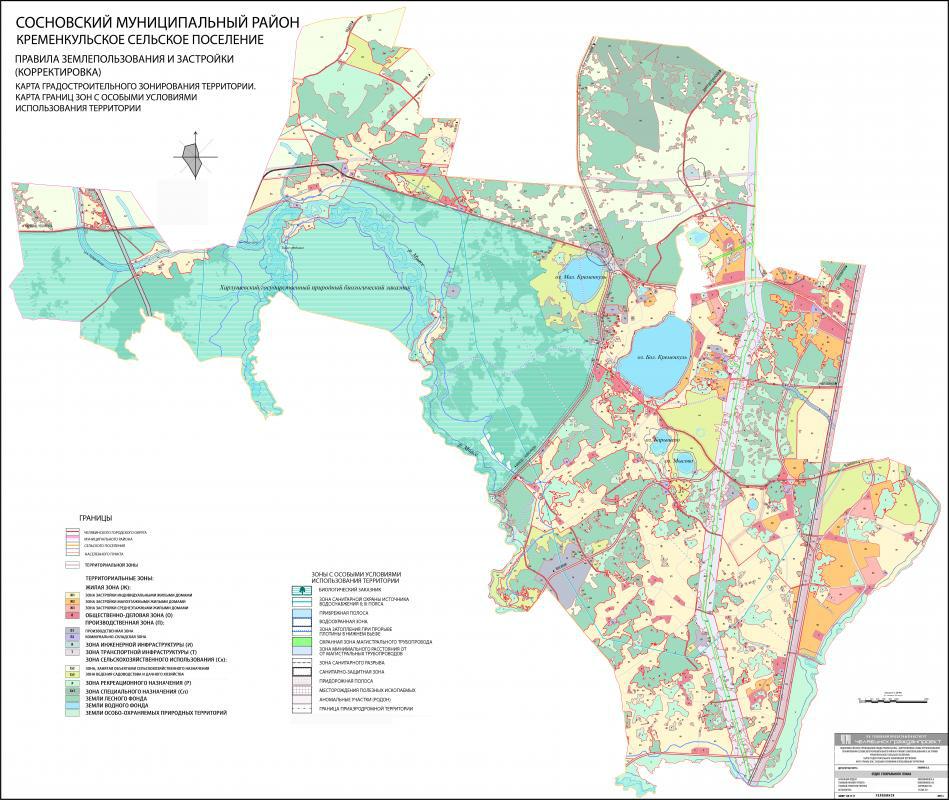 Рисунок 1. Карта Кременкульского сельского поселения.Изм.	Кол.уч	Лист	№док	Подпись	ДатаЛист11-2019-ПКРТИ81.2. Социально-экономическая характеристика поселения, характеристика градостроительной деятельности и деятельность в сфере транспорта, оценка транспортного спроса 1.2.1 Социально-экономическая характеристика поселенияЧисленность населения Кременкульского сельского поселения представлена в таблице 1.Таблица 1 - Численность населения Кременкульского сельского поселения в 2017-2019 гг.целом демографическая ситуация характеризуется процессом прибыли населения. Прибыль населения объясняется естественным приростом населения и притоком населения из г. Челябинска. Приток жителей из г. Челябинска обусловлен сформировавшимся за последние годы устойчивым спросом на усадебные индивидуальные жилые дома, вызванным желанием жить по принципу – «работа в мегаполисе, а жизнь в пригородной зоне». Дополнительными факторами, вызывающими повышенный спрос, являются: экологический комфорт территории, транспортная доступность к городу и местам приложения труда.На территории поселения присутствуют сельскохозяйственные и промышленные предприятия, наиболее крупными из которых являются ООО«Костылевский карьер», ООО «Гранит», ООО «Асфальтобетонный завод» и сервисный центр «VOLVO» – предприятие по ремонту и обслуживанию большегрузного транспорта. Коммерческо-деловая и обслуживающая сфера, включающая торговлю, общественное питание, бытовое обслуживание, предпринимательство, малый бизнес, направлена на повышение деловойИзм.	Кол.уч	Лист	№док	Подпись	ДатаЛист11-2019-ПКРТИ9активности населения, способствующей развитию экономики поселения, созданию дополнительных мест приложения труда.1.2.2. Характеристика градостроительной деятельности, включая деятельность в сфере транспортаКременкульское сельское поселение - одно из наиболее крупных поселений Сосновского района, обрамляющих территорию г. Челябинска с западной стороны, потому градостроительное развитие его, в том числе и архитектурно-планировочную организацию его территории, можно рассматривать только в контексте с развитием города-мегаполиса, так:основные элементы урбанизированного каркаса поселения: Кременкульский тракт и Западное шоссе являются продолжением основных структурообразующих магистралей широтного направления г. Челябинска (пр. Победы и ул. Худякова); автодорога «Обход г. Челябинска», пересекая Кременкульский тракт и Западное шоссе, выходит на автодорогу федерального значения М-5 «Урал» в направлении Екатеринбурга и Уфы – Москвы;магистральные инженерные коммуникации – газопровод Бухара – Урал и в/в ЛЭП 110, 220, 500 кВ пересекают территорию района в меридиональном направлении и непосредственно подходят к Челябинску;основные элементы природного каркаса, занимающие значительную часть территории (крупные лесные массивы с преобладанием березы, в том числе памятник природы Харлушевский заказник, сосновый бор в районе конно-спортивного комплекса «Рифей», озера Большой и Малый Кременкуль, Мысово, река Миасс) обеспечивают приток в город чистого воздуха.Значительная часть территории занята:садовыми товариществами, которые также приурочены к основным «вылетным» транспортным магистралям Челябинска;землями сельскохозяйственного использования.настоящее время жилищный фонд сельского поселения составляет 746,5 тыс. м2 общей площади при средней обеспеченности 68,0 м2 на жителя. ВИзм.	Кол.уч	Лист	№док	Подпись	ДатаЛист11-2019-ПКРТИ10основном, это усадебный жилой фонд – 89%, 5-ти этажный жилой фонд сосредоточен в с. Кременкуль и составляет менее 1%, 2, 4-этажная и блокированная застройка приурочена к зонам общественных центров, расположенных на основных магистралях района.Развитие жилищного строительства, удовлетворение растущих потребностей населения в качественном жилье, в благоприятной среде обитания предусматривается за счет:освоения свободных площадок, привлекательных по природно-ландшафтным характеристикам, с учетом возможностей территориального развития каждого населенного пункта;строительства 1, 2-этажных усадебных домов и коттеджей, обустроенных необходимой системой жизнеобеспечения;строительства 2-этажных блокированных («таун-хаусы») и малоэтажных секционных домов;реновации жилого фонда в сохраняемой усадебной застройке (замена ветхих домов на новые – в пределах существующих земельных участков).Ввод нового жилищного фонда на расчетный срок Генерального плана Кременкульского сельского поселения ориентировочно составляет 3676 тыс.м2, для расчетов приняты: в среднем, размер земельного участка на 1 усадьбу – 0,15 га, на 1 блокированный дом – 0,03 га; общая площадь усадебного дома –165-200 м2, блокированного – 120-130 м2, квартиры в секционном доме – 80-110 м2. Структура жилищного строительства: 8 % – 2-5-этажный секционный жилой фонд, 12 % – блокированный, 80% – усадебный жилой фонд.Автомобильный транспорт имеет значение первостепенной важности для осуществления связей производственного и пассажирского характера. Это обусловлено относительной развитостью автодорожной сети и автомобильного парка.Наиболее важными направлениями являются автомобильные дороги областного значения «Обход г. Челябинска» (с выездами на федеральные трассы М-5 «Урал» Москва – Челябинск и Челябинск – Екатеринбург),Изм.	Кол.уч	Лист	№док	Подпись	ДатаЛист11-2019-ПКРТИ11Челябинск – Кулуево (Кременкульский тракт), Челябинск – а/д «Обход г.Челябинска» (Западное шоссе).Автодорога областного значения «Обход г. Челябинска» играет важную роль в жизни сельского поселения, Сосновского муниципального района и Челябинской области в целом. В совокупности с автодорогами Челябинск-Кулуево (Кременкульский тракт) и Челябинск – а/д «Обход г. Челябинска» (Западное шоссе) эта автодорога позволяет перенаправить транзитный транспорт в обход населенных пунктов сельского поселения и осуществить непрерывную связь с г. Челябинском (по Новоградскому тракту – пр. Героя России Евгения Родионова – пр. Победы и Западному шоссе – ул. Худякова). В пределах рассматриваемого района дорога проходит в центральной части сельского поселения с севера на юг. Кроме того, связь Кременкульского сельского поселения с г. Челябинском осуществляется автодорогой местного значения Садовый – Челябинск.Связь населенных пунктов внутри сельского поселения осуществляется автодорогами местного значения Западный – Осиновка – Малиновка, Северный – Малиновка, Кременкуль – Северный, Садовый – Кременкуль. Следует отметить, что ряд дорог названы местными ввиду того, что характер их связей имеет внутреннее значение, а не областное.Анализ сложившейся ситуации выявляет следующие недостатки:низкий уровень технического состояния сети автодорог местного значения;отсутствие достаточного количества связей между населенными пунктами. Основными принципами, положенными в основу проектируемой сетисогласно Генеральному плану Кременкульского сельского поселения, являются:обеспечение внутрирайонных связей центра со всеми населенными пунктами поселения;построение дорожной сети с четкой структурой и максимальным использованием существующих дорог;развитие системы обслуживания автомобильного транспорта.Изм.	Кол.уч	Лист	№док	Подпись	ДатаЛист11-2019-ПКРТИ12Генеральном плане Кременкульского сельского поселения предусматриваются следующие мероприятия по развитию улично-дорожной сети, учтенные при разработке данной Программы.реконструкция автодороги областного значения «Обход г. Челябинска», с уширением ее проезжей части;развитие сети автодорог областного и местного значения.Конкретные решения по планировке должны определяться на стадии разработки проектов планировки и в соответствии с нормативными документами.целом развитие сети дорог сельского поселения в предстоящий период будет проводиться в направлении их качественного улучшения совершенствования технического состояния и обустройства.По основным дорогам – областного значения и основным местного значения, прежде всего предусматривается устройство асфальтобетонных покрытий проезжих частей, спрямление их участков, организация и строительство развязок на пересечениях с автодорогами областного значения.По сети местных второстепенных автодорог основным мероприятием будет устройство твердых покрытий проезжей части.связи с усилением дорожной сети, ростом населенных пунктов, увеличением подвижности населения необходимо увеличение количества междугородних и пригородных автобусных маршрутов.1.3. Характеристика функционирования и показатели работытранспортной инфраструктуры по видам транспортаРазвитие транспортной системы Кременкульского сельского поселения является необходимым условием улучшения качества жизни жителей в поселении.Транспортная инфраструктура Кременкульского сельского поселения является составляющей инфраструктуры Сосновского района ЧелябинскойИзм.	Кол.уч	Лист	№док	Подпись	ДатаЛист11-2019-ПКРТИ13области, обеспечивает конституционные гарантии граждан на свободу передвижения и делает возможным свободное перемещение товаров и услуг.Наличием и состоянием сети автомобильных дорог определяется территориальная целостность и единство экономического пространства. Недооценка проблемы несоответствия состояния дорог и инфраструктуры местного значения социально-экономическим потребностям общества является одной из причин экономических трудностей и негативных социальных процессов. Транспортную инфраструктуру поселения образуют линии, сооружения и устройства сельского, пригородного, внешнего транспорта.Кременкульское сельское поселение обладает достаточно серьезным транспортным потенциалом.настоящее время внешние транспортные связи Кременкульского сельского поселения осуществляются автомобильным транспортом.Муниципальное образование не имеет на своей территории воздушного, морского, речного, подвесного и железодорожного транспорта. Ближайшие ж/д станции – ст. Шагол на железнодорожной линии Челябинск – Кыштым – Екатеринбург и ст. Есаульская на железнодорожной линии Челябинск –– Кыштым – Екатеринбург.Автомобильный транспортАвтомобильный транспорт имеет значение первостепенной важности для осуществления связей производственного и пассажирского характера. Это обусловлено относительной развитостью автодорожной сети и автомобильного парка.пределах сельского поселения проходят автодороги областного и местного значения. Общее протяжение дорог и улиц составляет 238,392 км.Наиболее важными направлениями являются автомобильные дороги областного значения «Обход г. Челябинска» (с выездами на федеральные трассы М-5 «Урал» Москва – Челябинск и Челябинск – Екатеринбург),Изм.	Кол.уч	Лист	№док	Подпись	ДатаЛист11-2019-ПКРТИ14Челябинск – Кулуево (Кременкульский тракт), Челябинск – а/д «Обход г.Челябинска» (Западное шоссе).Автодорога областного значения «обход г. Челябинска» играет важную роль в жизни сельского поселения, Сосновского муниципального района и Челябинской области в целом. В совокупности с автодорогами Челябинск-Кулуево (Кременкульский тракт) и Челябинск – а/д «Обход г. Челябинска» (Западное шоссе) позволяет перенаправить транзитный транспорт в обход населенных пунктов сельского поселения и осуществить непрерывную связь с г. Челябинском (по Новоградскому тракту – пр. Героя России Евгения Родионова – пр. Победы и Западному шоссе – ул. Худякова). Ширина земляного полотна 28 м, проезжей части 15 м. В пределах рассматриваемого района дорога проходит в центральной части сельского поселения с севера на юг.Кроме того, связь Кременкульского сельского поселения с г. Челябинском осуществляется автодорогой местного значения Садовый – Челябинск.Связь населенных пунктов внутри сельского поселения осуществляется автодорогами местного значения Западный – Осиновка – Малиновка, Северный – Малиновка, Кременкуль – Северный, Садовый – Кременкуль.Следует отметить, что ряд дорог названы местными ввиду того, что характер их связей имеет внутреннее значение, а не областное.Сезонная неравномерность движения автомобилей выражается в увеличении транспортного потока в летний период года и относится на счет поездок с рекреационными целями. Недельная неравномерность выражается в увеличении исходящих потоков в предвыходные дни недели и увеличении входящих потоков в конце выходных дней и утренние часы первого рабочего дня недели.Изм.	Кол.уч	Лист	№док	Подпись	ДатаЛист11-2019-ПКРТИ15Таблица 2 - Разделение транспортных средств в общем потоке по видамХранение грузовых автомобилей, осуществляющих перевозки потребительских и строительных грузов, предусмотрено в сельских строительных хозяйствах, а грузовых автомобилей, используемых для перевозки промышленных грузов – на территории обслуживаемых ими предприятий.1.4. Характеристика сети дорог, параметры дорожного движения, оценка качества содержания дорогАвтомобильные дороги являются важнейшей составной частью транспортной инфраструктуры Кременкульского сельского поселения. Они связывают населенные пункты поселения между собой, территорию поселениясоседними территориями, обеспечивают жизнедеятельность поселения, во многом определяют возможности развития поселения, по ним осуществляются автомобильные перевозки грузов и пассажиров. От уровня развития сети автомобильных дорог во многом зависит решение задач достиженияустойчивого экономического роста поселения, повышения конкурентоспособности местных производителей и улучшения качества жизни населения.автомобильным дорогам общего пользования местного значения относятся муниципальные дороги, улично-дорожная сеть и объекты дорожной инфраструктуры, расположенные в границах муниципального образования, находящиеся в муниципальной собственности муниципального образования.Автомобильные дороги подвержены влиянию природной окружающей среды, хозяйственной деятельности человека и постоянному воздействию транспортных средств, в результате чего меняется технико-эксплуатационное состояние дорог. Состояние сети дорог определяется своевременностью,Изм.	Кол.уч	Лист	№док	Подпись	ДатаЛист11-2019-ПКРТИ16полнотой и качеством выполнения работ по содержанию, ремонту и капитальному ремонту и зависит напрямую от объемов финансирования и стратегии распределения финансовых ресурсов в условиях их ограниченных объемов. Протяженность автомобильных дорог общего пользования на территории Кременкульского сельского поселения составляет 238,392 км.Распределение дорог по принадлежности и соответствие их нормативным требованиям представлено в таблице 3.Таблица 3 - Распределение дорог по принадлежности и соответствие их нормативным требованиямПротяженность автомобильных дорог общего пользования, отвечающих нормативным требованиям, составляет 95,0% от общей протяженности.Изм.	Кол.уч	Лист	№док	Подпись	ДатаЛист11-2019-ПКРТИ17Таблица 4 - Автомобильные дороги общего пользования регионального и межмуниципального значения на территории Кременкульского сельского поселенияТаблица 5 - Автомобильные дороги общего пользования местного значения (основные) на территории Кременкульского сельского поселенияТаблица 6 - Автомобильные дороги общего пользования местного значения(улично-дорожная сеть) на территории Кременкульского сельского поселенияИзм.	Кол.уч	Лист	№док	Подпись	ДатаЛист11-2019-ПКРТИ33целом развитие сети дорог сельского поселения в предстоящий период будет проводиться в направлении их качественного улучшения совершенствования технического состояния и обустройства.По основным дорогам – областного значения и основным местного значения, прежде всего предусматривается устройство асфальтобетонных покрытий проезжих частей, спрямление их участков, организация и строительство развязок на пересечениях с автодорогами областного значения.По сети местных второстепенных автодорог основным мероприятем будет ремонт дорожного полотна.связи с усилением дорожной сети, ростом населенных пунктов, увеличением подвижности населения необходимо увеличение количества междугородних и пригородных автобусных маршрутов.1.5. Анализ состава парка транспортных средств и уровня автомобилизации поселения, обеспеченность парковочными местамиПарк транспортных средств и уровень автомобилизации поселения представлен в таблице 8.Таблица 8 - Парк транспортных средств и уровень автомобилизациисравнении с данными 2017 года в 1,03 раза. Количество автомобилей у населения продолжает расти.соответствии с Генеральным планом Кременкульского сельского поселения предусматривается:Изм.	Кол.уч	Лист	№док	Подпись	ДатаЛист11-2019-ПКРТИ34100%-ное размещение транспортных средств жителей индивидуального сектора на приусадебных участках и блокированной застройке;размещение 5% от общего количества транспортных средств в кварталах жилой застройки – гаражи для инвалидов;хранение личных транспортных средств жителей секционной застройкикооперативных гаражах в пределах пешеходной доступности.Для обслуживания транспорта в сельском поселении действует 4 АЗС, а также 2 СТО, одна из которых расположена в районе транспортной развязки на пересечении Кременкульского тракта и а/д «Обход г. Челябинска» (Автоцентр «Вольво»), а другая – в п. Вавиловец. На перспективу устройства дополнительных АЗС и СТО не требуется.1.6. Характеристика работы транспортных средств общего пользования, включая анализ пассажиропотокаПассажирский транспорт является важнейшим элементом сферы обслуживания населения, без которого невозможно нормальное функционирование общества. Он призван удовлетворять потребности населения в передвижениях, вызванные производственными, бытовыми, культурными связями.Пассажирские перевозки осуществляются в основном автобусами и легковым (индивидуальный, таксомоторы) транспортом.Деятельность автобусного транспорта по регулярным внутригородскимпригородным пассажирским перевозкам осуществляет «Кременкульское ПАТП ООО» и службы г. Челябинска.связи с усилением дорожной сети, ростом населенных пунктов и, как следствие, увеличением подвижности населения проектом рекомендуется организация новых маршрутов пригородного автобуса ко всем близлежащим населенным пунктам. Для обеспечения рентабельности пассажирских перевозок необходимо создание гибкой системы в организации движения маршрутов и использование подвижного состава малой вместимости.Изм.	Кол.уч	Лист	№док	Подпись	ДатаЛист11-2019-ПКРТИ351.7. Характеристика условий пешеходного и велосипедного движенияПешеходное движение осуществляется по пешеходным дорожкам, в границах существующей линии застройки.Пешеходные зоны обеспечивают комфортные условия для жизни и деятельности населения.Таблица 9 – Тротуары на территории Кременкульского сельского поселениядальнейшем на территории Кременкульского сельского поселения планируется увеличение протяженности тротуаров до 7,573 км, устройство пешеходных переходов с целью повышения безопасности.Специализированные дорожки для велосипедного передвижения на территории поселения на сегодняшний день отсутствуют. Движение велосипедистов осуществляется в соответствии с требованиями ПДД по дорогам общего пользования.Интенсивность пешеходного и велосипедного движения не определялась.1.8.	Характеристика движения грузовых транспортных средствОсуществление транзитных грузовых перевозок на территории сельского поселения осуществляется по автодороге областного значения «обход г. Челябинска». В совокупности с автодорогами Челябинск-Кулуево (Кременкульский тракт) и Челябинск – а/д «Обход г. Челябинска» (Западное шоссе) это позволяет перенаправить транзитный грузовой транспорт в обход населенных пунктов сельского поселения.Также движение грузового транспорта осуществляется по дорогам местного значения.Изм.	Кол.уч	Лист	№док	Подпись	ДатаЛист11-2019-ПКРТИ36На данный момент существует негативное воздействие грузовых автомобилей на существующие дороги, несущая способность которых сегодня не отвечает предъявляемым к ней нагрузкам.Хранение грузовых автомобилей, осуществляющих перевозки потребительских и строительных грузов, предусмотрено в сельских строительных хозяйствах, а грузовых автомобилей, используемых для перевозки промышленных грузов – на территории обслуживаемых ими предприятий.1.9.	Анализ уровня безопасности дорожного движенияСитуация, связанная с аварийностью на транспорте, неизменно сохраняет актуальность в связи с несоответствием дорожно-транспортной инфраструктуры потребностям участников дорожного движения, их низкой дисциплиной, а также недостаточной эффективностью функционирования системы обеспечения безопасности дорожного движения. В настоящее время решение проблемы обеспечения безопасности дорожного движения является одной из важнейших задач.Увеличение парка транспортных средств при недостаточном финансировании по содержанию автомобильных дорог привели к ухудшению условий движения.Обеспечение безопасности дорожного движения на улицах населенных пунктов и автомобильных дорогах поселения, предупреждение дорожно-транспортных происшествий (ДТП) и снижение тяжести их последствий является на сегодня одной из актуальных задач.Для эффективного решения проблем, связанных с дорожно-транспортной аварийностью, необходимо непрерывно обеспечивать системный подход к реализации мероприятий по повышению безопасности дорожного движения.Кременкульском сельском поселении за 2019 год зарегистрировано 242 дорожно-транспортных происшествий (ДТП), из них учетных ДТП, т.е. ДТП с пострадавшими – 15, погибших нет.Изм.	Кол.уч	Лист	№док	Подпись	ДатаЛист11-2019-ПКРТИ37перспективе из-за неудовлетворительного состояния автомобильных дорог, увеличения количества личного автотранспорта у жителей и несовершенства технических средств организации дорожного движения возможно ухудшение ситуации.Основными причинами совершении ДТП с тяжкими последствиями по данным Государственной инспекции безопасности дорожного движения Челябинской области являются: несоответствие скорости движения конкретным дорожным условиям, нарушение скоростного режима, нарушение правил обгона и нарушение правил дорожного движения пешеходами.Одним из важных технических средств организации дорожного движения являются дорожные знаки, информационные указатели, предназначенные для информирования об условиях и режимах движения водителей и пешеходов. Качественное изготовление дорожных знаков, правильная их расстановка в необходимом объеме и информативность оказывают значительное влияние на снижение количества дорожно-транспортных происшествий и в целом повышают комфортабельность движения.связи с рисками ухудшения обстановки с аварийностью и наличием проблемы обеспечения безопасности дорожного движения требуются выработка и реализация долгосрочной стратегии, координация усилий всех заинтересованных служб и населения, органов местного самоуправления.целью снижения остроты создавшейся проблемы применение программно-целевого метода позволит добиться:- координации деятельности органов местного самоуправления в области обеспечения безопасности дорожного движения;- реализации комплекса мероприятий, в том числе профилактического характера, по снижению числа дорожно-транспортных происшествий с пострадавшими, обусловленных дорожными условиями, а также снижению числа погибших в результате ДТП.Изм.	Кол.уч	Лист	№док	Подпись	ДатаЛист11-2019-ПКРТИ38Для эффективного решения проблем с дорожно-транспортной аварийностью и обеспечения снижения ее показателей необходимы продолжение системной реализации мероприятий по повышению безопасности дорожного движения и их обеспеченность финансовыми ресурсами.1.10. Оценка уровня негативного воздействия транспортной инфраструктуры на окружающую среду, безопасность и здоровьенаселенияАвтомобильный транспорт и инфраструктура автотранспортного комплекса относится к главным источникам загрязнения окружающей среды.Основной причиной высокого загрязнения воздушного бассейна выбросами автотранспорта является увеличение количества автотранспорта, его изношенность и некачественное топливо.Отработавшие газы двигателей внутреннего сгорания содержат вредные вещества и соединения, в том числе канцерогенные. Нефтепродукты, продукты износа шин, тормозных накладок, хлориды, используемые в качестве антиобледенителей дорожных покрытий, загрязняют придорожные полосы и водные объекты.На прилегающих территориях к автомобильным дорогам вода, почва и растительность является носителями ряда канцерогенных веществ. Недопустимо выращивание здесь овощей, фруктов и скармливание травы животным.Рассмотрим характерные факторы, неблагоприятно влияющие на окружающую среду и здоровье.Загрязнение атмосферы. Выброс в воздух дыма и газообразных загрязняющих веществ (диоксид азота и серы, озон) приводят не только к загрязнению атмосферы, но и к вредным проявлениям для здоровья, особенно к респираторным аллергическим заболеваниям.Изм.	Кол.уч	Лист	№док	Подпись	ДатаЛист11-2019-ПКРТИ39Воздействие шума. Приблизительно 30% населения России подвергается воздействию шума от автомобильного транспорта с уровнем выше 55дБ. Это приводит к росту сердечно-сосудистых и эндокринных заболеваний. Воздействие шума влияет на познавательные способности людей, вызывает раздражительность.Учитывая сложившуюся планировочную структуру сельского поселенияхарактер дорожно-транспортной сети, отсутствие дорог с интенсивным движением в районах жилой застройки, можно сделать вывод о сравнительно благополучной экологической ситуации в части воздействия транспортной инфраструктуры на окружающую среду, безопасность и здоровье человека.Одним из направлений в работе по снижению негативного влияния автотранспорта на загрязнение окружающей среды является дальнейшее расширение использования альтернативного топлива – сжатого и сжиженного газа, благоустройство дорог, контроль работы двигателей.1.11. Характеристика существующих условий и перспектив развития и размещения транспортной инфраструктурыАнализ сложившегося положения дорожно – транспортной инфраструктуры позволяет сделать вывод о существовании на территории Кременкульского сельского поселения ряда проблем транспортного обеспечения:низкий уровень технического состояния сети автодорог местного значения;отсутствие достаточного количества связей между населенными пунктами;недостаточная развитость инфраструктуры общественного транспорта. Автовокзалы в Кременкульском сельском поселении отсутствуют. Действующим генеральным планом Кременкульского сельского поселенияпредусмотрены мероприятия по развитию транспортной инфраструктуры, позволяющие добиться выполнения следующих целей:Изм.	Кол.уч	Лист	№док	Подпись	ДатаЛист11-2019-ПКРТИ40обеспечение внутрирайонных связей центра со всеми населенными пунктами поселения;построение дорожной сети с четкой структурой и максимальным использованием существующих дорог;развитие системы обслуживания общественного транспорта.Основные решения генерального плана:Развитие сети автодорог областного и местного значения. Областные автодороги проходят через наиболее важные населенные пункты и отвечают характеру и направлениям как существующих, так и перспективных транспортно-экономических связей.Генеральным планом предусматривается создание новых направлений основных автодорог местного значения, а именно: Садовый – Малышево, Осиновка – Малышево, Осиновка – а/д «Обход г. Челябинска», Костыли – а/д «Обход г. Челябинска». Основные автодороги местного значения связывают между собой населенные пункты и имеют выходы на автодороги областного значения «Обход г. Челябинска», Челябинск – Кулуево (Кременкульский тракт), Челябинск – а/д «Обход г. Челябинска» (Западное шоссе). Следует отметить, что при въезде в населенные пункты данные автодороги приобретают статус главных поселковых улиц. Второстепенные автодороги местного значения также связывают населенные пункты и имеют выходы на основные автодороги местного значения. При въезде в населенные пункты приобретают статус второстепенных поселковых улиц.целом развитие сети дорог сельского поселения в предстоящий период будет проводиться в направлении их качественного улучшения совершенствования технического состояния и обустройства.По основным дорогам – областного значения и основным местного значения, прежде всего предусматривается устройство асфальтобетонных покрытий проезжих частей, спрямление их участков, организация и строительство развязок на пересечениях с автодорогами областного значения.Изм.	Кол.уч	Лист	№док	Подпись	ДатаЛист11-2019-ПКРТИ41По сети местных второстепенных автодорог основным мероприятием будет устройство твердых покрытий проезжей части.связи с усилением дорожной сети, ростом населенных пунктов, увеличением подвижности населения необходимо увеличение количества междугородних и пригородных автобусных маршрутов.Также данная Программа предусматривает развитие пешеходной инфраструктуры и инфраструктуры общественного транспорта, что подразумевает:обеспечение безопасности движения автотранспорта и пешеходов, путем создания пешеходных путей передвижения;создание дополнительной инфраструктуры общественного транспорта.1.12. Оценка нормативно-правовой базы, необходимой для функционирования и развития транспортной инфраструктурыОсновными документами, определяющими порядок функционированияразвития транспортной инфраструктуры, являются:Градостроительный кодекс Российской Федерации от 29.12.2004 №190-ФЗ;Воздушный кодекс Российской Федерации от 19.03.1997 № 60-ФЗ;Федеральный закон от 08.11.2007 № 257-ФЗ «Об автомобильных дорогах и о дорожной деятельности в Российской Федерации и о внесении изменений в отдельные законодательные акты Российской Федерации»;Федеральный закон от 10.12.1995 № 196-ФЗ «О безопасности дорожного движения»;Федеральный закон от 10.01.2003 № 17-ФЗ «О железнодорожном транспорте в Российской Федерации»;Постановление Правительства РФ от 23.10.1993 № 1090 «О Правилах дорожного движения»;Изм.	Кол.уч	Лист	№док	Подпись	ДатаЛист11-2019-ПКРТИ42Постановление Правительства РФ от 25.12.2015 № 1440 «Об утверждении требований к программам комплексного развития транспортной инфраструктуры поселений, городских округов»;Постановление Главного государственного санитарного врача РФ от 25.09.2007 № 74 Санитарные правила СанПиН 2.2.1/2.1.1.1200-03 «Санитарно-защитные зоны и санитарная классификация предприятий, сооружений и иных объектов».Таким образом, следует отметить, что на федеральном и региональном уровне нормативно-правовая база, необходимая для функционирования и развития транспортной инфраструктуры, сформирована.В соответствии с частью 2 статьи 5 Федерального закона «О внесении изменений в градостроительный кодекс Российской Федерации и отдельные законодательные акты Российской Федерации» № 456-ФЗ от 29 декабря 2014 года, необходимо разработать и утвердить программу комплексного развития транспортной инфраструктуры поселка.В соответствии с Федеральным законом «Об общих принципах местного самоуправления в Российской Федерации» № 131-ФЗ от 6 октября 2003 года, а также п. 8 статьи 8 «Градостроительного кодекса Российской Федерации» № 190-ФЗ от 29 декабря 2004 года, разработка и утверждение программ комплексного развития транспортной инфраструктуры поселений, городских округов, требования к которым устанавливаются Правительством Российской Федерации, входит в состав полномочий органов местного самоуправления.В соответствии с п. 27 статьи 1 «Градостроительного кодекса Российской Федерации» № 190-ФЗ от 29 декабря 2004 года программы комплексного развития транспортной инфраструктуры поселения, городского округа - документы, устанавливающие перечни мероприятий по проектированию, строительству, реконструкции объектов транспортной инфраструктуры местного значения поселения, городского округа, которые предусмотрены также государственными и муниципальными программами, стратегией социально-экономического развития муниципального образованияИзм.	Кол.уч	Лист	№док	Подпись	ДатаЛист11-2019-ПКРТИ43планом мероприятий по реализации стратегии социально-экономического развития муниципального образования (при наличии данных стратегии и плана), планом и программой комплексного социально-экономического развития муниципального образования, инвестиционными программами субъектов естественных монополий в области транспорта.Программы комплексного развития транспортной инфраструктуры поселения, городского округа должны обеспечивать сбалансированное, перспективное развитие транспортной инфраструктуры поселения, городского округа в соответствии с потребностями в строительстве, реконструкции объектов транспортной инфраструктуры местного значенияПрограмма позволит обеспечить:а) безопасность, качество и эффективность транспортного обслуживания населения, а также юридических лиц и индивидуальных предпринимателей, осуществляющих экономическую деятельность;б) доступность объектов транспортной инфраструктуры для населения и субъектов экономической деятельности в соответствии с нормативами градостроительного проектирования;в) развитие транспортной инфраструктуры в соответствии с потребностями населения в передвижении, субъектов экономической деятельности - в перевозке пассажиров и грузов на территории поселения;г) развитие транспортной инфраструктуры, сбалансированное с градостроительной деятельностью;д) условия для управления транспортным спросом;е) создание приоритетных условий для обеспечения безопасности жизни и здоровья участников дорожного движения по отношению к экономическим результатам хозяйственной деятельности;ж) создание приоритетных условий движения транспортных средств общего пользования по отношению к иным транспортным средствам;з) условия для пешеходного и велосипедного передвижения населения;Изм.	Кол.уч	Лист	№док	Подпись	ДатаЛист11-2019-ПКРТИ44и) эффективность функционирования действующей транспортной инфраструктуры.1.13. Оценка финансирования транспортной инфраструктурыФинансовой основой реализации муниципальной программы являются средства бюджета Кременкульского сельского поселения. Привлечение средств бюджета муниципального образования «Сосновский район», Челябинской области, Федерального бюджета учитывается как прогноз софинансирования мероприятий в соответствии с действующим законодательством.Ежегодные объемы финансирования программы определяются в соответствии с утвержденным бюджетом Кременкульского сельского поселения на соответствующий финансовый год и с учетом дополнительных источников финансирования.таблице 10 представлены данные по объемам финансирования мероприятий по содержанию и ремонту улично-дорожной сети Кременкульского сельского поселения.Таблица 10 - Объем финансирования мероприятий по содержанию и ремонту улично-дорожной сети Кременкульского сельского поселенияСодержание и ремонт муниципальных дорог осуществляется по договорам, заключенным по результатам проведения аукционов согласно мероприятиям Программы, капитальный ремонт дорог выполняется в плановом порядке на основании договоров, заключенных по результатам проведения аукционов, в объёме выделенных денежных средств.Изм.	Кол.уч	Лист	№док	Подпись	ДатаЛист11-2019-ПКРТИ45Прогноз транспортного спроса, изменения объемов и характерапередвижения населения и перевозок грузов2.1.	Прогноз социально-экономического и градостроительного развитияПовышение населения в 2018-2019 году составило 1399 человек.целом демографическая ситуация характеризуется процессом прибыли населения. Прибыль населения объясняется естественным приростом населения и притоком населения из г. Челябинска. Приток жителей из г. Челябинска обусловлен сформировавшимся за последние годы устойчивым спросом на усадебные индивидуальные жилые дома, вызванным желанием жить по принципу – «работа в мегаполисе, а жизнь в пригородной зоне». Дополнительными факторами, вызывающими повышенный спрос, являются: экологический комфорт территории, транспортная доступность к городу и местам приложения труда.Расчет прогноза численности населения Кременкульского сельского поселения произведен с учетом сложившихся тенденций. На начало 2019 года численность постоянного населения составляла 12691 человек. При сохранении тенденции смертности, рождаемости и миграции, численность населения Кременкульского сельского поселения продолжит повышаться и составит 17514 человек на 2023 год (повышение относительно существующего положения на 38,0%). В дальнейшем численность населения повысится еще на 60,6% относительно показателя первой очереди и составит к 2035 году 28124 человека.Внешними факторами и предпосылками социально-экономического развития Кременкульского сельского поселения являются:выгодное экономико-географическое положение Кременкульского сельского поселения в Челябинской области;развитая инфраструктура внешнего транспорта.Изм.	Кол.уч	Лист	№док	Подпись	ДатаЛист11-2019-ПКРТИ46Для положительного решения задач выбора направлений территориального развития (преобразования территорий) поселения, исходя из приоритетов социального и природо-охранного характера и на базе экономического потенциала, имеются следующие предпосылки:благоприятные природно-климатические условия;наличие природно-рекреационных ресурсов: прекрасные природные ландшафты, лесные массивы, заказник, водные объекты;благоприятные условия для развития сельского хозяйства, рыбоводстварыболовства;расположение поселения в непосредственной близости от миллионного города - г. Челябинска, что предполагает вовлечение поселения в сферу его влияния, интересов;наличие минерально-сырьевых ресурсов;наличие территориальных ресурсов как для дальнейшего развития поселения, так и для размещения рекреационных комплексов.Наряду с этим, сдерживающими развития поселения моментами являются:комплекс проблем, связанных с экономикой и занятостью населения;низкий уровень развития социальной инфраструктуры и благоустройства.результате комплексного градостроительного анализа территории Кременкульского сельского поселения были выявлены территориальные ресурсы в пределах черты населенного пункта. Как показал градостроительный анализ, в сельском поселении имеются свободные территориальные ресурсы.Анализ комплексного развития территории показывает, что большая часть территории благоприятна в градостроительном отношении.Изм.	Кол.уч	Лист	№док	Подпись	ДатаЛист11-2019-ПКРТИ472.2. Прогноз транспортного спроса, объемов и характера передвижения населения и перевозок грузов по видам транспортаучетом сложившейся экономической и демографической ситуации, объемы передвижения населения и перевозки грузов на расчетный срок практически значительно увеличатся.2.3.	Прогноз развития транспортной инфраструктуры по видам транспортапериод реализации Программы транспортная инфраструктура по видам транспорта не перетерпит существенных изменений. Основным видом транспорта остается автомобильный. Транспортная связь с районным и областным центром будет осуществляться индивидуальным и общественным транспортом (автобусное сообщение), внутри населенных пунктов – личным транспортом, общественным транспортом и пешеходным сообщением. Для целей обслуживания действующих производственных предприятий сохраняется использование грузового транспорта.2.4.	Прогноз развития дорожной сетиОсновными направлениями развития дорожной сети поселения в период реализации Программы будет являться сохранение и увеличение протяженности автомобильных дорог общего пользования, соответствующих нормативным требованиям, за счет строительства новых автомобильных дорог, ремонта и капитального ремонта; поддержание автомобильных дорог на уровне, соответствующем категории дороги, путем нормативного содержания дорог; повышения качества и безопасности дорожной сети.Изм.	Кол.уч	Лист	№док	Подпись	ДатаЛист11-2019-ПКРТИ482.5.	Прогноз уровня автомобилизации, параметров дорожного движенияПри сохранившейся тенденции к увеличению уровня автомобилизации населения, с учетом прогнозируемого увеличения количества транспортных средств, без изменения пропускной способности дорог, предполагается повышение интенсивности движения по основным направлениям к объектам тяготения.Таблица 11 - Прогноз изменения уровня автомобилизации и количества автомобилей у населения на территории Кременкульского сельскогопоселенияОпределение параметров дорожного движения является неотъемлемой частью при определении мероприятий по снижению аварийности на дороге, а так же для совершенствования регулирования дорожного движения на перекрестке.Стоит учесть, что наличие проблем с освещением (его полное отсутствие, низкое качество, нарушение норм, ГОСТов и т.д.) приведет к резкому повышению потенциально опасных ситуаций на дорогах и улицах населенных пунктов, которые нередко заканчиваются трагическими последствиями. Поэтому существуют требования и нормы, установленные вИзм.	Кол.уч	Лист	№док	Подпись	ДатаЛист11-2019-ПКРТИ49специальной документации (СНиП и СанПин). Все эти нормы и ГОСТ должны неукоснительно соблюдаться при проектировании освещения дорог и автомагистралей в населенных пунктах. СНиП содержит в себе требования, которые служат гарантией того, что освещение на проезжей части любых населенных пунктов будет максимально эффективно и безопасно.Роль освещения дорог муниципального образования сводится таким задачам:полноценное освещение проезжей части в вечерние и ночные часы;создание максимально безопасных условий для вождения на дорогах;светильники, размещенные вдоль проезжей части, должны давать достаточный уровень освещенности, чтобы водители даже в ночное время могли хорошо рассмотреть дорогу и увидеть на ней встречную машину или пешехода, идущего по обочине.Кременкульском сельском поселении на расчетный срок изменений параметров дорожного движения не прогнозируется.2.6.	Прогноз показателей безопасности дорожного движенияРост аварийности не предполагается. Факторами, влияющими на снижение аварийности, станут обеспечение контроля за выполнением мероприятий по обеспечению безопасности дорожного движения, развитие систем видеофиксации нарушений правил дорожного движения, развитие целевой системы воспитания и обучения детей безопасному поведению на улицах и дорогах, проведение разъяснительной и предупредительно-профилактической работы среди населения по вопросам обеспечения безопасности дорожного движения с использованием СМИ.Изм.	Кол.уч	Лист	№док	Подпись	ДатаЛист11-2019-ПКРТИ502.7. Прогноз негативного воздействия транспортной инфраструктуры на окружающую среду и здоровье населенияПричиной увеличения негативного воздействия на окружающую среду и здоровье населения станет рост автомобилизации населения в совокупности с ростом его численности, в связи с чем усилится загрязнение атмосферы выбросами в воздух дыма и газообразных загрязняющих веществ и увеличением воздействия шума на здоровье человека.Задачами транспортной инфраструктуры в области снижения вредного воздействия транспорта на окружающую среду являются:сокращение вредного воздействия транспорта на здоровье человека за счет снижения объемов воздействий, выбросов и сбросов, количества отходов на всех видах транспорта;мотивация перехода транспортных средств на экологически чистые виды топлива.Для снижения вредного воздействия транспорта на окружающую среду и возникающих ущербов необходимо:уменьшить вредное воздействие транспорта на воздушную и водную среду и на здоровье человека за счет применения экологически безопасных видов транспортных средств;стимулировать использование транспортных средств, работающих на альтернативных источниках (не нефтяного происхождения) топливо-энергетических ресурсов.Для снижения негативного воздействия транспортно-дорожного комплекса на окружающую среду в условиях увеличения количества автотранспортных средств и повышения интенсивности движения на автомобильных дорогах предусматривается реализация следующих мероприятий:разработка и внедрение новых способов содержания, особенно в зимний период, автомобильных дорог общего пользования, позволяющих уменьшить отрицательное влияние противогололедных материалов;Изм.	Кол.уч	Лист	№док	Подпись	ДатаЛист11-2019-ПКРТИ51обустройство автомобильных дорог средствами защиты окружающей среды от вредных воздействий, включая применение искусственных и растительных барьеров вдоль автомагистралей для снижения уровня шумового воздействия и загрязнения прилегающих территорий.Реализация указанных мер будет осуществляться на основе повышения экологических требований к проектированию, строительству, ремонту и содержанию автомобильных дорог.Основной задачей в этой области является сокращение объемов выбросов автотранспортных средств, количества отходов при строительстве, реконструкции, ремонте и содержании автомобильных дорог.Для снижения вредного воздействия автомобильного транспорта на окружающую среду необходимо обеспечить увеличение применения более экономичных автомобилей с более низким расходом моторного топлива.Изм.	Кол.уч	Лист	№док	Подпись	ДатаЛист11-2019-ПКРТИ52Принципиальные варианты развития транспортной инфраструктуры, их укрупненная оценка по целевым показателям (индикаторам) с последующим выбором предлагаемого к реализации варианта3.1.	Принципиальные варианты развития транспортной инфраструктурыАнализируя сложившуюся ситуацию, можно выделить три принципиальных варианта развития транспортной инфраструктуры:оптимистичный – развитие происходит в полном соответствии с положениями генерального плана с реализацией всех предложений по реконструкции и строительству;реалистичный – развитие осуществляется на уровне необходимом и достаточном для обеспечения безопасности передвижения и доступности, сложившихся на территории Кременкульского сельского поселения. Вариант предполагает реконструкцию существующей улично-дорожной сети и строительство отдельных участков дорог;пессимистичный – обеспечение безопасности передвижения на уровне выполнения локальных ремонтно-восстановительных работ.рамках реализации данной Программы, предлагается принять второй вариант (реалистичный), как наиболее вероятный в сложившейся ситуации.Изм.	Кол.уч	Лист	№док	Подпись	ДатаЛист11-2019-ПКРТИ533.2. Укрупненная оценка по целевым показателям (индикаторам) принципиальных вариантов развития транспортной инфраструктурыУкрупненная оценка по целевым показателям (индикаторам) принципиальных вариантов развития транспортной инфраструктуры представлена в таблице 12.Таблица 12 - Укрупненная оценка по целевым показателям (индикаторам) принципиальных вариантов развития транспортной инфраструктурыИзм.	Кол.уч	Лист	№док	Подпись	ДатаЛист11-2019-ПКРТИ55Перечень мероприятий предлагаемого к реализации вариантаразвития транспортной инфраструктурыОсновными целями Программы являются:обеспечение внутрирайонных связей центра со всеми населенными пунктами поселения;построение дорожной сети с четкой структурой и максимальным использованием существующих дорог;развитие системы обслуживания общественного транспорта.Основные решения генерального плана:Развитие сети автодорог областного и местного значения. Областные автодороги проходят через наиболее важные населенные пункты и отвечают характеру и направлениям как существующих, так и перспективных транспортно-экономических связей.Генеральным планом предусматривается создание новых направлений основных автодорог местного значения, а именно: Садовый – Малышево, Осиновка – Малышево, Осиновка – а/д «Обход г. Челябинска», Костыли – а/д «Обход г. Челябинска». Основные автодороги местного значения связывают между собой населенные пункты и имеют выходы на автодороги областного значения «Обход г. Челябинска», Челябинск – Кулуево (Кременкульский тракт), Челябинск – а/д «Обход г. Челябинска» (Западное шоссе). Следует отметить, что при въезде в населенные пункты данные автодороги приобретают статус главных поселковых улиц. Второстепенные автодороги местного значения также связывают населенные пункты и имеют выходы на основные автодороги местного значения. При въезде в населенные пункты приобретают статус второстепенных поселковых улиц.целом развитие сети дорог сельского поселения в предстоящий период будет проводиться в направлении их качественного улучшения совершенствования технического состояния и обустройства.По основным дорогам – областного значения и основным местного значения, прежде всего предусматривается устройство асфальтобетонныхИзм.	Кол.уч	Лист	№док	Подпись	ДатаЛист11-2019-ПКРТИ56покрытий проезжих частей, спрямление их участков, организация и строительство развязок на пересечениях с автодорогами областного значения.По сети местных второстепенных автодорог основным мероприятием будутет устройство твердых покрытий проезжей части.Также данная Программа предусматривает развитие пешеходной инфраструктуры и инфраструктуры общественного транспорта, что подразумевает:обеспечение безопасности движения автотранспорта и пешеходов, путем создания пешеходных путей передвижения, пешеходных переходов;создание дополнительной инфраструктуры общественного транспорта. Мероприятия по реализации Программы развития транспортнойинфраструктуры Кременкульского сельского поселения приведены в Приложении 1 к данной Программе.Поскольку мероприятия Программы, связанные с содержанием, ремонтом и капитальным ремонтом, носят постоянный, непрерывный характер, а мероприятия по реконструкции и строительству дорог имеют длительный производственный цикл, а финансирование мероприятий Программы зависит от возможности бюджетов всех уровней, то в пределах срока действия Программы этап реализации соответствует одному году. Задачей каждого этапа является 100-процентное содержание всей сети дорог и уменьшение показателя «Доля протяженности автомобильных дорог местного значения, не отвечающих нормативным требованиям, в общей протяженности автомобильных дорог местного значения».Источниками финансирования мероприятий Программы являются средства бюджета Челябинской области, бюджета Сосновского муниципального района Челябинской области и бюджета Кременкульского сельского поселения, а также внебюджетные источники. Объемы финансирования мероприятий из регионального бюджета определяются после принятия краевых программ и подлежат уточнению после формированияИзм.	Кол.уч	Лист	№док	Подпись	ДатаЛист11-2019-ПКРТИ57краевого бюджета на соответствующий финансовый год с учетом результатов реализации мероприятий в предыдущем финансовом году.Транспортная система муниципального образования является элементом транспортной системы региона, поэтому решение всех задач, связанных с оптимизацией транспортной инфраструктуры на территории, не может быть решено только в рамках полномочий органов местного самоуправления муниципального образования. Данные в Программе предложения по развитию транспортной инфраструктуры предполагается реализовывать с участием бюджетов всех уровней. Задачами органов местного самоуправления станут организационные мероприятия по обеспечению взаимодействия органов государственной власти и местного самоуправления, подготовка инвестиционных предложений для органов местного самоуправления Сосновского муниципального района Челябинской области и органов государственной власти Челябинской области по развитию транспортной инфраструктуры.При реализации программы предполагается привлечение финансирования из средств дорожного фонда.Ресурсное обеспечение реализации муниципальной программы за счет всех источников финансирования, планируемое с учетом возможностей ее реализации, с учетом действующих расходных обязательств и необходимых дополнительных средств при эффективном взаимодействии всех участников муниципальной программы, подлежит ежегодному уточнению в рамках бюджетного цикла.Список мероприятий на конкретном объекте детализируется после разработки проектно-сметной документации.Стоимость мероприятий определена ориентировочно, основываясь на стоимости уже проведенных аналогичных мероприятий.Оценка объемов и источников финансирования мероприятий (инвестиционных проектов) по проектированию, строительству, реконструкции объектов транспортной инфраструктуры предлагаемого кИзм.	Кол.уч	Лист	№док	Подпись	ДатаЛист11-2019-ПКРТИ58реализации варианта развития транспортной инфраструктуры Кременкульского сельского поселения представлена в Приложении 1.Общий объем финансирования Программы комплексного развития транспортной инфраструктуры Кременкульского сельского поселения рассчитан с учетом объемов строительства и реконструкции транспортной инфраструктуры, предложенных Генеральным планом Кременкульского сельского поселения на основании укрупненных нормативов цен строительства и анализа рынка данной инфраструктуры. Объем финансирования корректируется по итогам разработки проектно-сметной документации.Источники инвестиций предлагается получать из бюджетов:Российской Федерации;Челябинской области;Сосновского района Челябинской области;Кременкульского сельского поселения;Внебюджетных источников.Общая потребность в капитальных вложениях по муниципальному образованию Кременкульское сельское поселение составляет 960979,669 тыс. рублей и является ориентировочной, значительную долю занимают бюджетные средства.Конкретные мероприятия Программы и объемы ее финансирования могут уточняться ежегодно при формировании проекта местного бюджета на соответствующий финансовый год. Информация о расходах на реализацию программы представлена в Приложении 1.Изм.	Кол.уч	Лист	№док	Подпись	ДатаЛист11-2019-ПКРТИ59Оценка эффективности мероприятий предлагаемого к реализации варианта развития транспортной инфраструктурыОсновными параметрами интегральной оценки эффективности мероприятий предлагаемого к реализации варианта развития транспортной инфраструктуры являются:– развитие транспортной инфраструктуры поселения;– сбалансированное и скоординированное с иными сферами жизни деятельности;– формирование условий для социально- экономического развития;– повышение безопасности;– качество эффективности транспортного обслуживания населения, юридических лиц и индивидуальных предпринимателей, осуществляющих экономическую деятельность;– снижение негативного воздействия транспортной инфраструктуры на окружающую среду поселения.Оценка эффективности выполнения Программы проводится для обеспечения ответственного исполнителя оперативной информацией о ходе и промежуточных результатах выполнения мероприятий и решения задач Программы. Результаты оценки эффективности используются для корректировки среднесрочных графиков выполнения мероприятий Программыплана ее реализации.Эффективность реализации Программы оценивается исходя из достижения запланированных результатов каждого из основных показателей (индикаторов) сопоставлением плановых и фактических значений показателей Программы при условии соблюдения обоснованного объема расходов и рассчитывается по формуле:E = Nфакт / Nплан x 100%, где- эффективность реализации Программы,Nфакт - фактическое значение целевого показателя, Nплан - плановое значение целевого показателя.Изм.	Кол.уч	Лист	№док	Подпись	ДатаЛист11-2019-ПКРТИ60Информация о ходе и промежуточных результатах выполнения Программы носит обобщенный характер, но является результатом расчета, основывается на массиве первичных данных, отражает итоговое состояние и позволяет проводить анализ в случае получения неудовлетворительных оценок.Изм.	Кол.уч	Лист	№док	Подпись	ДатаЛист11-2019-ПКРТИ61Предложения по институциональным преобразованиям, совершенствованию правового и информационного обеспечениядеятельности в сфере развития транспортной инфраструктуры на территории муниципального образованияМуниципальным заказчиком Программы и ответственным за ее реализацию является Администрация Кременкульского сельского поселения.Реализация Программы осуществляется на основе:муниципальных контрактов, заключенных в соответствии с законодательством о размещении заказов на поставки товаров, выполнения работ, оказания услуг для государственных и муниципальных нужд в соответствии с Федеральным законом от 05.04.2013 № 44-ФЗ «О контрактной системе в сфере закупок товаров, работ, услуг для обеспечения государственных и муниципальных нужд»;условий, порядка и правил, утвержденных федеральными, краевыми и муниципальными нормативными правовыми актами.Реализация муниципальной программы осуществляется в соответствии с планом реализации мероприятий, утвержденных Решением совета депутатов Кременкульского сельского поселения на очередной финансовый год и содержащим перечень с указанием их сроков и ожидаемых результатов.Муниципальный заказчик Программы с учетом выделяемых на реализацию программы финансовых средств ежегодно уточняет целевые показатели и затраты по программным мероприятиям, механизм реализации Программы.По Программе, срок реализации которой завершается в отчетном году, Администрация Кременкульского сельского поселения, муниципальный заказчик, подготавливает и представляет отчет о ходе работ по Программе и эффективности использования финансовых средств на заседании Совета депутатов Кременкульского сельского поселения.Муниципальный заказчик Программы выполняет свои функции во взаимодействии с заинтересованными органами государственной властиИзм.	Кол.уч	Лист	№док	Подпись	ДатаЛист11-2019-ПКРТИ62Российской Федерации и органами исполнительной власти Челябинской области.Отбор организаций, исполнителей Программы, осуществляется в соответствии с законодательством Российской Федерации о закупках для муниципальных нужд.Изм.	Кол.уч	Лист	№док	Подпись	ДатаЛист11-2019-ПКРТИ63Приложение 1:Мероприятия по реализации программы развития транспортной инфраструктуры Кременкульского сельского поселенияИзм.	Кол.уч	Лист	№док	Подпись	ДатаЛист11-2019-ПКРТИ64Мероприятия по реализации программы развития транспортной инфраструктуры Кременкульского сельского поселения* - Сроки реализации мероприятий не окончательные и подлежат уточнению. Данные об объемах финансирования мероприятий могут уточняться ежегодно при формировании проекта местного бюджета на соответствующий финансовый годИзм.	Кол.уч	Лист	№док	Подпись	ДатаЛист11-2019-ПКРТИ71№Наименование разделаНаименование разделаНаименование разделаНаименование разделаНаименование разделаСтр.п/пНаименование разделаНаименование разделаНаименование разделаНаименование разделаНаименование разделаСтр.п/пПаспорт ПрограммыПаспорт ПрограммыПаспорт ПрограммыПаспорт ПрограммыПаспорт ПрограммыПаспорт ПрограммыПаспорт Программы51.1.ХарактеристикаХарактеристикаХарактеристикаХарактеристикаХарактеристикасуществующего  состояниясуществующего  состояниясуществующего  состояниясуществующего  состояниясуществующего  состояниятранспортнойтранспортнойтранспортнойтранспортной71.1.инфраструктурыинфраструктурыинфраструктурыинфраструктурыинфраструктуры7инфраструктурыинфраструктурыинфраструктурыинфраструктурыинфраструктуры1.1.1.1.Анализ положения поселения в структуре пространственнойАнализ положения поселения в структуре пространственнойАнализ положения поселения в структуре пространственнойАнализ положения поселения в структуре пространственнойАнализ положения поселения в структуре пространственнойАнализ положения поселения в структуре пространственнойАнализ положения поселения в структуре пространственнойАнализ положения поселения в структуре пространственнойАнализ положения поселения в структуре пространственнойАнализ положения поселения в структуре пространственнойАнализ положения поселения в структуре пространственнойАнализ положения поселения в структуре пространственнойАнализ положения поселения в структуре пространственнойАнализ положения поселения в структуре пространственной71.1.1.1.организации РФ и субъектов РФорганизации РФ и субъектов РФорганизации РФ и субъектов РФорганизации РФ и субъектов РФорганизации РФ и субъектов РФорганизации РФ и субъектов РФорганизации РФ и субъектов РФорганизации РФ и субъектов РФ7организации РФ и субъектов РФорганизации РФ и субъектов РФорганизации РФ и субъектов РФорганизации РФ и субъектов РФорганизации РФ и субъектов РФорганизации РФ и субъектов РФорганизации РФ и субъектов РФорганизации РФ и субъектов РФСоциально-экономическаяСоциально-экономическаяСоциально-экономическаяСоциально-экономическаяСоциально-экономическаяСоциально-экономическаяСоциально-экономическаяхарактеристикахарактеристикахарактеристикапоселения,поселения,поселения,поселения,1.2.1.2.характеристикахарактеристикахарактеристикахарактеристикахарактеристикаградостроительнойградостроительнойградостроительнойградостроительнойдеятельностидеятельностидеятельностидеятельностии91.2.1.2.деятельность  в  сфере  транспорта,  оценка  транспортногодеятельность  в  сфере  транспорта,  оценка  транспортногодеятельность  в  сфере  транспорта,  оценка  транспортногодеятельность  в  сфере  транспорта,  оценка  транспортногодеятельность  в  сфере  транспорта,  оценка  транспортногодеятельность  в  сфере  транспорта,  оценка  транспортногодеятельность  в  сфере  транспорта,  оценка  транспортногодеятельность  в  сфере  транспорта,  оценка  транспортногодеятельность  в  сфере  транспорта,  оценка  транспортногодеятельность  в  сфере  транспорта,  оценка  транспортногодеятельность  в  сфере  транспорта,  оценка  транспортногодеятельность  в  сфере  транспорта,  оценка  транспортногодеятельность  в  сфере  транспорта,  оценка  транспортногодеятельность  в  сфере  транспорта,  оценка  транспортного9деятельность  в  сфере  транспорта,  оценка  транспортногодеятельность  в  сфере  транспорта,  оценка  транспортногодеятельность  в  сфере  транспорта,  оценка  транспортногодеятельность  в  сфере  транспорта,  оценка  транспортногодеятельность  в  сфере  транспорта,  оценка  транспортногодеятельность  в  сфере  транспорта,  оценка  транспортногодеятельность  в  сфере  транспорта,  оценка  транспортногодеятельность  в  сфере  транспорта,  оценка  транспортногодеятельность  в  сфере  транспорта,  оценка  транспортногодеятельность  в  сфере  транспорта,  оценка  транспортногодеятельность  в  сфере  транспорта,  оценка  транспортногодеятельность  в  сфере  транспорта,  оценка  транспортногодеятельность  в  сфере  транспорта,  оценка  транспортногодеятельность  в  сфере  транспорта,  оценка  транспортногоспросаспросаспроса1.2.11.2.1Социально-экономическая характеристика поселенияСоциально-экономическая характеристика поселенияСоциально-экономическая характеристика поселенияСоциально-экономическая характеристика поселенияСоциально-экономическая характеристика поселенияСоциально-экономическая характеристика поселенияСоциально-экономическая характеристика поселенияСоциально-экономическая характеристика поселенияСоциально-экономическая характеристика поселенияСоциально-экономическая характеристика поселенияСоциально-экономическая характеристика поселения91.2.2.1.2.2.ХарактеристикаХарактеристикаХарактеристикаХарактеристикаХарактеристикаградостроительнойградостроительнойградостроительнойдеятельности,деятельности,деятельности,включаявключаявключая101.2.2.1.2.2.деятельность в сфере транспортадеятельность в сфере транспортадеятельность в сфере транспортадеятельность в сфере транспортадеятельность в сфере транспортадеятельность в сфере транспортадеятельность в сфере транспортадеятельность в сфере транспорта101.3.1.3.ХарактеристикаХарактеристикаХарактеристикаХарактеристикаХарактеристикафункционированияфункционированияфункционированияи  показателии  показателии  показателиработыработы141.3.1.3.транспортной инфраструктуры по видам транспортатранспортной инфраструктуры по видам транспортатранспортной инфраструктуры по видам транспортатранспортной инфраструктуры по видам транспортатранспортной инфраструктуры по видам транспортатранспортной инфраструктуры по видам транспортатранспортной инфраструктуры по видам транспортатранспортной инфраструктуры по видам транспортатранспортной инфраструктуры по видам транспортатранспортной инфраструктуры по видам транспортатранспортной инфраструктуры по видам транспорта14транспортной инфраструктуры по видам транспортатранспортной инфраструктуры по видам транспортатранспортной инфраструктуры по видам транспортатранспортной инфраструктуры по видам транспортатранспортной инфраструктуры по видам транспортатранспортной инфраструктуры по видам транспортатранспортной инфраструктуры по видам транспортатранспортной инфраструктуры по видам транспортатранспортной инфраструктуры по видам транспортатранспортной инфраструктуры по видам транспортатранспортной инфраструктуры по видам транспорта1.4.1.4.Характеристика сети дорог, параметры дорожного движения,Характеристика сети дорог, параметры дорожного движения,Характеристика сети дорог, параметры дорожного движения,Характеристика сети дорог, параметры дорожного движения,Характеристика сети дорог, параметры дорожного движения,Характеристика сети дорог, параметры дорожного движения,Характеристика сети дорог, параметры дорожного движения,Характеристика сети дорог, параметры дорожного движения,Характеристика сети дорог, параметры дорожного движения,Характеристика сети дорог, параметры дорожного движения,Характеристика сети дорог, параметры дорожного движения,Характеристика сети дорог, параметры дорожного движения,Характеристика сети дорог, параметры дорожного движения,Характеристика сети дорог, параметры дорожного движения,161.4.1.4.оценка качества содержания дорогоценка качества содержания дорогоценка качества содержания дорогоценка качества содержания дорогоценка качества содержания дорогоценка качества содержания дорогоценка качества содержания дорогоценка качества содержания дорог16оценка качества содержания дорогоценка качества содержания дорогоценка качества содержания дорогоценка качества содержания дорогоценка качества содержания дорогоценка качества содержания дорогоценка качества содержания дорогоценка качества содержания дорогАнализ  состава  парка  транспортных  средств  и  уровняАнализ  состава  парка  транспортных  средств  и  уровняАнализ  состава  парка  транспортных  средств  и  уровняАнализ  состава  парка  транспортных  средств  и  уровняАнализ  состава  парка  транспортных  средств  и  уровняАнализ  состава  парка  транспортных  средств  и  уровняАнализ  состава  парка  транспортных  средств  и  уровняАнализ  состава  парка  транспортных  средств  и  уровняАнализ  состава  парка  транспортных  средств  и  уровняАнализ  состава  парка  транспортных  средств  и  уровняАнализ  состава  парка  транспортных  средств  и  уровняАнализ  состава  парка  транспортных  средств  и  уровняАнализ  состава  парка  транспортных  средств  и  уровняАнализ  состава  парка  транспортных  средств  и  уровня1.5.1.5.автомобилизации поселения, обеспеченность парковочнымиавтомобилизации поселения, обеспеченность парковочнымиавтомобилизации поселения, обеспеченность парковочнымиавтомобилизации поселения, обеспеченность парковочнымиавтомобилизации поселения, обеспеченность парковочнымиавтомобилизации поселения, обеспеченность парковочнымиавтомобилизации поселения, обеспеченность парковочнымиавтомобилизации поселения, обеспеченность парковочнымиавтомобилизации поселения, обеспеченность парковочнымиавтомобилизации поселения, обеспеченность парковочнымиавтомобилизации поселения, обеспеченность парковочнымиавтомобилизации поселения, обеспеченность парковочнымиавтомобилизации поселения, обеспеченность парковочнымиавтомобилизации поселения, обеспеченность парковочными34местамиместамиместами1.6.1.6.ХарактеристикаХарактеристикаХарактеристикаХарактеристикаХарактеристикаработыработытранспортныхтранспортныхсредствсредствобщегообщего351.6.1.6.пользования, включая анализ пассажиропотокапользования, включая анализ пассажиропотокапользования, включая анализ пассажиропотокапользования, включая анализ пассажиропотокапользования, включая анализ пассажиропотокапользования, включая анализ пассажиропотокапользования, включая анализ пассажиропотокапользования, включая анализ пассажиропотокапользования, включая анализ пассажиропотокапользования, включая анализ пассажиропотока35пользования, включая анализ пассажиропотокапользования, включая анализ пассажиропотокапользования, включая анализ пассажиропотокапользования, включая анализ пассажиропотокапользования, включая анализ пассажиропотокапользования, включая анализ пассажиропотокапользования, включая анализ пассажиропотокапользования, включая анализ пассажиропотокапользования, включая анализ пассажиропотокапользования, включая анализ пассажиропотока1.7.1.7.ХарактеристикаХарактеристикаХарактеристикаХарактеристикаХарактеристикаусловийусловийпешеходногопешеходногои  велосипедногои  велосипедногои  велосипедногои  велосипедногои  велосипедного361.7.1.7.движениядвижениядвижения36движениядвижениядвижения1.8.1.8.Характеристика движения грузовых транспортных средствХарактеристика движения грузовых транспортных средствХарактеристика движения грузовых транспортных средствХарактеристика движения грузовых транспортных средствХарактеристика движения грузовых транспортных средствХарактеристика движения грузовых транспортных средствХарактеристика движения грузовых транспортных средствХарактеристика движения грузовых транспортных средствХарактеристика движения грузовых транспортных средствХарактеристика движения грузовых транспортных средствХарактеристика движения грузовых транспортных средствХарактеристика движения грузовых транспортных средствХарактеристика движения грузовых транспортных средств361.9.1.9.Анализ уровня безопасности дорожного движенияАнализ уровня безопасности дорожного движенияАнализ уровня безопасности дорожного движенияАнализ уровня безопасности дорожного движенияАнализ уровня безопасности дорожного движенияАнализ уровня безопасности дорожного движенияАнализ уровня безопасности дорожного движенияАнализ уровня безопасности дорожного движенияАнализ уровня безопасности дорожного движенияАнализ уровня безопасности дорожного движенияАнализ уровня безопасности дорожного движения37Оценка  уровня  негативного  воздействия  транспортнойОценка  уровня  негативного  воздействия  транспортнойОценка  уровня  негативного  воздействия  транспортнойОценка  уровня  негативного  воздействия  транспортнойОценка  уровня  негативного  воздействия  транспортнойОценка  уровня  негативного  воздействия  транспортнойОценка  уровня  негативного  воздействия  транспортнойОценка  уровня  негативного  воздействия  транспортнойОценка  уровня  негативного  воздействия  транспортнойОценка  уровня  негативного  воздействия  транспортнойОценка  уровня  негативного  воздействия  транспортнойОценка  уровня  негативного  воздействия  транспортнойОценка  уровня  негативного  воздействия  транспортнойОценка  уровня  негативного  воздействия  транспортной1.10.1.10.инфраструктуры  на  окружающую  среду,  безопасность  иинфраструктуры  на  окружающую  среду,  безопасность  иинфраструктуры  на  окружающую  среду,  безопасность  иинфраструктуры  на  окружающую  среду,  безопасность  иинфраструктуры  на  окружающую  среду,  безопасность  иинфраструктуры  на  окружающую  среду,  безопасность  иинфраструктуры  на  окружающую  среду,  безопасность  иинфраструктуры  на  окружающую  среду,  безопасность  иинфраструктуры  на  окружающую  среду,  безопасность  иинфраструктуры  на  окружающую  среду,  безопасность  иинфраструктуры  на  окружающую  среду,  безопасность  иинфраструктуры  на  окружающую  среду,  безопасность  иинфраструктуры  на  окружающую  среду,  безопасность  иинфраструктуры  на  окружающую  среду,  безопасность  и39здоровье населенияздоровье населенияздоровье населенияздоровье населенияздоровье населенияздоровье населенияздоровье населения1.11.1.11.Характеристика  существующих  условий  и  перспективХарактеристика  существующих  условий  и  перспективХарактеристика  существующих  условий  и  перспективХарактеристика  существующих  условий  и  перспективХарактеристика  существующих  условий  и  перспективХарактеристика  существующих  условий  и  перспективХарактеристика  существующих  условий  и  перспективХарактеристика  существующих  условий  и  перспективХарактеристика  существующих  условий  и  перспективХарактеристика  существующих  условий  и  перспективХарактеристика  существующих  условий  и  перспективХарактеристика  существующих  условий  и  перспективХарактеристика  существующих  условий  и  перспективХарактеристика  существующих  условий  и  перспектив401.11.1.11.развития и размещения транспортной инфраструктурыразвития и размещения транспортной инфраструктурыразвития и размещения транспортной инфраструктурыразвития и размещения транспортной инфраструктурыразвития и размещения транспортной инфраструктурыразвития и размещения транспортной инфраструктурыразвития и размещения транспортной инфраструктурыразвития и размещения транспортной инфраструктурыразвития и размещения транспортной инфраструктурыразвития и размещения транспортной инфраструктурыразвития и размещения транспортной инфраструктурыразвития и размещения транспортной инфраструктурыразвития и размещения транспортной инфраструктуры401.12.1.12.Оценка  нормативно-правовой  базы,  необходимой  дляОценка  нормативно-правовой  базы,  необходимой  дляОценка  нормативно-правовой  базы,  необходимой  дляОценка  нормативно-правовой  базы,  необходимой  дляОценка  нормативно-правовой  базы,  необходимой  дляОценка  нормативно-правовой  базы,  необходимой  дляОценка  нормативно-правовой  базы,  необходимой  дляОценка  нормативно-правовой  базы,  необходимой  дляОценка  нормативно-правовой  базы,  необходимой  дляОценка  нормативно-правовой  базы,  необходимой  дляОценка  нормативно-правовой  базы,  необходимой  дляОценка  нормативно-правовой  базы,  необходимой  дляОценка  нормативно-правовой  базы,  необходимой  дляОценка  нормативно-правовой  базы,  необходимой  для421.12.1.12.функционирования и развития транспортной инфраструктурыфункционирования и развития транспортной инфраструктурыфункционирования и развития транспортной инфраструктурыфункционирования и развития транспортной инфраструктурыфункционирования и развития транспортной инфраструктурыфункционирования и развития транспортной инфраструктурыфункционирования и развития транспортной инфраструктурыфункционирования и развития транспортной инфраструктурыфункционирования и развития транспортной инфраструктурыфункционирования и развития транспортной инфраструктурыфункционирования и развития транспортной инфраструктурыфункционирования и развития транспортной инфраструктурыфункционирования и развития транспортной инфраструктурыфункционирования и развития транспортной инфраструктуры421.13.1.13.Оценка финансирования транспортной инфраструктурыОценка финансирования транспортной инфраструктурыОценка финансирования транспортной инфраструктурыОценка финансирования транспортной инфраструктурыОценка финансирования транспортной инфраструктурыОценка финансирования транспортной инфраструктурыОценка финансирования транспортной инфраструктурыОценка финансирования транспортной инфраструктурыОценка финансирования транспортной инфраструктурыОценка финансирования транспортной инфраструктурыОценка финансирования транспортной инфраструктурыОценка финансирования транспортной инфраструктурыОценка финансирования транспортной инфраструктуры452.2.ПрогнозПрогнозПрогнозтранспортноготранспортноготранспортноготранспортногоспроса,измененияизмененияобъемовобъемовобъемови462.2.характера передвижения населения и перевозок грузовхарактера передвижения населения и перевозок грузовхарактера передвижения населения и перевозок грузовхарактера передвижения населения и перевозок грузовхарактера передвижения населения и перевозок грузовхарактера передвижения населения и перевозок грузовхарактера передвижения населения и перевозок грузовхарактера передвижения населения и перевозок грузовхарактера передвижения населения и перевозок грузовхарактера передвижения населения и перевозок грузовхарактера передвижения населения и перевозок грузовхарактера передвижения населения и перевозок грузовхарактера передвижения населения и перевозок грузов46характера передвижения населения и перевозок грузовхарактера передвижения населения и перевозок грузовхарактера передвижения населения и перевозок грузовхарактера передвижения населения и перевозок грузовхарактера передвижения населения и перевозок грузовхарактера передвижения населения и перевозок грузовхарактера передвижения населения и перевозок грузовхарактера передвижения населения и перевозок грузовхарактера передвижения населения и перевозок грузовхарактера передвижения населения и перевозок грузовхарактера передвижения населения и перевозок грузовхарактера передвижения населения и перевозок грузовхарактера передвижения населения и перевозок грузов2.1.2.1.ПрогнозПрогнозПрогнозсоциально-экономическогосоциально-экономическогосоциально-экономическогосоциально-экономическогосоциально-экономическогоиградостроительногоградостроительногоградостроительногоградостроительногоградостроительного4611-2019-ПКРТИ11-2019-ПКРТИ11-2019-ПКРТИ11-2019-ПКРТИ11-2019-ПКРТИ11-2019-ПКРТИ11-2019-ПКРТИ11-2019-ПКРТИ11-2019-ПКРТИ11-2019-ПКРТИИзм.Изм.Кол.учЛист№ докПодписьДатаРазработалРазработалРазработалШиловский В.Шиловский В.Программа комплексногоПрограмма комплексногоПрограмма комплексногоПрограмма комплексногоПрограмма комплексногоСтадияЛистЛистЛистовЛистовШиловский В.Шиловский В.СтадияЛистЛистЛистовЛистовразвития транспортнойразвития транспортнойразвития транспортнойразвития транспортнойразвития транспортнойразвития транспортнойразвития транспортнойразвития транспортнойразвития транспортнойразвития транспортной371ГИПГИПГИПЗорин С.Зорин С.инфраструктурыинфраструктурыинфраструктурыКременкульского сельскогоКременкульского сельскогоКременкульского сельскогоКременкульского сельскогоКременкульского сельскогоООО «Профит-Тайм»ООО «Профит-Тайм»ООО «Профит-Тайм»ООО «Профит-Тайм»ООО «Профит-Тайм»ДиректорДиректорДиректорОсиненко С.Осиненко С.Кременкульского сельскогоКременкульского сельскогоКременкульского сельскогоКременкульского сельскогоКременкульского сельскогоООО «Профит-Тайм»ООО «Профит-Тайм»ООО «Профит-Тайм»ООО «Профит-Тайм»ООО «Профит-Тайм»поселения на 2019-2035 годыпоселения на 2019-2035 годыпоселения на 2019-2035 годыпоселения на 2019-2035 годыпоселения на 2019-2035 годыпоселения на 2019-2035 годыпоселения на 2019-2035 годыпоселения на 2019-2035 годыпоселения на 2019-2035 годыпоселения на 2019-2035 годыразвитияПрогнозтранспортноготранспортноготранспортноготранспортногоспроса,объемовобъемовихарактера2.2.передвиженияпередвижениянаселениянаселениянаселенияи  перевозоки  перевозоки  перевозокгрузовгрузовпо  видам48транспортатранспорта2.3.Прогноз развития транспортной инфраструктуры по видамПрогноз развития транспортной инфраструктуры по видамПрогноз развития транспортной инфраструктуры по видамПрогноз развития транспортной инфраструктуры по видамПрогноз развития транспортной инфраструктуры по видамПрогноз развития транспортной инфраструктуры по видамПрогноз развития транспортной инфраструктуры по видамПрогноз развития транспортной инфраструктуры по видамПрогноз развития транспортной инфраструктуры по видамПрогноз развития транспортной инфраструктуры по видамПрогноз развития транспортной инфраструктуры по видам482.3.транспортатранспорта48транспортатранспорта2.4.Прогноз развития дорожной сетиПрогноз развития дорожной сетиПрогноз развития дорожной сетиПрогноз развития дорожной сетиПрогноз развития дорожной сетиПрогноз развития дорожной сети482.5.Прогноз  уровня  автомобилизации,  параметров  дорожногоПрогноз  уровня  автомобилизации,  параметров  дорожногоПрогноз  уровня  автомобилизации,  параметров  дорожногоПрогноз  уровня  автомобилизации,  параметров  дорожногоПрогноз  уровня  автомобилизации,  параметров  дорожногоПрогноз  уровня  автомобилизации,  параметров  дорожногоПрогноз  уровня  автомобилизации,  параметров  дорожногоПрогноз  уровня  автомобилизации,  параметров  дорожногоПрогноз  уровня  автомобилизации,  параметров  дорожногоПрогноз  уровня  автомобилизации,  параметров  дорожногоПрогноз  уровня  автомобилизации,  параметров  дорожного492.5.движения49движения2.6.Прогноз показателей безопасности дорожного движенияПрогноз показателей безопасности дорожного движенияПрогноз показателей безопасности дорожного движенияПрогноз показателей безопасности дорожного движенияПрогноз показателей безопасности дорожного движенияПрогноз показателей безопасности дорожного движенияПрогноз показателей безопасности дорожного движенияПрогноз показателей безопасности дорожного движенияПрогноз показателей безопасности дорожного движенияПрогноз показателей безопасности дорожного движенияПрогноз показателей безопасности дорожного движения502.7.Прогнознегативногонегативногонегативногонегативноговоздействиявоздействиявоздействиятранспортнойтранспортной512.7.инфраструктуры на окружающую среду и здоровье населенияинфраструктуры на окружающую среду и здоровье населенияинфраструктуры на окружающую среду и здоровье населенияинфраструктуры на окружающую среду и здоровье населенияинфраструктуры на окружающую среду и здоровье населенияинфраструктуры на окружающую среду и здоровье населенияинфраструктуры на окружающую среду и здоровье населенияинфраструктуры на окружающую среду и здоровье населенияинфраструктуры на окружающую среду и здоровье населенияинфраструктуры на окружающую среду и здоровье населенияинфраструктуры на окружающую среду и здоровье населения51инфраструктуры на окружающую среду и здоровье населенияинфраструктуры на окружающую среду и здоровье населенияинфраструктуры на окружающую среду и здоровье населенияинфраструктуры на окружающую среду и здоровье населенияинфраструктуры на окружающую среду и здоровье населенияинфраструктуры на окружающую среду и здоровье населенияинфраструктуры на окружающую среду и здоровье населенияинфраструктуры на окружающую среду и здоровье населенияинфраструктуры на окружающую среду и здоровье населенияинфраструктуры на окружающую среду и здоровье населенияинфраструктуры на окружающую среду и здоровье населенияПринципиальныеПринципиальныеПринципиальныевариантывариантывариантыразвитияразвитияразвитиятранспортнойтранспортной3.инфраструктуры,инфраструктуры,инфраструктуры,ихукрупненнаяукрупненнаяукрупненнаяоценкаоценкапоцелевым533.показателям  (индикаторам)  с  последующим  выборомпоказателям  (индикаторам)  с  последующим  выборомпоказателям  (индикаторам)  с  последующим  выборомпоказателям  (индикаторам)  с  последующим  выборомпоказателям  (индикаторам)  с  последующим  выборомпоказателям  (индикаторам)  с  последующим  выборомпоказателям  (индикаторам)  с  последующим  выборомпоказателям  (индикаторам)  с  последующим  выборомпоказателям  (индикаторам)  с  последующим  выборомпоказателям  (индикаторам)  с  последующим  выборомпоказателям  (индикаторам)  с  последующим  выбором53показателям  (индикаторам)  с  последующим  выборомпоказателям  (индикаторам)  с  последующим  выборомпоказателям  (индикаторам)  с  последующим  выборомпоказателям  (индикаторам)  с  последующим  выборомпоказателям  (индикаторам)  с  последующим  выборомпоказателям  (индикаторам)  с  последующим  выборомпоказателям  (индикаторам)  с  последующим  выборомпоказателям  (индикаторам)  с  последующим  выборомпоказателям  (индикаторам)  с  последующим  выборомпоказателям  (индикаторам)  с  последующим  выборомпоказателям  (индикаторам)  с  последующим  выборомпредлагаемого к реализации вариантапредлагаемого к реализации вариантапредлагаемого к реализации вариантапредлагаемого к реализации вариантапредлагаемого к реализации вариантапредлагаемого к реализации вариантапредлагаемого к реализации варианта3.1.ПринципиальныеПринципиальныеПринципиальныевариантывариантывариантыразвитияразвитияразвитиятранспортнойтранспортной533.1.инфраструктурыинфраструктурыинфраструктуры53инфраструктурыинфраструктурыинфраструктурыУкрупненная оценка по целевым показателям (индикаторам)Укрупненная оценка по целевым показателям (индикаторам)Укрупненная оценка по целевым показателям (индикаторам)Укрупненная оценка по целевым показателям (индикаторам)Укрупненная оценка по целевым показателям (индикаторам)Укрупненная оценка по целевым показателям (индикаторам)Укрупненная оценка по целевым показателям (индикаторам)Укрупненная оценка по целевым показателям (индикаторам)Укрупненная оценка по целевым показателям (индикаторам)Укрупненная оценка по целевым показателям (индикаторам)Укрупненная оценка по целевым показателям (индикаторам)3.2.принципиальныхпринципиальныхпринципиальныхвариантоввариантоввариантовразвитияразвитияразвитиятранспортнойтранспортной54инфраструктурыинфраструктурыинфраструктуры4.Перечень мероприятий предлагаемого к реализации вариантаПеречень мероприятий предлагаемого к реализации вариантаПеречень мероприятий предлагаемого к реализации вариантаПеречень мероприятий предлагаемого к реализации вариантаПеречень мероприятий предлагаемого к реализации вариантаПеречень мероприятий предлагаемого к реализации вариантаПеречень мероприятий предлагаемого к реализации вариантаПеречень мероприятий предлагаемого к реализации вариантаПеречень мероприятий предлагаемого к реализации вариантаПеречень мероприятий предлагаемого к реализации вариантаПеречень мероприятий предлагаемого к реализации варианта564.развития транспортной инфраструктурыразвития транспортной инфраструктурыразвития транспортной инфраструктурыразвития транспортной инфраструктурыразвития транспортной инфраструктурыразвития транспортной инфраструктурыразвития транспортной инфраструктурыразвития транспортной инфраструктуры56развития транспортной инфраструктурыразвития транспортной инфраструктурыразвития транспортной инфраструктурыразвития транспортной инфраструктурыразвития транспортной инфраструктурыразвития транспортной инфраструктурыразвития транспортной инфраструктурыразвития транспортной инфраструктуры5.Оценкаэффективностиэффективностиэффективностиэффективностимероприятиймероприятиймероприятийпредлагаемого  кпредлагаемого  кпредлагаемого  к605.реализации варианта развития транспортной инфраструктурыреализации варианта развития транспортной инфраструктурыреализации варианта развития транспортной инфраструктурыреализации варианта развития транспортной инфраструктурыреализации варианта развития транспортной инфраструктурыреализации варианта развития транспортной инфраструктурыреализации варианта развития транспортной инфраструктурыреализации варианта развития транспортной инфраструктурыреализации варианта развития транспортной инфраструктурыреализации варианта развития транспортной инфраструктурыреализации варианта развития транспортной инфраструктуры60реализации варианта развития транспортной инфраструктурыреализации варианта развития транспортной инфраструктурыреализации варианта развития транспортной инфраструктурыреализации варианта развития транспортной инфраструктурыреализации варианта развития транспортной инфраструктурыреализации варианта развития транспортной инфраструктурыреализации варианта развития транспортной инфраструктурыреализации варианта развития транспортной инфраструктурыреализации варианта развития транспортной инфраструктурыреализации варианта развития транспортной инфраструктурыреализации варианта развития транспортной инфраструктурыПредложения  по  институциональным  преобразованиям,Предложения  по  институциональным  преобразованиям,Предложения  по  институциональным  преобразованиям,Предложения  по  институциональным  преобразованиям,Предложения  по  институциональным  преобразованиям,Предложения  по  институциональным  преобразованиям,Предложения  по  институциональным  преобразованиям,Предложения  по  институциональным  преобразованиям,Предложения  по  институциональным  преобразованиям,Предложения  по  институциональным  преобразованиям,Предложения  по  институциональным  преобразованиям,6.совершенствованиюсовершенствованиюсовершенствованиюсовершенствованиюправовогоправовогоиинформационногоинформационногоинформационного626.обеспечения деятельности в сфере развития транспортнойобеспечения деятельности в сфере развития транспортнойобеспечения деятельности в сфере развития транспортнойобеспечения деятельности в сфере развития транспортнойобеспечения деятельности в сфере развития транспортнойобеспечения деятельности в сфере развития транспортнойобеспечения деятельности в сфере развития транспортнойобеспечения деятельности в сфере развития транспортнойобеспечения деятельности в сфере развития транспортнойобеспечения деятельности в сфере развития транспортнойобеспечения деятельности в сфере развития транспортной62обеспечения деятельности в сфере развития транспортнойобеспечения деятельности в сфере развития транспортнойобеспечения деятельности в сфере развития транспортнойобеспечения деятельности в сфере развития транспортнойобеспечения деятельности в сфере развития транспортнойобеспечения деятельности в сфере развития транспортнойобеспечения деятельности в сфере развития транспортнойобеспечения деятельности в сфере развития транспортнойобеспечения деятельности в сфере развития транспортнойобеспечения деятельности в сфере развития транспортнойобеспечения деятельности в сфере развития транспортнойинфраструктуры на территории сельского поселенияинфраструктуры на территории сельского поселенияинфраструктуры на территории сельского поселенияинфраструктуры на территории сельского поселенияинфраструктуры на территории сельского поселенияинфраструктуры на территории сельского поселенияинфраструктуры на территории сельского поселенияинфраструктуры на территории сельского поселенияинфраструктуры на территории сельского поселенияинфраструктуры на территории сельского поселенияинфраструктуры на территории сельского поселенияПриложениеПриложение1.Мероприятия  поМероприятия  поМероприятия  поМероприятия  пореализации  программыреализации  программыреализации  программыреализации  программы64развития транспортной инфраструктуры поселенияразвития транспортной инфраструктуры поселенияразвития транспортной инфраструктуры поселенияразвития транспортной инфраструктуры поселенияразвития транспортной инфраструктуры поселенияразвития транспортной инфраструктуры поселенияразвития транспортной инфраструктуры поселенияразвития транспортной инфраструктуры поселенияразвития транспортной инфраструктуры поселенияразвития транспортной инфраструктуры поселения64развития транспортной инфраструктуры поселенияразвития транспортной инфраструктуры поселенияразвития транспортной инфраструктуры поселенияразвития транспортной инфраструктуры поселенияразвития транспортной инфраструктуры поселенияразвития транспортной инфраструктуры поселенияразвития транспортной инфраструктуры поселенияразвития транспортной инфраструктуры поселенияразвития транспортной инфраструктуры поселенияразвития транспортной инфраструктуры поселенияНаименование программыПрограммакомплексногоразвитиятранспортнойинфраструктуры  Кременкульского  сельского  поселенияинфраструктуры  Кременкульского  сельского  поселенияинфраструктуры  Кременкульского  сельского  поселенияинфраструктуры  Кременкульского  сельского  поселенияСосновского муниципального района на 2019-2035 годыСосновского муниципального района на 2019-2035 годыСосновского муниципального района на 2019-2035 годыСосновского муниципального района на 2019-2035 годыОснование для разработки- Федеральный закон от 29.12.2014 № 456-ФЗ “О внесении- Федеральный закон от 29.12.2014 № 456-ФЗ “О внесении- Федеральный закон от 29.12.2014 № 456-ФЗ “О внесении- Федеральный закон от 29.12.2014 № 456-ФЗ “О внесениипрограммыизменений   в   Градостроительный   кодекс   Российскойизменений   в   Градостроительный   кодекс   Российскойизменений   в   Градостроительный   кодекс   Российскойизменений   в   Градостроительный   кодекс   РоссийскойФедерации и отдельные законодательные акты РоссийскойФедерации и отдельные законодательные акты РоссийскойФедерации и отдельные законодательные акты РоссийскойФедерации и отдельные законодательные акты РоссийскойФедерации”;- Постановление Правительства РФ от 25 декабря 2015 года- Постановление Правительства РФ от 25 декабря 2015 года- Постановление Правительства РФ от 25 декабря 2015 года- Постановление Правительства РФ от 25 декабря 2015 года№  1440  “Об  утверждении  требований  к  программам№  1440  “Об  утверждении  требований  к  программам№  1440  “Об  утверждении  требований  к  программам№  1440  “Об  утверждении  требований  к  программамкомплексногоразвития   транспортнойразвития   транспортнойинфраструктурыпоселений, городских округов”.поселений, городских округов”.Заказчик программы и егоАдминистрация Кременкульского сельского поселения.Администрация Кременкульского сельского поселения.Администрация Кременкульского сельского поселения.Администрация Кременкульского сельского поселения.местонахождениеПочтовый адрес: 456501, Челябинская область, СосновскийПочтовый адрес: 456501, Челябинская область, СосновскийПочтовый адрес: 456501, Челябинская область, СосновскийПочтовый адрес: 456501, Челябинская область, Сосновскийрайон, с. Кременкуль, ул. Ленина, д. 14Брайон, с. Кременкуль, ул. Ленина, д. 14Брайон, с. Кременкуль, ул. Ленина, д. 14БРазработчик программы иООО «Профит-тайм».ООО «Профит-тайм».его местонахождениеПочтовый адрес: 614007, г. Пермь, ул. Николая Островского,Почтовый адрес: 614007, г. Пермь, ул. Николая Островского,Почтовый адрес: 614007, г. Пермь, ул. Николая Островского,Почтовый адрес: 614007, г. Пермь, ул. Николая Островского,64 а.Цель и задачи программыЦель программы:Цель программы:разработка  перечня  мероприятий  по  проектированию,разработка  перечня  мероприятий  по  проектированию,разработка  перечня  мероприятий  по  проектированию,разработка  перечня  мероприятий  по  проектированию,строительству,реконструкцииобъектовтранспортнойинфраструктуры,  включая  те,  которые  предусмотреныинфраструктуры,  включая  те,  которые  предусмотреныинфраструктуры,  включая  те,  которые  предусмотреныинфраструктуры,  включая  те,  которые  предусмотреныгосударственными и муниципальными программами, планомгосударственными и муниципальными программами, планомгосударственными и муниципальными программами, планомгосударственными и муниципальными программами, планомдвижения  по  отношению  к  экономическим  результатамдвижения  по  отношению  к  экономическим  результатамдвижения  по  отношению  к  экономическим  результатамдвижения  по  отношению  к  экономическим  результатамдвижения  по  отношению  к  экономическим  результатамдвижения  по  отношению  к  экономическим  результатамдвижения  по  отношению  к  экономическим  результатамхозяйственной деятельности;хозяйственной деятельности;хозяйственной деятельности;хозяйственной деятельности;- создание приоритетных условий движения транспортных- создание приоритетных условий движения транспортных- создание приоритетных условий движения транспортных- создание приоритетных условий движения транспортных- создание приоритетных условий движения транспортных- создание приоритетных условий движения транспортных- создание приоритетных условий движения транспортныхсредств  общего  пользования  по  отношению  к  инымсредств  общего  пользования  по  отношению  к  инымсредств  общего  пользования  по  отношению  к  инымсредств  общего  пользования  по  отношению  к  инымсредств  общего  пользования  по  отношению  к  инымсредств  общего  пользования  по  отношению  к  инымсредств  общего  пользования  по  отношению  к  инымтранспортным средствам;транспортным средствам;транспортным средствам;транспортным средствам;-  обеспечение условия для пешеходного и велосипедного-  обеспечение условия для пешеходного и велосипедного-  обеспечение условия для пешеходного и велосипедного-  обеспечение условия для пешеходного и велосипедного-  обеспечение условия для пешеходного и велосипедного-  обеспечение условия для пешеходного и велосипедного-  обеспечение условия для пешеходного и велосипедногопередвижения населения;передвижения населения;передвижения населения;передвижения населения;-обеспечениеобеспечениеэффективностиэффективностифункционированияфункционированиядействующей транспортной инфраструктуры.действующей транспортной инфраструктуры.действующей транспортной инфраструктуры.действующей транспортной инфраструктуры.действующей транспортной инфраструктуры.действующей транспортной инфраструктуры.Целевые показатели-  Доля  протяженности  автомобильных  дорог  общего-  Доля  протяженности  автомобильных  дорог  общего-  Доля  протяженности  автомобильных  дорог  общего-  Доля  протяженности  автомобильных  дорог  общего-  Доля  протяженности  автомобильных  дорог  общего-  Доля  протяженности  автомобильных  дорог  общего-  Доля  протяженности  автомобильных  дорог  общего(индикаторы) развитияпользованияпользованияместногоместногозначения,неотвечающихтранспортнойнормативным   требованиям,   в   общей   протяженностинормативным   требованиям,   в   общей   протяженностинормативным   требованиям,   в   общей   протяженностинормативным   требованиям,   в   общей   протяженностинормативным   требованиям,   в   общей   протяженностинормативным   требованиям,   в   общей   протяженностинормативным   требованиям,   в   общей   протяженностиинфраструктурыавтомобильных   дорог   общего   пользования   местногоавтомобильных   дорог   общего   пользования   местногоавтомобильных   дорог   общего   пользования   местногоавтомобильных   дорог   общего   пользования   местногоавтомобильных   дорог   общего   пользования   местногоавтомобильных   дорог   общего   пользования   местногоавтомобильных   дорог   общего   пользования   местногозначения;значения;- Протяженность автомобильных дорог;- Протяженность автомобильных дорог;- Протяженность автомобильных дорог;- Протяженность автомобильных дорог;- Протяженность автомобильных дорог;- Обеспеченность постоянной круглогодичной связи с сетью- Обеспеченность постоянной круглогодичной связи с сетью- Обеспеченность постоянной круглогодичной связи с сетью- Обеспеченность постоянной круглогодичной связи с сетью- Обеспеченность постоянной круглогодичной связи с сетью- Обеспеченность постоянной круглогодичной связи с сетью- Обеспеченность постоянной круглогодичной связи с сетьюавтомобильных дорог общего пользования по дорогам савтомобильных дорог общего пользования по дорогам савтомобильных дорог общего пользования по дорогам савтомобильных дорог общего пользования по дорогам савтомобильных дорог общего пользования по дорогам савтомобильных дорог общего пользования по дорогам савтомобильных дорог общего пользования по дорогам ствердым покрытием;твердым покрытием;твердым покрытием;- Протяженность пешеходных дорожек;- Протяженность пешеходных дорожек;- Протяженность пешеходных дорожек;- Протяженность пешеходных дорожек;- Протяженность пешеходных дорожек;- Количество дорожно – транспортных происшествий из – за- Количество дорожно – транспортных происшествий из – за- Количество дорожно – транспортных происшествий из – за- Количество дорожно – транспортных происшествий из – за- Количество дорожно – транспортных происшествий из – за- Количество дорожно – транспортных происшествий из – за- Количество дорожно – транспортных происшествий из – засопутствующих дорожных условий;сопутствующих дорожных условий;сопутствующих дорожных условий;сопутствующих дорожных условий;сопутствующих дорожных условий;-  Паспортизация и инвентаризация автомобильных дорог-  Паспортизация и инвентаризация автомобильных дорог-  Паспортизация и инвентаризация автомобильных дорог-  Паспортизация и инвентаризация автомобильных дорог-  Паспортизация и инвентаризация автомобильных дорог-  Паспортизация и инвентаризация автомобильных дорог-  Паспортизация и инвентаризация автомобильных дорогместного значения, определение полос отвода, регистрацияместного значения, определение полос отвода, регистрацияместного значения, определение полос отвода, регистрацияместного значения, определение полос отвода, регистрацияместного значения, определение полос отвода, регистрацияместного значения, определение полос отвода, регистрацияместного значения, определение полос отвода, регистрацияземельных  участков,  занятых  автодорогами  местногоземельных  участков,  занятых  автодорогами  местногоземельных  участков,  занятых  автодорогами  местногоземельных  участков,  занятых  автодорогами  местногоземельных  участков,  занятых  автодорогами  местногоземельных  участков,  занятых  автодорогами  местногоземельных  участков,  занятых  автодорогами  местногозначения;значения;- Обеспеченность транспортного обслуживания населения;- Обеспеченность транспортного обслуживания населения;- Обеспеченность транспортного обслуживания населения;- Обеспеченность транспортного обслуживания населения;- Обеспеченность транспортного обслуживания населения;- Обеспеченность транспортного обслуживания населения;- Обеспеченность транспортного обслуживания населения;-  Обеспеченность населения индивидуальными легковыми-  Обеспеченность населения индивидуальными легковыми-  Обеспеченность населения индивидуальными легковыми-  Обеспеченность населения индивидуальными легковыми-  Обеспеченность населения индивидуальными легковыми-  Обеспеченность населения индивидуальными легковыми-  Обеспеченность населения индивидуальными легковымиавтомобилями (на 1000 жителей).автомобилями (на 1000 жителей).автомобилями (на 1000 жителей).автомобилями (на 1000 жителей).автомобилями (на 1000 жителей).Сроки и этапы реализации2019-2035 годы, в том числе:2019-2035 годы, в том числе:2019-2035 годы, в том числе:2019-2035 годы, в том числе:программыI этап - 2019 - 2023 годы;I этап - 2019 - 2023 годы;I этап - 2019 - 2023 годы;I этап - 2019 - 2023 годы;I этап - 2019 - 2023 годы;I этап - 2019 - 2023 годы;I этап - 2019 - 2023 годы;I этап - 2019 - 2023 годы;II этап - 2024 - 2035 годы.II этап - 2024 - 2035 годы.II этап - 2024 - 2035 годы.II этап - 2024 - 2035 годы.Укрупненное описание– содержание и строительство тротуаров и пешеходных зон– содержание и строительство тротуаров и пешеходных зон– содержание и строительство тротуаров и пешеходных зон– содержание и строительство тротуаров и пешеходных зон– содержание и строительство тротуаров и пешеходных зон– содержание и строительство тротуаров и пешеходных зон– содержание и строительство тротуаров и пешеходных зонзапланированныхна территории Кременкульского сельского поселения;на территории Кременкульского сельского поселения;на территории Кременкульского сельского поселения;на территории Кременкульского сельского поселения;на территории Кременкульского сельского поселения;на территории Кременкульского сельского поселения;на территории Кременкульского сельского поселения;мероприятий–  строительство  велосипедных  дорожек  на  территории–  строительство  велосипедных  дорожек  на  территории–  строительство  велосипедных  дорожек  на  территории–  строительство  велосипедных  дорожек  на  территории–  строительство  велосипедных  дорожек  на  территории–  строительство  велосипедных  дорожек  на  территории–  строительство  велосипедных  дорожек  на  территории(инвестиционных проектов)Кременкульского сельского поселения;Кременкульского сельского поселения;Кременкульского сельского поселения;Кременкульского сельского поселения;Кременкульского сельского поселения;по проектированию,– развитие инфраструктуры общественного транспорта на– развитие инфраструктуры общественного транспорта на– развитие инфраструктуры общественного транспорта на– развитие инфраструктуры общественного транспорта на– развитие инфраструктуры общественного транспорта на– развитие инфраструктуры общественного транспорта на– развитие инфраструктуры общественного транспорта настроительству,территории Кременкульского сельского поселения;территории Кременкульского сельского поселения;территории Кременкульского сельского поселения;территории Кременкульского сельского поселения;территории Кременкульского сельского поселения;территории Кременкульского сельского поселения;территории Кременкульского сельского поселения;реконструкции объектов–  содержание  и  строительство  автомобильных дорог  на–  содержание  и  строительство  автомобильных дорог  на–  содержание  и  строительство  автомобильных дорог  на–  содержание  и  строительство  автомобильных дорог  на–  содержание  и  строительство  автомобильных дорог  на–  содержание  и  строительство  автомобильных дорог  на–  содержание  и  строительство  автомобильных дорог  натранспортнойтерритории Кременкульского сельского поселения.территории Кременкульского сельского поселения.территории Кременкульского сельского поселения.территории Кременкульского сельского поселения.территории Кременкульского сельского поселения.территории Кременкульского сельского поселения.территории Кременкульского сельского поселения.инфраструктуры (группмероприятий, подпрограмм,инвестиционных проектов)Объемы и источникиОбщий объем финансирования Программы на 2019-2035Общий объем финансирования Программы на 2019-2035Общий объем финансирования Программы на 2019-2035Общий объем финансирования Программы на 2019-2035Общий объем финансирования Программы на 2019-2035Общий объем финансирования Программы на 2019-2035Общий объем финансирования Программы на 2019-2035финансированиягоды (в ценах соответствующих лет) составляет 960979,669годы (в ценах соответствующих лет) составляет 960979,669годы (в ценах соответствующих лет) составляет 960979,669годы (в ценах соответствующих лет) составляет 960979,669годы (в ценах соответствующих лет) составляет 960979,669годы (в ценах соответствующих лет) составляет 960979,669годы (в ценах соответствующих лет) составляет 960979,669программытыс. руб.тыс. руб.№Значение показателя поЗначение показателя поЗначение показателя по№Наименование показателягодамп/пНаименование показателягодамп/пп/п2017201820192017201820191Население, чел.103221129212691№ п/пВид ТСПроцент ТС в общем потоке, %1Легковые автомобили792Легкие грузовые автомобили63Средние грузовые автомобили34Тяжелые грузовые автомобили25Очень тяжелые грузовые автомобили06Автопоезда07Автобусы и общественный транспорт10№Наименование показателяПротяженность, кмп/пНаименование показателяПротяженность, кмп/п11Общая протяженность автомобильных238,39211дорог общего пользования, из них238,392дорог общего пользования, из них22дорог федерального значения033дорог регионального и52,10033межмуниципального значения52,100межмуниципального значения44дорог местного значения186,2925улично-дорожной сети155,292Протяженность автомобильных дорог66общего пользования, отвечающих227,459нормативным требованиям№Наименование автодорогПротяженность,п/пНаименование автодорогкмп/пкм1«Обход г. Челябинска»16,72Челябинск – Кулуево (Кременкульский тракт)24,23Челябинск – а/д «Обход г. Челябинска» (Западное11,23шоссе)11,2шоссе)В С Е Г О:52,1№Наименование автодорогПротяженность,п/пНаименование автодорогкмп/пкм1Челябинск – Садовый – Кременкульский тракт5,42Западное шоссе – Западный – Малиновка –17,4Осиновка – Малышево-а/д «Обход г. Челябинска»17,4Осиновка – Малышево-а/д «Обход г. Челябинска»3Осиновка-а/д «Обход г. Челябинска»1,74а/д «Обход г. Челябинска» – Костыли –4,8Кременкульский тракт4,8Кременкульский тракт5Садовый – Малышево1,7В С Е Г О:31,0№№МестоположениеМестоположениеМестоположениеМестоположениеПротяженность,Идентификационныйп/пп/павтомобильной дорогиавтомобильной дорогиавтомобильной дорогиавтомобильной дорогиавтомобильной дорогикмномерс. Кременкульс. Кременкульс. Кременкульс. Кременкульс. Кременкульс. Кременкуль1.1.Автомобильная дорога поАвтомобильная дорога поАвтомобильная дорога поАвтомобильная дорога поАвтомобильная дорога поАвтомобильная дорога по2,075 252 825 ОП МП-001ул. Гагаринаул. Гагаринаул. Гагаринаул. Гагаринаул. Гагаринаул. Гагарина2.2.Автомобильная дорога поАвтомобильная дорога поАвтомобильная дорога поАвтомобильная дорога поАвтомобильная дорога поАвтомобильная дорога по2,575 252 825 ОП МП-002ул.Набережнаяул.Набережнаяул.Набережнаяул.Набережнаяул.Набережнаяул.Набережнаяс.Кременкульс.Кременкульс.Кременкульс.Кременкульс.Кременкульс.Кременкуль33Автомобильная дорога поАвтомобильная дорога поАвтомобильная дорога поАвтомобильная дорога поАвтомобильная дорога поАвтомобильная дорога по0,80075 252 825 ОП МП-003ул.Леснаяул.Леснаяул.Леснаяул.Леснаяул.Леснаяул.Лесная44Автомобильная дорога поАвтомобильная дорога поАвтомобильная дорога поАвтомобильная дорога поАвтомобильная дорога поАвтомобильная дорога по1,075 252 825 ОП МП-004ул.Севернаяул.Севернаяул.Севернаяул.Севернаяул.Севернаяул.Северная55Автомобильная дорога поАвтомобильная дорога поАвтомобильная дорога поАвтомобильная дорога поАвтомобильная дорога поАвтомобильная дорога по2,575 252 825 ОП МП-005ул. Новосовхознаяул. Новосовхознаяул. Новосовхознаяул. Новосовхознаяул. Новосовхознаяул. Новосовхозная66Автомобильная дорога поАвтомобильная дорога поАвтомобильная дорога поАвтомобильная дорога поАвтомобильная дорога поАвтомобильная дорога по1,075 252 825 ОП МП-006Лист11-2019-ПКРТИ11-2019-ПКРТИ11-2019-ПКРТИ11-2019-ПКРТИ18181818Изм.Изм.Кол.учКол.учЛист№докПодписьДата1818Изм.Изм.Кол.учКол.учЛист№докПодписьДатаул.Бороваяул.Бороваяул.Бороваяул.Бороваяул.Бороваяул.Боровая77Автомобильная дорога поАвтомобильная дорога поАвтомобильная дорога поАвтомобильная дорога поАвтомобильная дорога поАвтомобильная дорога по0,80075 252 825 ОП МП-007ул. 1 Маяул. 1 Маяул. 1 Маяул. 1 Маяул. 1 Маяул. 1 Мая88Автомобильная дорога поАвтомобильная дорога поАвтомобильная дорога поАвтомобильная дорога поАвтомобильная дорога поАвтомобильная дорога по0,80075 252 825 ОП МП-008ул. 8 Мартаул. 8 Мартаул. 8 Мартаул. 8 Мартаул. 8 Мартаул. 8 Марта99Автомобильная дорога поАвтомобильная дорога поАвтомобильная дорога поАвтомобильная дорога поАвтомобильная дорога поАвтомобильная дорога по0,80075 252 825 ОП МП-009ул. Почтоваяул. Почтоваяул. Почтоваяул. Почтоваяул. Почтоваяул. Почтовая1010Автомобильная дорога поАвтомобильная дорога поАвтомобильная дорога поАвтомобильная дорога поАвтомобильная дорога поАвтомобильная дорога по0,80075 252 825 ОП МП-010ул. Салютнаяул. Салютнаяул. Салютнаяул. Салютнаяул. Салютнаяул. Салютная1111Автомобильная дорога поАвтомобильная дорога поАвтомобильная дорога поАвтомобильная дорога поАвтомобильная дорога поАвтомобильная дорога по3,575 252 825 ОП МП-011ул.Ленинаул.Ленинаул.Ленинаул.Ленинаул.Ленинаул.Ленина1212Автомобильная дорога поАвтомобильная дорога поАвтомобильная дорога поАвтомобильная дорога поАвтомобильная дорога поАвтомобильная дорога по0,30075 252 825 ОП МП-012ул. Молодежнаяул. Молодежнаяул. Молодежнаяул. Молодежнаяул. Молодежнаяул. Молодежная1313Автомобильная дорога поАвтомобильная дорога поАвтомобильная дорога поАвтомобильная дорога поАвтомобильная дорога поАвтомобильная дорога по0,30075 252 825 ОП МП-013ул. Российскаяул. Российскаяул. Российскаяул. Российскаяул. Российскаяул. Российская1414Автомобильная дорога поАвтомобильная дорога поАвтомобильная дорога поАвтомобильная дорога поАвтомобильная дорога поАвтомобильная дорога по1,075 252 825 ОП МП-014ул. Дорожнаяул. Дорожнаяул. Дорожнаяул. Дорожнаяул. Дорожнаяул. Дорожная1515Автомобильная дорога поАвтомобильная дорога поАвтомобильная дорога поАвтомобильная дорога поАвтомобильная дорога поАвтомобильная дорога по1,075 252 825 ОП МП-015ул. Сосноваяул. Сосноваяул. Сосноваяул. Сосноваяул. Сосноваяул. Сосновая1616Автомобильная дорога поАвтомобильная дорога поАвтомобильная дорога поАвтомобильная дорога поАвтомобильная дорога поАвтомобильная дорога по0,50075 252 825 ОП МП-016ул.Береговаяул.Береговаяул.Береговаяул.Береговаяул.Береговаяул.Береговая1717Автомобильная дорога поАвтомобильная дорога поАвтомобильная дорога поАвтомобильная дорога поАвтомобильная дорога поАвтомобильная дорога по0,50075 252 825 ОП МП-017ул.Восточнаяул.Восточнаяул.Восточнаяул.Восточнаяул.Восточнаяул.Восточная1818Автомобильная дорога поАвтомобильная дорога поАвтомобильная дорога поАвтомобильная дорога поАвтомобильная дорога поАвтомобильная дорога по0,81575 252 825 ОП МП-018ул. Уральскаяул. Уральскаяул. Уральскаяул. Уральскаяул. Уральскаяул. Уральская1919Автомобильная дорога поАвтомобильная дорога поАвтомобильная дорога поАвтомобильная дорога поАвтомобильная дорога поАвтомобильная дорога по0,60075 252 825 ОП МП-019ул. Озернаяул. Озернаяул. Озернаяул. Озернаяул. Озернаяул. Озерная2020Автомобильная дорога поАвтомобильная дорога поАвтомобильная дорога поАвтомобильная дорога поАвтомобильная дорога поАвтомобильная дорога по0,40775 252 825 ОП МП-020ул.Трактоваяул.Трактоваяул.Трактоваяул.Трактоваяул.Трактоваяул.Трактовая2121Автомобильная дорога поАвтомобильная дорога поАвтомобильная дорога поАвтомобильная дорога поАвтомобильная дорога поАвтомобильная дорога по0,36075 252 825 ОП МП-021ул.Мираул.Мираул.Мираул.Мираул.Мираул.Мира2222Автомобильная дорога поАвтомобильная дорога поАвтомобильная дорога поАвтомобильная дорога поАвтомобильная дорога поАвтомобильная дорога по0,40075 252 825 ОП МП-022ул. Казачьяул. Казачьяул. Казачьяул. Казачьяул. Казачьяул. Казачья2323Автомобильная дорога поАвтомобильная дорога поАвтомобильная дорога поАвтомобильная дорога поАвтомобильная дорога поАвтомобильная дорога по0,37275 252 825 ОП МП-023ул. Солнечнаяул. Солнечнаяул. Солнечнаяул. Солнечнаяул. Солнечнаяул. Солнечная2424Автомобильная дорога поАвтомобильная дорога поАвтомобильная дорога поАвтомобильная дорога поАвтомобильная дорога поАвтомобильная дорога по0,25375 252 825 ОП МП-024ул.Перспективнаяул.Перспективнаяул.Перспективнаяул.Перспективнаяул.Перспективнаяул.Перспективная2525Автомобильная дорога поАвтомобильная дорога поАвтомобильная дорога поАвтомобильная дорога поАвтомобильная дорога поАвтомобильная дорога по0,47775 252 825 ОП МП-025ул.Южная с. Кременкульул.Южная с. Кременкульул.Южная с. Кременкульул.Южная с. Кременкульул.Южная с. Кременкульул.Южная с. Кременкуль2626Автомобильная дорога поАвтомобильная дорога поАвтомобильная дорога поАвтомобильная дорога поАвтомобильная дорога поАвтомобильная дорога по0,55575 252 825 ОП МП-026ул. Ясная полянаул. Ясная полянаул. Ясная полянаул. Ясная полянаул. Ясная полянаул. Ясная поляна2727Автомобильная дорога поАвтомобильная дорога поАвтомобильная дорога поАвтомобильная дорога поАвтомобильная дорога поАвтомобильная дорога по0,17475 252 825 ОП МП-027ул. Кленоваяул. Кленоваяул. Кленоваяул. Кленоваяул. Кленоваяул. Кленовая2828Автомобильная дорога поАвтомобильная дорога поАвтомобильная дорога поАвтомобильная дорога поАвтомобильная дорога поАвтомобильная дорога по0,39375 252 825 ОП МП-028Лист11-2019-ПКРТИ11-2019-ПКРТИ11-2019-ПКРТИ11-2019-ПКРТИ19191919Изм.Изм.Кол.учКол.учЛист№докПодписьДата1919Изм.Изм.Кол.учКол.учЛист№докПодписьДатаул. Дружнаяул. Дружнаяул. Дружнаяул. Дружнаяул. Дружнаяул. Дружнаяул. Дружная2929Автомобильная дорога поАвтомобильная дорога поАвтомобильная дорога поАвтомобильная дорога поАвтомобильная дорога поАвтомобильная дорога поАвтомобильная дорога по0,10975 252 825 ОП МП-029ул.Благополучнаяул.Благополучнаяул.Благополучнаяул.Благополучнаяул.Благополучнаяул.Благополучнаяул.Благополучная3030Автомобильная дорога поАвтомобильная дорога поАвтомобильная дорога поАвтомобильная дорога поАвтомобильная дорога поАвтомобильная дорога поАвтомобильная дорога по0,38075 252 825 ОП МП-030пер.Трактовыйпер.Трактовыйпер.Трактовыйпер.Трактовыйпер.Трактовыйпер.Трактовыйпер.Трактовый3131Автомобильная дорога поАвтомобильная дорога поАвтомобильная дорога поАвтомобильная дорога поАвтомобильная дорога поАвтомобильная дорога поАвтомобильная дорога по0,20375 252 825 ОП МП-031пер.Набережный.пер.Набережный.пер.Набережный.пер.Набережный.пер.Набережный.пер.Набережный.пер.Набережный.3232Автомобильная дорога поАвтомобильная дорога поАвтомобильная дорога поАвтомобильная дорога поАвтомобильная дорога поАвтомобильная дорога поАвтомобильная дорога по0,20675 252 825 ОП МП-032ул. Лазурнаяул. Лазурнаяул. Лазурнаяул. Лазурнаяул. Лазурнаяул. Лазурнаяул. Лазурная3333Автомобильная дорога поАвтомобильная дорога поАвтомобильная дорога поАвтомобильная дорога поАвтомобильная дорога поАвтомобильная дорога поАвтомобильная дорога по0,41475 252 825 ОП МП-033ул. Новостройкиул. Новостройкиул. Новостройкиул. Новостройкиул. Новостройкиул. Новостройкиул. Новостройки3434Автомобильная дорога поАвтомобильная дорога поАвтомобильная дорога поАвтомобильная дорога поАвтомобильная дорога поАвтомобильная дорога поАвтомобильная дорога по0,23475 252 825 ОП МП-034пер.пер.ОзерныйОзерныйОзерныйОзерныйОзерный3535Автомобильная дорога поАвтомобильная дорога поАвтомобильная дорога поАвтомобильная дорога поАвтомобильная дорога поАвтомобильная дорога поАвтомобильная дорога по0,20675 252 825 ОП МП-035пер.Северныйпер.Северныйпер.Северныйпер.Северныйпер.Северныйпер.Северныйпер.Северный3636Автомобильная дорога с.Автомобильная дорога с.Автомобильная дорога с.Автомобильная дорога с.Автомобильная дорога с.Автомобильная дорога с.Автомобильная дорога с.0,08075 252 825 ОП МП-255Кременкуль, мкр . РоднойКременкуль, мкр . РоднойКременкуль, мкр . РоднойКременкуль, мкр . РоднойКременкуль, мкр . РоднойКременкуль, мкр . РоднойКременкуль, мкр . Родной3737Автомобильная дорога с.Автомобильная дорога с.Автомобильная дорога с.Автомобильная дорога с.Автомобильная дорога с.Автомобильная дорога с.Автомобильная дорога с.0,05175 252 825 ОП МП-256Кременкуль, мкр . Родной,Кременкуль, мкр . Родной,Кременкуль, мкр . Родной,Кременкуль, мкр . Родной,Кременкуль, мкр . Родной,Кременкуль, мкр . Родной,Кременкуль, мкр . Родной,3838Автомобильная дорога с.Автомобильная дорога с.Автомобильная дорога с.Автомобильная дорога с.Автомобильная дорога с.Автомобильная дорога с.Автомобильная дорога с.2, 70375 252 825 ОП МП-257Кременкуль, мкр. Родной поКременкуль, мкр. Родной поКременкуль, мкр. Родной поКременкуль, мкр. Родной поКременкуль, мкр. Родной поКременкуль, мкр. Родной поКременкуль, мкр. Родной поул.Изумрудная, ул.ул.Изумрудная, ул.ул.Изумрудная, ул.ул.Изумрудная, ул.ул.Изумрудная, ул.ул.Изумрудная, ул.ул.Изумрудная, ул.Янтарная, ул. Малахитовая,Янтарная, ул. Малахитовая,Янтарная, ул. Малахитовая,Янтарная, ул. Малахитовая,Янтарная, ул. Малахитовая,Янтарная, ул. Малахитовая,Янтарная, ул. Малахитовая,ул. Родная, ул. Звездная, ул.ул. Родная, ул. Звездная, ул.ул. Родная, ул. Звездная, ул.ул. Родная, ул. Звездная, ул.ул. Родная, ул. Звездная, ул.ул. Родная, ул. Звездная, ул.ул. Родная, ул. Звездная, ул.Земляничная, ул. Ясная, ул.Земляничная, ул. Ясная, ул.Земляничная, ул. Ясная, ул.Земляничная, ул. Ясная, ул.Земляничная, ул. Ясная, ул.Земляничная, ул. Ясная, ул.Земляничная, ул. Ясная, ул.БерезоваяБерезоваяБерезоваяБерезоваяБерезоваяБерезоваяБерезовая3939Автомобильная дорога с.Автомобильная дорога с.Автомобильная дорога с.Автомобильная дорога с.Автомобильная дорога с.Автомобильная дорога с.Автомобильная дорога с.0,55575 252 825 ОП МП-258Кременкуль, мкр . Родной,Кременкуль, мкр . Родной,Кременкуль, мкр . Родной,Кременкуль, мкр . Родной,Кременкуль, мкр . Родной,Кременкуль, мкр . Родной,Кременкуль, мкр . Родной,ул. Кругосветная, ул.ул. Кругосветная, ул.ул. Кругосветная, ул.ул. Кругосветная, ул.ул. Кругосветная, ул.ул. Кругосветная, ул.ул. Кругосветная, ул.МагеланаМагеланаМагеланаМагеланаМагеланаМагеланаМагелана4040Автомобильная дорога с.Автомобильная дорога с.Автомобильная дорога с.Автомобильная дорога с.Автомобильная дорога с.Автомобильная дорога с.Автомобильная дорога с.0,07375 252 825 ОП МП-259Кременкуль, мкр . Родной,Кременкуль, мкр . Родной,Кременкуль, мкр . Родной,Кременкуль, мкр . Родной,Кременкуль, мкр . Родной,Кременкуль, мкр . Родной,Кременкуль, мкр . Родной,ул. Роднаяул. Роднаяул. Роднаяул. Роднаяул. Роднаяул. Роднаяул. РоднаяИтого по с. КременкульИтого по с. КременкульИтого по с. КременкульИтого по с. КременкульИтого по с. КременкульИтого по с. КременкульИтого по с. Кременкуль30,120п. Садовыйп. Садовыйп. Садовыйп. Садовыйп. Садовыйп. Садовыйп. Садовый4141Автомобильная дорога поАвтомобильная дорога поАвтомобильная дорога поАвтомобильная дорога поАвтомобильная дорога поАвтомобильная дорога поАвтомобильная дорога по2,075 252 825 ОП МП-036ул. Мичуринаул. Мичуринаул. Мичуринаул. Мичуринаул. Мичуринаул. Мичуринаул. Мичурина4242Автомобильная дорога поАвтомобильная дорога поАвтомобильная дорога поАвтомобильная дорога поАвтомобильная дорога поАвтомобильная дорога поАвтомобильная дорога по2,075 252 825 ОП МП-037ул. Леснаяул. Леснаяул. Леснаяул. Леснаяул. Леснаяул. Леснаяул. Лесная4343Автомобильная дорога поАвтомобильная дорога поАвтомобильная дорога поАвтомобильная дорога поАвтомобильная дорога поАвтомобильная дорога поАвтомобильная дорога по0,775 252 825 ОП МП-038Лист11-2019-ПКРТИ11-2019-ПКРТИ11-2019-ПКРТИ11-2019-ПКРТИ20202020Изм.Изм.Кол.учКол.учЛист№докПодписьДата2020Изм.Изм.Кол.учКол.учЛист№докПодписьДатаул. Окружнаяул. Окружнаяул. Окружнаяул. Окружнаяул. Окружнаяул. Окружная4444Автомобильная дорога поАвтомобильная дорога поАвтомобильная дорога поАвтомобильная дорога поАвтомобильная дорога поАвтомобильная дорога по1,075 252 825ОП МП039ОП МП039ул. Трактоваяул. Трактоваяул. Трактоваяул. Трактоваяул. Трактоваяул. Трактовая4545Автомобильная дорога поАвтомобильная дорога поАвтомобильная дорога поАвтомобильная дорога поАвтомобильная дорога поАвтомобильная дорога по0,30075 252 825ОП МП-040ОП МП-040ул.Светлаяул.Светлаяул.Светлаяул.Светлаяул.Светлаяул.Светлая4646Автомобильная дорога поАвтомобильная дорога поАвтомобильная дорога поАвтомобильная дорога поАвтомобильная дорога поАвтомобильная дорога по0,36275 252 825ОП МП-041ОП МП-041ул.Национальнаяул.Национальнаяул.Национальнаяул.Национальнаяул.Национальнаяул.Национальная4747Автомобильная дорога поАвтомобильная дорога поАвтомобильная дорога поАвтомобильная дорога поАвтомобильная дорога поАвтомобильная дорога по0,23275 252 825ОП МП-042ОП МП-042ул. Строителейул. Строителейул. Строителейул. Строителейул. Строителейул. Строителей4848Автомобильная дорога поАвтомобильная дорога поАвтомобильная дорога поАвтомобильная дорога поАвтомобильная дорога поАвтомобильная дорога по0,41775 252 825ОП МП-043ОП МП-043ул. Зеленаяул. Зеленаяул. Зеленаяул. Зеленаяул. Зеленаяул. Зеленая4949Автомобильная дорога поАвтомобильная дорога поАвтомобильная дорога поАвтомобильная дорога поАвтомобильная дорога поАвтомобильная дорога по0,20575 252 825ОП МП-044ОП МП-044ул. Цветочнаяул. Цветочнаяул. Цветочнаяул. Цветочнаяул. Цветочнаяул. Цветочная5050Автомобильная дорога поАвтомобильная дорога поАвтомобильная дорога поАвтомобильная дорога поАвтомобильная дорога поАвтомобильная дорога по0,61675 252 825ОП МП-045ОП МП-045ул. Солнечнаяул. Солнечнаяул. Солнечнаяул. Солнечнаяул. Солнечнаяул. Солнечная5151Автомобильная дорога поАвтомобильная дорога поАвтомобильная дорога поАвтомобильная дорога поАвтомобильная дорога поАвтомобильная дорога по0,11375 252 825ОП МП-046ОП МП-046ул. Полеваяул. Полеваяул. Полеваяул. Полеваяул. Полеваяул. Полевая5252Автомобильная дорога поАвтомобильная дорога поАвтомобильная дорога поАвтомобильная дорога поАвтомобильная дорога поАвтомобильная дорога по0,95875 252 825ОП МП-047ОП МП-047ул. Просторнаяул. Просторнаяул. Просторнаяул. Просторнаяул. Просторнаяул. Просторная5353Автомобильная дорога поАвтомобильная дорога поАвтомобильная дорога поАвтомобильная дорога поАвтомобильная дорога поАвтомобильная дорога по0,28675 252 825ОП МП-048ОП МП-048ул. Утренняяул. Утренняяул. Утренняяул. Утренняяул. Утренняяул. Утренняя5454Автомобильная дорога поАвтомобильная дорога поАвтомобильная дорога поАвтомобильная дорога поАвтомобильная дорога поАвтомобильная дорога по0,20575 252 825ОП МП-049ОП МП-049пер. Солнечныйпер. Солнечныйпер. Солнечныйпер. Солнечныйпер. Солнечныйпер. Солнечный5555Автомобильная дорога поАвтомобильная дорога поАвтомобильная дорога поАвтомобильная дорога поАвтомобильная дорога поАвтомобильная дорога по0,11475 252 825ОП МП-050ОП МП-050пер. Просторныйпер. Просторныйпер. Просторныйпер. Просторныйпер. Просторныйпер. Просторный5656Автомобильная дорога поАвтомобильная дорога поАвтомобильная дорога поАвтомобильная дорога поАвтомобильная дорога поАвтомобильная дорога по0,45975 252 825ОП МП-051ОП МП-051пер. Приозерныйпер. Приозерныйпер. Приозерныйпер. Приозерныйпер. Приозерныйпер. Приозерный5757Автомобильная дорога поАвтомобильная дорога поАвтомобильная дорога поАвтомобильная дорога поАвтомобильная дорога поАвтомобильная дорога по2,575 252 825ОП МП-052ОП МП-052ул. Первомайскаяул. Первомайскаяул. Первомайскаяул. Первомайскаяул. Первомайскаяул. ПервомайскаяИтого по п. СадовыйИтого по п. СадовыйИтого по п. СадовыйИтого по п. СадовыйИтого по п. СадовыйИтого по п. Садовый12,467п. Северныйп. Северныйп. Северныйп. Северныйп. Северныйп. Северный5858Автомобильная дорога поАвтомобильная дорога поАвтомобильная дорога поАвтомобильная дорога поАвтомобильная дорога поАвтомобильная дорога по1,575 252 825ОП МП-053ОП МП-053ул. Гагаринаул. Гагаринаул. Гагаринаул. Гагаринаул. Гагаринаул. Гагарина5959Автомобильная дорога поАвтомобильная дорога поАвтомобильная дорога поАвтомобильная дорога поАвтомобильная дорога поАвтомобильная дорога по0,50075 252 825ОП МП-054ОП МП-054ул. Новаяул. Новаяул. Новаяул. Новаяул. Новаяул. Новая6060Автомобильная дорога поАвтомобильная дорога поАвтомобильная дорога поАвтомобильная дорога поАвтомобильная дорога поАвтомобильная дорога по0,70075 252 825ОП МП-055ОП МП-055ул. Леснаяул. Леснаяул. Леснаяул. Леснаяул. Леснаяул. Лесная6161Автомобильная дорога поАвтомобильная дорога поАвтомобильная дорога поАвтомобильная дорога поАвтомобильная дорога поАвтомобильная дорога по1,075 252 825ОП МП-056ОП МП-056ул. Садоваяул. Садоваяул. Садоваяул. Садоваяул. Садоваяул. Садовая6262Автомобильная дорога поАвтомобильная дорога поАвтомобильная дорога поАвтомобильная дорога поАвтомобильная дорога поАвтомобильная дорога по1,575 252 825ОП МП-057ОП МП-057ул. Тимирязеваул. Тимирязеваул. Тимирязеваул. Тимирязеваул. Тимирязеваул. Тимирязева6363Автомобильная дорога поАвтомобильная дорога поАвтомобильная дорога поАвтомобильная дорога поАвтомобильная дорога поАвтомобильная дорога по0,22675 252 825ОП МП-058ОП МП-058ул. Энтузиастовул. Энтузиастовул. Энтузиастовул. Энтузиастовул. Энтузиастовул. ЭнтузиастовЛист11-2019-ПКРТИ11-2019-ПКРТИ11-2019-ПКРТИ11-2019-ПКРТИ21212121Изм.Изм.Кол.учКол.учЛист№докПодписьДата2121Изм.Изм.Кол.учКол.учЛист№докПодписьДата6464Автомобильная дорога поАвтомобильная дорога поАвтомобильная дорога поАвтомобильная дорога поАвтомобильная дорога поАвтомобильная дорога по0,61475 252 825 ОП МП-059ул. Березоваяул. Березоваяул. Березоваяул. Березоваяул. Березоваяул. Березовая6565Автомобильная дорога поАвтомобильная дорога поАвтомобильная дорога поАвтомобильная дорога поАвтомобильная дорога поАвтомобильная дорога по0,27475 252 825 ОП МП-060ул. Весенняяул. Весенняяул. Весенняяул. Весенняяул. Весенняяул. Весенняя6666Автомобильная дорога поАвтомобильная дорога поАвтомобильная дорога поАвтомобильная дорога поАвтомобильная дорога поАвтомобильная дорога по0,30775 252 825 ОП МП-061ул. Энергетиковул. Энергетиковул. Энергетиковул. Энергетиковул. Энергетиковул. Энергетиков6767Автомобильная дорога поАвтомобильная дорога поАвтомобильная дорога поАвтомобильная дорога поАвтомобильная дорога поАвтомобильная дорога по0,36975 252 825 ОП МП-062ул. Липоваяул. Липоваяул. Липоваяул. Липоваяул. Липоваяул. Липовая6868Автомобильная дорога поАвтомобильная дорога поАвтомобильная дорога поАвтомобильная дорога поАвтомобильная дорога поАвтомобильная дорога по0,29575 252 825 ОП МП-063пер. Дачныйпер. Дачныйпер. Дачныйпер. Дачныйпер. Дачныйпер. Дачный6969Автомобильная дорога поАвтомобильная дорога поАвтомобильная дорога поАвтомобильная дорога поАвтомобильная дорога поАвтомобильная дорога по0,21275 252 825 ОП МП-2ул. Гвардейскаяул. Гвардейскаяул. Гвардейскаяул. Гвардейскаяул. Гвардейскаяул. Гвардейская7070Автомобильная дорога поАвтомобильная дорога поАвтомобильная дорога поАвтомобильная дорога поАвтомобильная дорога поАвтомобильная дорога по0,20975 252 825 ОП МП-2ул. Дивнаяул. Дивнаяул. Дивнаяул. Дивнаяул. Дивнаяул. Дивная7171Автомобильная дорога поАвтомобильная дорога поАвтомобильная дорога поАвтомобильная дорога поАвтомобильная дорога поАвтомобильная дорога по0,53975 252 825 ОП МП-2ул. Ванильнаяул. Ванильнаяул. Ванильнаяул. Ванильнаяул. Ванильнаяул. ВанильнаяИтого по п.СеверныйИтого по п.СеверныйИтого по п.СеверныйИтого по п.СеверныйИтого по п.СеверныйИтого по п.Северный8,245с. Большие Харлушис. Большие Харлушис. Большие Харлушис. Большие Харлушис. Большие Харлушис. Большие Харлуши7272Автомобильная дорога поАвтомобильная дорога поАвтомобильная дорога поАвтомобильная дорога поАвтомобильная дорога поАвтомобильная дорога по1,575 252 825 ОП МП-064ул. Трактоваяул. Трактоваяул. Трактоваяул. Трактоваяул. Трактоваяул. Трактовая7373Автомобильная дорога поАвтомобильная дорога поАвтомобильная дорога поАвтомобильная дорога поАвтомобильная дорога поАвтомобильная дорога по2,075 252 825 ОП МП-065ул. Ленинаул. Ленинаул. Ленинаул. Ленинаул. Ленинаул. Ленина7474Автомобильная дорога поАвтомобильная дорога поАвтомобильная дорога поАвтомобильная дорога поАвтомобильная дорога поАвтомобильная дорога по2,075 252 825 ОП МП-066ул. Заречнаяул. Заречнаяул. Заречнаяул. Заречнаяул. Заречнаяул. Заречная7575Автомобильная дорога поАвтомобильная дорога поАвтомобильная дорога поАвтомобильная дорога поАвтомобильная дорога поАвтомобильная дорога по0,70075 252 825 ОП МП-067ул. Школьнаяул. Школьнаяул. Школьнаяул. Школьнаяул. Школьнаяул. Школьная7676Автомобильная дорога поАвтомобильная дорога поАвтомобильная дорога поАвтомобильная дорога поАвтомобильная дорога поАвтомобильная дорога по0,70075 252 825 ОП МП-068ул.1 Маяул.1 Маяул.1 Маяул.1 Маяул.1 Маяул.1 Мая7777Автомобильная дорога поАвтомобильная дорога поАвтомобильная дорога поАвтомобильная дорога поАвтомобильная дорога поАвтомобильная дорога по1,075 252 825 ОП МП-069ул. Набережнаяул. Набережнаяул. Набережнаяул. Набережнаяул. Набережнаяул. Набережная7878Автомобильная дорога поАвтомобильная дорога поАвтомобильная дорога поАвтомобильная дорога поАвтомобильная дорога поАвтомобильная дорога по0,60075 252 825 ОП МП-070ул. 8 Мартаул. 8 Мартаул. 8 Мартаул. 8 Мартаул. 8 Мартаул. 8 Марта7979Автомобильная дорога поАвтомобильная дорога поАвтомобильная дорога поАвтомобильная дорога поАвтомобильная дорога поАвтомобильная дорога по0,50075 252 825 ОП МП-071ул. Мостоваяул. Мостоваяул. Мостоваяул. Мостоваяул. Мостоваяул. Мостовая8080Автомобильная дорога поАвтомобильная дорога поАвтомобильная дорога поАвтомобильная дорога поАвтомобильная дорога поАвтомобильная дорога по0,05075 252 825 ОП МП-072мостумостумостумостумостумосту8181Автомобильная дорога поАвтомобильная дорога поАвтомобильная дорога поАвтомобильная дорога поАвтомобильная дорога поАвтомобильная дорога по0,16175 252 825 ОП МП-073ул.Покровскаяул.Покровскаяул.Покровскаяул.Покровскаяул.Покровскаяул.Покровская8282Автомобильная дорога поАвтомобильная дорога поАвтомобильная дорога поАвтомобильная дорога поАвтомобильная дорога поАвтомобильная дорога по0,20075 252 825 ОП МП-074ул.Строителейул.Строителейул.Строителейул.Строителейул.Строителейул.Строителей8383Автомобильная дорога поАвтомобильная дорога поАвтомобильная дорога поАвтомобильная дорога поАвтомобильная дорога поАвтомобильная дорога по0,20075 252 825 ОП МП-075ул. Ударнаяул. Ударнаяул. Ударнаяул. Ударнаяул. Ударнаяул. УдарнаяЛист11-2019-ПКРТИ11-2019-ПКРТИ11-2019-ПКРТИ11-2019-ПКРТИ22222222Изм.Изм.Кол.учКол.учЛист№докПодписьДата2222Изм.Изм.Кол.учКол.учЛист№докПодписьДатаИтого по с. Б-ХарлушамИтого по с. Б-ХарлушамИтого по с. Б-ХарлушамИтого по с. Б-ХарлушамИтого по с. Б-ХарлушамИтого по с. Б-Харлушам9,611д. Малиновкад. Малиновкад. Малиновкад. Малиновкад. Малиновкад. Малиновка8484Автомобильная дорога поАвтомобильная дорога поАвтомобильная дорога поАвтомобильная дорога поАвтомобильная дорога поАвтомобильная дорога по1,575 252 825 ОП МП-076ул. Советскаяул. Советскаяул. Советскаяул. Советскаяул. Советскаяул. Советская8585Автомобильная дорога поАвтомобильная дорога поАвтомобильная дорога поАвтомобильная дорога поАвтомобильная дорога поАвтомобильная дорога по1,075 252 825 ОП МП-077ул. Гагаринаул. Гагаринаул. Гагаринаул. Гагаринаул. Гагаринаул. Гагарина8686Автомобильная дорога поАвтомобильная дорога поАвтомобильная дорога поАвтомобильная дорога поАвтомобильная дорога поАвтомобильная дорога по1,775 252 825 ОП МП-078ул. Леснаяул. Леснаяул. Леснаяул. Леснаяул. Леснаяул. Лесная8787Автомобильная дорога поАвтомобильная дорога поАвтомобильная дорога поАвтомобильная дорога поАвтомобильная дорога поАвтомобильная дорога по0,50075 252 825 ОП МП-079ул. Новаяул. Новаяул. Новаяул. Новаяул. Новаяул. Новая8888Автомобильная дорога поАвтомобильная дорога поАвтомобильная дорога поАвтомобильная дорога поАвтомобильная дорога поАвтомобильная дорога по1,075 252 825 ОП МП-080ул. Мираул. Мираул. Мираул. Мираул. Мираул. Мира8989Автомобильная дорога поАвтомобильная дорога поАвтомобильная дорога поАвтомобильная дорога поАвтомобильная дорога поАвтомобильная дорога по0,50075 252 825 ОП МП-081ул. Школьнаяул. Школьнаяул. Школьнаяул. Школьнаяул. Школьнаяул. Школьная9090Автомобильная дорога поАвтомобильная дорога поАвтомобильная дорога поАвтомобильная дорога поАвтомобильная дорога поАвтомобильная дорога по0,40575 252 825 ОП МП-082ул. Садоваяул. Садоваяул. Садоваяул. Садоваяул. Садоваяул. Садовая9191Автомобильная дорога поАвтомобильная дорога поАвтомобильная дорога поАвтомобильная дорога поАвтомобильная дорога поАвтомобильная дорога по0,28275 252 825 ОП МП-083ул. Малиноваяул. Малиноваяул. Малиноваяул. Малиноваяул. Малиноваяул. Малиновая9292Автомобильная дорога поАвтомобильная дорога поАвтомобильная дорога поАвтомобильная дорога поАвтомобильная дорога поАвтомобильная дорога по0,34075 252 825 ОП МП-084ул. Ключеваяул. Ключеваяул. Ключеваяул. Ключеваяул. Ключеваяул. Ключевая9393Автомобильная дорога поАвтомобильная дорога поАвтомобильная дорога поАвтомобильная дорога поАвтомобильная дорога поАвтомобильная дорога по0,11775 252 825 ОП МП-085пер. Тенистыйпер. Тенистыйпер. Тенистыйпер. Тенистыйпер. Тенистыйпер. ТенистыйИтого по д. МалиновкеИтого по д. МалиновкеИтого по д. МалиновкеИтого по д. МалиновкеИтого по д. МалиновкеИтого по д. Малиновке7,344д. Осиновкад. Осиновкад. Осиновкад. Осиновкад. Осиновкад. Осиновка9494Автомобильная дорога поАвтомобильная дорога поАвтомобильная дорога поАвтомобильная дорога поАвтомобильная дорога поАвтомобильная дорога по0,56775 252 825 ОП МП-086ул. Полеваяул. Полеваяул. Полеваяул. Полеваяул. Полеваяул. Полевая9595Автомобильная дорога поАвтомобильная дорога поАвтомобильная дорога поАвтомобильная дорога поАвтомобильная дорога поАвтомобильная дорога по0,18175 252 825 ОП МП-087ул. Дальняя (СИЖ)ул. Дальняя (СИЖ)ул. Дальняя (СИЖ)ул. Дальняя (СИЖ)ул. Дальняя (СИЖ)ул. Дальняя (СИЖ)9696Автомобильная дорога поАвтомобильная дорога поАвтомобильная дорога поАвтомобильная дорога поАвтомобильная дорога поАвтомобильная дорога по0,09275 252 825 ОП МП-088пер. Ветеранов (СИЖ)пер. Ветеранов (СИЖ)пер. Ветеранов (СИЖ)пер. Ветеранов (СИЖ)пер. Ветеранов (СИЖ)пер. Ветеранов (СИЖ)9797Автомобильная дорога поАвтомобильная дорога поАвтомобильная дорога поАвтомобильная дорога поАвтомобильная дорога поАвтомобильная дорога по0,48375 252 825 ОП МП-2ул. Добровольцев (СИЖ)ул. Добровольцев (СИЖ)ул. Добровольцев (СИЖ)ул. Добровольцев (СИЖ)ул. Добровольцев (СИЖ)ул. Добровольцев (СИЖ)9898Автомобильная дорога поАвтомобильная дорога поАвтомобильная дорога поАвтомобильная дорога поАвтомобильная дорога поАвтомобильная дорога по0,53375 252 825 ОП МП-2ул. Дружбы (СИЖ)ул. Дружбы (СИЖ)ул. Дружбы (СИЖ)ул. Дружбы (СИЖ)ул. Дружбы (СИЖ)ул. Дружбы (СИЖ)Итого по д. ОсиновкеИтого по д. ОсиновкеИтого по д. ОсиновкеИтого по д. ОсиновкеИтого по д. ОсиновкеИтого по д. Осиновке1,856п. Западныйп. Западныйп. Западныйп. Западныйп. Западныйп. Западный9999Автомобильная дорога поАвтомобильная дорога поАвтомобильная дорога поАвтомобильная дорога поАвтомобильная дорога поАвтомобильная дорога по1,375 252 825 ОП МП-089ул. Центральнаяул. Центральнаяул. Центральнаяул. Центральнаяул. Центральнаяул. Центральная100100Автомобильная дорога поАвтомобильная дорога поАвтомобильная дорога поАвтомобильная дорога поАвтомобильная дорога поАвтомобильная дорога по1,175 252 825 ОП МП-090ул. Леснаяул. Леснаяул. Леснаяул. Леснаяул. Леснаяул. Лесная101101Автомобильная дорога поАвтомобильная дорога поАвтомобильная дорога поАвтомобильная дорога поАвтомобильная дорога поАвтомобильная дорога по1,375 252 825 ОП МП-091Лист11-2019-ПКРТИ11-2019-ПКРТИ11-2019-ПКРТИ11-2019-ПКРТИ23232323Изм.Изм.Кол.учКол.учЛист№докПодписьДата2323Изм.Изм.Кол.учКол.учЛист№докПодписьДатаул. Набережнаяул. Набережнаяул. Набережнаяул. Набережнаяул. Набережнаяул. Набережная102102Автомобильная дорога поАвтомобильная дорога поАвтомобильная дорога поАвтомобильная дорога поАвтомобильная дорога поАвтомобильная дорога по1,175 252 825 ОП МП-092ул. Новаяул. Новаяул. Новаяул. Новаяул. Новаяул. Новая103103Автомобильная дорога поАвтомобильная дорога поАвтомобильная дорога поАвтомобильная дорога поАвтомобильная дорога поАвтомобильная дорога по0,70075 252 825 ОП МП-093ул. Восточнаяул. Восточнаяул. Восточнаяул. Восточнаяул. Восточнаяул. Восточная104104Автомобильная дорога поАвтомобильная дорога поАвтомобильная дорога поАвтомобильная дорога поАвтомобильная дорога поАвтомобильная дорога по0,87975 252 825 ОП МП-094ул.Рябиноваяул.Рябиноваяул.Рябиноваяул.Рябиноваяул.Рябиноваяул.Рябиновая105105Автомобильная дорога поАвтомобильная дорога поАвтомобильная дорога поАвтомобильная дорога поАвтомобильная дорога поАвтомобильная дорога по0,79775 252 825 ОП МП-095ул.Севернаяул.Севернаяул.Севернаяул.Севернаяул.Севернаяул.Северная106106Автомобильная дорога поАвтомобильная дорога поАвтомобильная дорога поАвтомобильная дорога поАвтомобильная дорога поАвтомобильная дорога по0,12875 252 825 ОП МП-096ул. Кедроваяул. Кедроваяул. Кедроваяул. Кедроваяул. Кедроваяул. Кедровая107107Автомобильная дорога поАвтомобильная дорога поАвтомобильная дорога поАвтомобильная дорога поАвтомобильная дорога поАвтомобильная дорога по0,83375 252 825 ОП МП-097ул. Сиреневаяул. Сиреневаяул. Сиреневаяул. Сиреневаяул. Сиреневаяул. Сиреневая108108Автомобильная дорога поАвтомобильная дорога поАвтомобильная дорога поАвтомобильная дорога поАвтомобильная дорога поАвтомобильная дорога по0,14775 252 825 ОП МП-098ул. Березоваяул. Березоваяул. Березоваяул. Березоваяул. Березоваяул. Березовая109109Автомобильная дорога поАвтомобильная дорога поАвтомобильная дорога поАвтомобильная дорога поАвтомобильная дорога поАвтомобильная дорога по0,17075 252 825 ОП МП-099ул. Белая акацияул. Белая акацияул. Белая акацияул. Белая акацияул. Белая акацияул. Белая акация110110Автомобильная дорога поАвтомобильная дорога поАвтомобильная дорога поАвтомобильная дорога поАвтомобильная дорога поАвтомобильная дорога по0,17075 252 825 ОП МП-100ул. Кленоваяул. Кленоваяул. Кленоваяул. Кленоваяул. Кленоваяул. Кленовая111111Автомобильная дорога поАвтомобильная дорога поАвтомобильная дорога поАвтомобильная дорога поАвтомобильная дорога поАвтомобильная дорога по0,04675 252 825 ОП МП-101пер. Дорожныйпер. Дорожныйпер. Дорожныйпер. Дорожныйпер. Дорожныйпер. Дорожный112112Автомобильная дорога поАвтомобильная дорога поАвтомобильная дорога поАвтомобильная дорога поАвтомобильная дорога поАвтомобильная дорога по0,09875 252 825 ОП МП-102ул. Строительнаяул. Строительнаяул. Строительнаяул. Строительнаяул. Строительнаяул. Строительная113113Автомобильная дорога поАвтомобильная дорога поАвтомобильная дорога поАвтомобильная дорога поАвтомобильная дорога поАвтомобильная дорога по0,21975 252 825 ОП МП-103бульвар Цветочныйбульвар Цветочныйбульвар Цветочныйбульвар Цветочныйбульвар Цветочныйбульвар Цветочный114114Автомобильная дорога поАвтомобильная дорога поАвтомобильная дорога поАвтомобильная дорога поАвтомобильная дорога поАвтомобильная дорога по0,10175 252 825 ОП МП-104пер. Сиреневыйпер. Сиреневыйпер. Сиреневыйпер. Сиреневыйпер. Сиреневыйпер. Сиреневый115115Автомобильная дорога поАвтомобильная дорога поАвтомобильная дорога поАвтомобильная дорога поАвтомобильная дорога поАвтомобильная дорога по0,30175 252 825 ОП МП-105ул. Никольскаяул. Никольскаяул. Никольскаяул. Никольскаяул. Никольскаяул. Никольская116116Автомобильная дорога поАвтомобильная дорога поАвтомобильная дорога поАвтомобильная дорога поАвтомобильная дорога поАвтомобильная дорога по0,35475 252 825 ОП МП-106ул. Кристальнаяул. Кристальнаяул. Кристальнаяул. Кристальнаяул. Кристальнаяул. Кристальная117117Автомобильная дорога поАвтомобильная дорога поАвтомобильная дорога поАвтомобильная дорога поАвтомобильная дорога поАвтомобильная дорога по0,19375 252 825 ОП МП-107ул.Шершневскаяул.Шершневскаяул.Шершневскаяул.Шершневскаяул.Шершневскаяул.Шершневская118118Автомобильная дорога поАвтомобильная дорога поАвтомобильная дорога поАвтомобильная дорога поАвтомобильная дорога поАвтомобильная дорога по0,29975 252 825 ОП МП-108ул. Архитектурнаяул. Архитектурнаяул. Архитектурнаяул. Архитектурнаяул. Архитектурнаяул. Архитектурная119119Автомобильная дорога поАвтомобильная дорога поАвтомобильная дорога поАвтомобильная дорога поАвтомобильная дорога поАвтомобильная дорога по0,16975 252 825 ОП МП-109ул. Женевскаяул. Женевскаяул. Женевскаяул. Женевскаяул. Женевскаяул. ЖеневскаяИтого по п. ЗападныйИтого по п. ЗападныйИтого по п. ЗападныйИтого по п. ЗападныйИтого по п. ЗападныйИтого по п. Западный10,404д. Мамаевад. Мамаевад. Мамаевад. Мамаевад. Мамаевад. Мамаева120120Автомобильная дорога поАвтомобильная дорога поАвтомобильная дорога поАвтомобильная дорога поАвтомобильная дорога поАвтомобильная дорога по2,075 252 825 ОП МП-110ул. Центральнаяул. Центральнаяул. Центральнаяул. Центральнаяул. Центральнаяул. Центральная121121Автомобильная дорога поАвтомобильная дорога поАвтомобильная дорога поАвтомобильная дорога поАвтомобильная дорога поАвтомобильная дорога по0,50075 252 825 ОП МП-111ул. Солнечнаяул. Солнечнаяул. Солнечнаяул. Солнечнаяул. Солнечнаяул. Солнечная122122Автомобильная дорога поАвтомобильная дорога поАвтомобильная дорога поАвтомобильная дорога поАвтомобильная дорога поАвтомобильная дорога по0,50075 252 825 ОП МП-112Лист11-2019-ПКРТИ11-2019-ПКРТИ11-2019-ПКРТИ11-2019-ПКРТИ24242424Изм.Изм.Кол.учКол.учЛист№докПодписьДата2424Изм.Изм.Кол.учКол.учЛист№докПодписьДатаул. Леснаяул. Леснаяул. Леснаяул. Леснаяул. Леснаяул. Лесная123123Автомобильная дорога поАвтомобильная дорога поАвтомобильная дорога поАвтомобильная дорога поАвтомобильная дорога поАвтомобильная дорога по0,20075 252 825 ОП МП-113ул. Заречнаяул. Заречнаяул. Заречнаяул. Заречнаяул. Заречнаяул. Заречная124124Автомобильная дорога поАвтомобильная дорога поАвтомобильная дорога поАвтомобильная дорога поАвтомобильная дорога поАвтомобильная дорога по0,50075 252 825 ОП МП-114ул. Новаяул. Новаяул. Новаяул. Новаяул. Новаяул. Новая125125Автомобильная дорога поАвтомобильная дорога поАвтомобильная дорога поАвтомобильная дорога поАвтомобильная дорога поАвтомобильная дорога по0,05075 252 825 ОП МП-115мостумостумостумостумостумосту126126Автомобильная дорога поАвтомобильная дорога поАвтомобильная дорога поАвтомобильная дорога поАвтомобильная дорога поАвтомобильная дорога по0,51175 252 825 ОП МП-116ул. Молодежнаяул. Молодежнаяул. Молодежнаяул. Молодежнаяул. Молодежнаяул. Молодежная127127Автомобильная дорога поАвтомобильная дорога поАвтомобильная дорога поАвтомобильная дорога поАвтомобильная дорога поАвтомобильная дорога по0,27775 252 825 ОП МП-117пер. Первомайскийпер. Первомайскийпер. Первомайскийпер. Первомайскийпер. Первомайскийпер. Первомайский128128Автомобильная дорога поАвтомобильная дорога поАвтомобильная дорога поАвтомобильная дорога поАвтомобильная дорога поАвтомобильная дорога по0,75475 252 825 ОП МП-118ул. Стоянюк-Камаловаул. Стоянюк-Камаловаул. Стоянюк-Камаловаул. Стоянюк-Камаловаул. Стоянюк-Камаловаул. Стоянюк-Камалова129129Автомобильная дорога поАвтомобильная дорога поАвтомобильная дорога поАвтомобильная дорога поАвтомобильная дорога поАвтомобильная дорога по0,34575 252 825 ОП МП-119ул. Восточнаяул. Восточнаяул. Восточнаяул. Восточнаяул. Восточнаяул. Восточная130130Автомобильная по ул.Автомобильная по ул.Автомобильная по ул.Автомобильная по ул.Автомобильная по ул.Автомобильная по ул.0,14775 252 825 ОП МП-2РадужнаяРадужнаяРадужнаяРадужнаяРадужнаяРадужная131131Автомобильная дорога поАвтомобильная дорога поАвтомобильная дорога поАвтомобильная дорога поАвтомобильная дорога поАвтомобильная дорога по0, 27475 252 825 ОП МП-2ул. Возрожденияул. Возрожденияул. Возрожденияул. Возрожденияул. Возрожденияул. ВозрожденияИтого по д. МамаеваИтого по д. МамаеваИтого по д. МамаеваИтого по д. МамаеваИтого по д. МамаеваИтого по д. Мамаева6,058д. Альмеевад. Альмеевад. Альмеевад. Альмеевад. Альмеевад. Альмеева132132Автомобильная дорога поАвтомобильная дорога поАвтомобильная дорога поАвтомобильная дорога поАвтомобильная дорога поАвтомобильная дорога по2,075 252 825 ОП МП-120ул. 1 Маяул. 1 Маяул. 1 Маяул. 1 Маяул. 1 Маяул. 1 Мая133133Автомобильная дорога поАвтомобильная дорога поАвтомобильная дорога поАвтомобильная дорога поАвтомобильная дорога поАвтомобильная дорога по1,075 252 825 ОП МП-121ул. 9 Маяул. 9 Маяул. 9 Маяул. 9 Маяул. 9 Маяул. 9 Мая134134Автомобильная дорога поАвтомобильная дорога поАвтомобильная дорога поАвтомобильная дорога поАвтомобильная дорога поАвтомобильная дорога по0,31575 252 825 ОП МП-122ул. Луговаяул. Луговаяул. Луговаяул. Луговаяул. Луговаяул. Луговая135135Автомобильная дорога поАвтомобильная дорога поАвтомобильная дорога поАвтомобильная дорога поАвтомобильная дорога поАвтомобильная дорога по0,40275 252 825 ОП МП-123ул. Плановаяул. Плановаяул. Плановаяул. Плановаяул. Плановаяул. Плановая136136Автомобильная дорога поАвтомобильная дорога поАвтомобильная дорога поАвтомобильная дорога поАвтомобильная дорога поАвтомобильная дорога по0,30875 252 825 ОП МП-124ул. Полеваяул. Полеваяул. Полеваяул. Полеваяул. Полеваяул. ПолеваяИтого по д. АльмееваИтого по д. АльмееваИтого по д. АльмееваИтого по д. АльмееваИтого по д. АльмееваИтого по д. Альмеева4,025д. Костылид. Костылид. Костылид. Костылид. Костылид. Костыли137137Автомобильная дорога поАвтомобильная дорога поАвтомобильная дорога поАвтомобильная дорога поАвтомобильная дорога поАвтомобильная дорога по2,075 252 825 ОП МП-125ул. Ленинаул. Ленинаул. Ленинаул. Ленинаул. Ленинаул. Ленина138138Автомобильная дорога поАвтомобильная дорога поАвтомобильная дорога поАвтомобильная дорога поАвтомобильная дорога поАвтомобильная дорога по0,84675 252 825 ОП МП-126ул. 8 Мартаул. 8 Мартаул. 8 Мартаул. 8 Мартаул. 8 Мартаул. 8 Марта139139Автомобильная дорога поАвтомобильная дорога поАвтомобильная дорога поАвтомобильная дорога поАвтомобильная дорога поАвтомобильная дорога по1,33075 252 825 ОП МП-127ул. Солнечнаяул. Солнечнаяул. Солнечнаяул. Солнечнаяул. Солнечнаяул. Солнечная140140Автомобильная дорога поАвтомобильная дорога поАвтомобильная дорога поАвтомобильная дорога поАвтомобильная дорога поАвтомобильная дорога по0,29875 252 825 ОП МП-128ул. Центральнаяул. Центральнаяул. Центральнаяул. Центральнаяул. Центральнаяул. Центральная141141Автомобильная дорога поАвтомобильная дорога поАвтомобильная дорога поАвтомобильная дорога поАвтомобильная дорога поАвтомобильная дорога по0,38275 252 825 ОП МП-2ул. Казачьяул. Казачьяул. Казачьяул. Казачьяул. Казачьяул. КазачьяЛист11-2019-ПКРТИ11-2019-ПКРТИ11-2019-ПКРТИ11-2019-ПКРТИ25252525Изм.Изм.Кол.учКол.учЛист№докПодписьДата2525Изм.Изм.Кол.учКол.учЛист№докПодписьДатаИтого по д. КостылиИтого по д. КостылиИтого по д. КостылиИтого по д. КостылиИтого по д. КостылиИтого по д. Костыли4,474д. Малышевод. Малышевод. Малышевод. Малышевод. Малышевод. Малышево142142Автомобильная дорога поАвтомобильная дорога поАвтомобильная дорога поАвтомобильная дорога поАвтомобильная дорога поАвтомобильная дорога по1,39075 252 825 ОП МП-129ул. Малышеваул. Малышеваул. Малышеваул. Малышеваул. Малышеваул. МалышеваИтого по д. МалышевоИтого по д. МалышевоИтого по д. МалышевоИтого по д. МалышевоИтого по д. МалышевоИтого по д. Малышево1,390п. Теремап. Теремап. Теремап. Теремап. Теремап. Терема143143Автомобильная дорога поАвтомобильная дорога поАвтомобильная дорога поАвтомобильная дорога поАвтомобильная дорога поАвтомобильная дорога по0,46275 252 825 ОП МП-130проспекту Мичуринскийпроспекту Мичуринскийпроспекту Мичуринскийпроспекту Мичуринскийпроспекту Мичуринскийпроспекту Мичуринский144144Автомобильная дорога поАвтомобильная дорога поАвтомобильная дорога поАвтомобильная дорога поАвтомобильная дорога поАвтомобильная дорога по1,05075 252 825 ОП МП-131ул. Новоградскаяул. Новоградскаяул. Новоградскаяул. Новоградскаяул. Новоградскаяул. Новоградская145145Автомобильная дорога поАвтомобильная дорога поАвтомобильная дорога поАвтомобильная дорога поАвтомобильная дорога поАвтомобильная дорога по0,38675 252 825 ОП МП-132ул. Выборнаяул. Выборнаяул. Выборнаяул. Выборнаяул. Выборнаяул. Выборная146146Автомобильная дорога поАвтомобильная дорога поАвтомобильная дорога поАвтомобильная дорога поАвтомобильная дорога поАвтомобильная дорога по0,94575 252 825 ОП МП-133ул. Пятаяул. Пятаяул. Пятаяул. Пятаяул. Пятаяул. Пятая147147Автомобильная дорога поАвтомобильная дорога поАвтомобильная дорога поАвтомобильная дорога поАвтомобильная дорога поАвтомобильная дорога по0,40475 252 825 ОП МП-134ул. Купеческаяул. Купеческаяул. Купеческаяул. Купеческаяул. Купеческаяул. Купеческая148148Автомобильная дорога поАвтомобильная дорога поАвтомобильная дорога поАвтомобильная дорога поАвтомобильная дорога поАвтомобильная дорога по0,64575 252 825 ОП МП-135ул. Кольцеваяул. Кольцеваяул. Кольцеваяул. Кольцеваяул. Кольцеваяул. Кольцевая149149Автомобильная дорога поАвтомобильная дорога поАвтомобильная дорога поАвтомобильная дорога поАвтомобильная дорога поАвтомобильная дорога по0,31375 252 825 ОП МП-136ул. Леснаяул. Леснаяул. Леснаяул. Леснаяул. Леснаяул. Лесная150150Автомобильная дорога поАвтомобильная дорога поАвтомобильная дорога поАвтомобильная дорога поАвтомобильная дорога поАвтомобильная дорога по0,73175 252 825 ОП МП-137ул. Технологическаяул. Технологическаяул. Технологическаяул. Технологическаяул. Технологическаяул. Технологическая151151Автомобильная дорога поАвтомобильная дорога поАвтомобильная дорога поАвтомобильная дорога поАвтомобильная дорога поАвтомобильная дорога по0,18075 252 825 ОП МП-138ул. Городскаяул. Городскаяул. Городскаяул. Городскаяул. Городскаяул. Городская152152Автомобильная дорога поАвтомобильная дорога поАвтомобильная дорога поАвтомобильная дорога поАвтомобильная дорога поАвтомобильная дорога по0,58075 252 825 ОП МП-139ул. Благодатнаяул. Благодатнаяул. Благодатнаяул. Благодатнаяул. Благодатнаяул. БлагодатнаяИтого по п. ТеремаИтого по п. ТеремаИтого по п. ТеремаИтого по п. ТеремаИтого по п. ТеремаИтого по п. Терема5,696п. Вавиловецп. Вавиловецп. Вавиловецп. Вавиловецп. Вавиловецп. Вавиловец153153Автомобильная дорога поАвтомобильная дорога поАвтомобильная дорога поАвтомобильная дорога поАвтомобильная дорога поАвтомобильная дорога по0,50975 252 825 ОП МП-140ул. Дачнаяул. Дачнаяул. Дачнаяул. Дачнаяул. Дачнаяул. Дачная154154Автомобильная дорога поАвтомобильная дорога поАвтомобильная дорога поАвтомобильная дорога поАвтомобильная дорога поАвтомобильная дорога по1,11075 252 825 ОП МП-141ул. Луговаяул. Луговаяул. Луговаяул. Луговаяул. Луговаяул. Луговая155155Автомобильная дорога поАвтомобильная дорога поАвтомобильная дорога поАвтомобильная дорога поАвтомобильная дорога поАвтомобильная дорога по0,17375 252 825 ОП МП-142ул.Светлаяул.Светлаяул.Светлаяул.Светлаяул.Светлаяул.Светлая156156Автомобильная дорога поАвтомобильная дорога поАвтомобильная дорога поАвтомобильная дорога поАвтомобильная дорога поАвтомобильная дорога по0,12675 252 825 ОП МП-143ул. Березоваяул. Березоваяул. Березоваяул. Березоваяул. Березоваяул. Березовая157157Автомобильная дорога поАвтомобильная дорога поАвтомобильная дорога поАвтомобильная дорога поАвтомобильная дорога поАвтомобильная дорога по0,12175 252 825 ОП МП-144ул. Нагорнаяул. Нагорнаяул. Нагорнаяул. Нагорнаяул. Нагорнаяул. Нагорная158158Автомобильная дорога поАвтомобильная дорога поАвтомобильная дорога поАвтомобильная дорога поАвтомобильная дорога поАвтомобильная дорога по0,79375 252 825 ОП МП-145ул. Леснаяул. Леснаяул. Леснаяул. Леснаяул. Леснаяул. Лесная159159Автомобильная дорога поАвтомобильная дорога поАвтомобильная дорога поАвтомобильная дорога поАвтомобильная дорога поАвтомобильная дорога по0,53075 252 825 ОП МП-146ул. Кедроваяул. Кедроваяул. Кедроваяул. Кедроваяул. Кедроваяул. Кедровая160160Автомобильная дорога поАвтомобильная дорога поАвтомобильная дорога поАвтомобильная дорога поАвтомобильная дорога поАвтомобильная дорога по0,29075 252 825 ОП МП-147ул. Тихаяул. Тихаяул. Тихаяул. Тихаяул. Тихаяул. ТихаяЛист11-2019-ПКРТИ11-2019-ПКРТИ11-2019-ПКРТИ11-2019-ПКРТИ26262626Изм.Изм.Кол.учКол.учЛист№докПодписьДата2626Изм.Изм.Кол.учКол.учЛист№докПодписьДата161161Автомобильная дорога поАвтомобильная дорога поАвтомобильная дорога поАвтомобильная дорога поАвтомобильная дорога поАвтомобильная дорога по0,33675 252 825 ОП МП-148ул. Пограничнаяул. Пограничнаяул. Пограничнаяул. Пограничнаяул. Пограничнаяул. Пограничная162162Автомобильная дорога поАвтомобильная дорога поАвтомобильная дорога поАвтомобильная дорога поАвтомобильная дорога поАвтомобильная дорога по0,17875 252 825 ОП МП-149ул. Пражскаяул. Пражскаяул. Пражскаяул. Пражскаяул. Пражскаяул. Пражская163163Автомобильная дорога поАвтомобильная дорога поАвтомобильная дорога поАвтомобильная дорога поАвтомобильная дорога поАвтомобильная дорога по0,19275 252 825 ОП МП-150ул. Вишневаяул. Вишневаяул. Вишневаяул. Вишневаяул. Вишневаяул. Вишневая164164Автомобильная дорога поАвтомобильная дорога поАвтомобильная дорога поАвтомобильная дорога поАвтомобильная дорога поАвтомобильная дорога по1,00075 252 825 ОП МП-151ул. Казачьяул. Казачьяул. Казачьяул. Казачьяул. Казачьяул. Казачья165165Автомобильная дорога поАвтомобильная дорога поАвтомобильная дорога поАвтомобильная дорога поАвтомобильная дорога поАвтомобильная дорога по1,30075 252 825 ОП МП-152ул. Восточнаяул. Восточнаяул. Восточнаяул. Восточнаяул. Восточнаяул. Восточная166166Автомобильная дорога поАвтомобильная дорога поАвтомобильная дорога поАвтомобильная дорога поАвтомобильная дорога поАвтомобильная дорога по1,54075 252 825 ОП МП-153ул. Западнаяул. Западнаяул. Западнаяул. Западнаяул. Западнаяул. Западная167167Автомобильная дорога поАвтомобильная дорога поАвтомобильная дорога поАвтомобильная дорога поАвтомобильная дорога поАвтомобильная дорога по1,16375 252 825 ОП МП-154ул. Технологическаяул. Технологическаяул. Технологическаяул. Технологическаяул. Технологическаяул. Технологическая168168Автомобильная дорога поАвтомобильная дорога поАвтомобильная дорога поАвтомобильная дорога поАвтомобильная дорога поАвтомобильная дорога по1,15475 252 825 ОП МП-155ул. Южнаяул. Южнаяул. Южнаяул. Южнаяул. Южнаяул. Южная169169Автомобильная дорога поАвтомобильная дорога поАвтомобильная дорога поАвтомобильная дорога поАвтомобильная дорога поАвтомобильная дорога по0,62175 252 825 ОП МП-156ул. Звезднаяул. Звезднаяул. Звезднаяул. Звезднаяул. Звезднаяул. Звездная170170Автомобильная дорога поАвтомобильная дорога поАвтомобильная дорога поАвтомобильная дорога поАвтомобильная дорога поАвтомобильная дорога по0,11175 252 825 ОП МП-157пер. Тихийпер. Тихийпер. Тихийпер. Тихийпер. Тихийпер. Тихий171171Автомобильная дорога поАвтомобильная дорога поАвтомобильная дорога поАвтомобильная дорога поАвтомобильная дорога поАвтомобильная дорога по0,14075 252 825 ОП МП-158ул. Радужнаяул. Радужнаяул. Радужнаяул. Радужнаяул. Радужнаяул. Радужная172172Автомобильная дорога поАвтомобильная дорога поАвтомобильная дорога поАвтомобильная дорога поАвтомобильная дорога поАвтомобильная дорога по0,20275 252 825 ОП МП-159ул. Рябиноваяул. Рябиноваяул. Рябиноваяул. Рябиноваяул. Рябиноваяул. Рябиновая173173Автомобильная дорога поАвтомобильная дорога поАвтомобильная дорога поАвтомобильная дорога поАвтомобильная дорога поАвтомобильная дорога по0,19875 252 825 ОП МП-160ул. Садоваяул. Садоваяул. Садоваяул. Садоваяул. Садоваяул. Садовая174174Автомобильная дорога поАвтомобильная дорога поАвтомобильная дорога поАвтомобильная дорога поАвтомобильная дорога поАвтомобильная дорога по0,46375 252 825 ОП МП-161ул. Декабристовул. Декабристовул. Декабристовул. Декабристовул. Декабристовул. Декабристов175175Автомобильная дорога поАвтомобильная дорога поАвтомобильная дорога поАвтомобильная дорога поАвтомобильная дорога поАвтомобильная дорога по0,31375 252 825 ОП МП-162ул. Дубоваяул. Дубоваяул. Дубоваяул. Дубоваяул. Дубоваяул. Дубовая176176Автомобильная дорога поАвтомобильная дорога поАвтомобильная дорога поАвтомобильная дорога поАвтомобильная дорога поАвтомобильная дорога по0,89475 252 825 ОП МП-163ул. Центральнаяул. Центральнаяул. Центральнаяул. Центральнаяул. Центральнаяул. Центральная177177Автомобильная дорога поАвтомобильная дорога поАвтомобильная дорога поАвтомобильная дорога поАвтомобильная дорога поАвтомобильная дорога по0,35275 252 825 ОП МП-164ул. Политехническаяул. Политехническаяул. Политехническаяул. Политехническаяул. Политехническаяул. Политехническая178178Автомобильная дорога поАвтомобильная дорога поАвтомобильная дорога поАвтомобильная дорога поАвтомобильная дорога поАвтомобильная дорога по0,38575 252 825 ОП МП-165ул. Лазурнаяул. Лазурнаяул. Лазурнаяул. Лазурнаяул. Лазурнаяул. Лазурная179179Автомобильная дорога поАвтомобильная дорога поАвтомобильная дорога поАвтомобильная дорога поАвтомобильная дорога поАвтомобильная дорога по0,19175 252 825 ОП МП-166ул. Жемчужнаяул. Жемчужнаяул. Жемчужнаяул. Жемчужнаяул. Жемчужнаяул. Жемчужная180180Автомобильная дорога поАвтомобильная дорога поАвтомобильная дорога поАвтомобильная дорога поАвтомобильная дорога поАвтомобильная дорога по2,14575 252 825 ОП МП-167ул. Зеленаяул. Зеленаяул. Зеленаяул. Зеленаяул. Зеленаяул. Зеленая181181Автомобильная дорога поАвтомобильная дорога поАвтомобильная дорога поАвтомобильная дорога поАвтомобильная дорога поАвтомобильная дорога по0,35775 252 825 ОП МП-168ул. О. Митяеваул. О. Митяеваул. О. Митяеваул. О. Митяеваул. О. Митяеваул. О. Митяева182182Автомобильная дорога по 4Автомобильная дорога по 4Автомобильная дорога по 4Автомобильная дорога по 4Автомобильная дорога по 4Автомобильная дорога по 40,10575 252 825 ОП МП-169проездупроездупроездупроездупроездупроездуЛист11-2019-ПКРТИ11-2019-ПКРТИ11-2019-ПКРТИ11-2019-ПКРТИ27272727Изм.Изм.Кол.учКол.учЛист№докПодписьДата2727Изм.Изм.Кол.учКол.учЛист№докПодписьДата183183Автомобильная дорога поАвтомобильная дорога поАвтомобильная дорога поАвтомобильная дорога поАвтомобильная дорога поАвтомобильная дорога по0,78975 252 825 ОП МП-170ул. Пятаяул. Пятаяул. Пятаяул. Пятаяул. Пятаяул. Пятая184184Автомобильная дорога поАвтомобильная дорога поАвтомобильная дорога поАвтомобильная дорога поАвтомобильная дорога поАвтомобильная дорога по0,47375 252 825 ОП МП-171ул. Цветочнаяул. Цветочнаяул. Цветочнаяул. Цветочнаяул. Цветочнаяул. Цветочная185185Автомобильная дорога поАвтомобильная дорога поАвтомобильная дорога поАвтомобильная дорога поАвтомобильная дорога поАвтомобильная дорога по0,09075 252 825 ОП МП-172ул. Солнечнаяул. Солнечнаяул. Солнечнаяул. Солнечнаяул. Солнечнаяул. Солнечная186186Автомобильная дорога поАвтомобильная дорога поАвтомобильная дорога поАвтомобильная дорога поАвтомобильная дорога поАвтомобильная дорога по0,34375 252 825 ОП МП-173ул. Андреевскаяул. Андреевскаяул. Андреевскаяул. Андреевскаяул. Андреевскаяул. Андреевская187187Автомобильная дорога поАвтомобильная дорога поАвтомобильная дорога поАвтомобильная дорога поАвтомобильная дорога поАвтомобильная дорога по0,10575 252 825 ОП МП-174пер. Соловьиныйпер. Соловьиныйпер. Соловьиныйпер. Соловьиныйпер. Соловьиныйпер. Соловьиный188188Автомобильная дорога поАвтомобильная дорога поАвтомобильная дорога поАвтомобильная дорога поАвтомобильная дорога поАвтомобильная дорога по1,25675 252 825 ОП МП-175ул. Уральских мастеровул. Уральских мастеровул. Уральских мастеровул. Уральских мастеровул. Уральских мастеровул. Уральских мастеров189189Автомобильная дорога поАвтомобильная дорога поАвтомобильная дорога поАвтомобильная дорога поАвтомобильная дорога поАвтомобильная дорога по1,95375 252 825 ОП МП-176пр. Мичуринскийпр. Мичуринскийпр. Мичуринскийпр. Мичуринскийпр. Мичуринскийпр. Мичуринский190190Автомобильная дорога поАвтомобильная дорога поАвтомобильная дорога поАвтомобильная дорога поАвтомобильная дорога поАвтомобильная дорога по0,36775 252 825 ОП МП-177ул. лейтенанта Сергеяул. лейтенанта Сергеяул. лейтенанта Сергеяул. лейтенанта Сергеяул. лейтенанта Сергеяул. лейтенанта СергеяЛавроваЛавроваЛавроваЛавроваЛавроваЛаврова191191Автомобильная дорога поАвтомобильная дорога поАвтомобильная дорога поАвтомобильная дорога поАвтомобильная дорога поАвтомобильная дорога по0,43075 252 825 ОП МП-178ул. Сиреневаяул. Сиреневаяул. Сиреневаяул. Сиреневаяул. Сиреневаяул. Сиреневая192192Автомобильная дорога поАвтомобильная дорога поАвтомобильная дорога поАвтомобильная дорога поАвтомобильная дорога поАвтомобильная дорога по0,83375 252 825 ОП МП-179ул. Набережнаяул. Набережнаяул. Набережнаяул. Набережнаяул. Набережнаяул. Набережная193193Автомобильная дорога поАвтомобильная дорога поАвтомобильная дорога поАвтомобильная дорога поАвтомобильная дорога поАвтомобильная дорога по0,10075 252 825 ОП МП-180ул. Тупиковаяул. Тупиковаяул. Тупиковаяул. Тупиковаяул. Тупиковаяул. Тупиковая194194Автомобильная дорога поАвтомобильная дорога поАвтомобильная дорога поАвтомобильная дорога поАвтомобильная дорога поАвтомобильная дорога по0,10475 252 825 ОП МП-181ул. Российскаяул. Российскаяул. Российскаяул. Российскаяул. Российскаяул. Российская195195Автомобильная дорога поАвтомобильная дорога поАвтомобильная дорога поАвтомобильная дорога поАвтомобильная дорога поАвтомобильная дорога по0,74975 252 825 ОП МП-182ул. Горнаяул. Горнаяул. Горнаяул. Горнаяул. Горнаяул. Горная196196Автомобильная дорога поАвтомобильная дорога поАвтомобильная дорога поАвтомобильная дорога поАвтомобильная дорога поАвтомобильная дорога по0,25475 252 825 ОП МП-183ул. Киевскаяул. Киевскаяул. Киевскаяул. Киевскаяул. Киевскаяул. Киевская197197Автомобильная дорога поАвтомобильная дорога поАвтомобильная дорога поАвтомобильная дорога поАвтомобильная дорога поАвтомобильная дорога по0,27775 252 825 ОП МП-184ул. Кленоваяул. Кленоваяул. Кленоваяул. Кленоваяул. Кленоваяул. Кленовая198198Автомобильная дорога поАвтомобильная дорога поАвтомобильная дорога поАвтомобильная дорога поАвтомобильная дорога поАвтомобильная дорога по0,31775 252 825 ОП МП-185ул. Свободыул. Свободыул. Свободыул. Свободыул. Свободыул. Свободы199199Автомобильная дорога поАвтомобильная дорога поАвтомобильная дорога поАвтомобильная дорога поАвтомобильная дорога поАвтомобильная дорога по0,14375 252 825 ОП МП-186ул. ст.лейт-та Устелёмоваул. ст.лейт-та Устелёмоваул. ст.лейт-та Устелёмоваул. ст.лейт-та Устелёмоваул. ст.лейт-та Устелёмоваул. ст.лейт-та Устелёмова200200Автомобильная дорога поАвтомобильная дорога поАвтомобильная дорога поАвтомобильная дорога поАвтомобильная дорога поАвтомобильная дорога по0,85075 252 825 ОП МП-187ул. Заповеднаяул. Заповеднаяул. Заповеднаяул. Заповеднаяул. Заповеднаяул. Заповедная201201Автомобильная дорога поАвтомобильная дорога поАвтомобильная дорога поАвтомобильная дорога поАвтомобильная дорога поАвтомобильная дорога по0,53675 252 825 ОП МП-188ул. Стартоваяул. Стартоваяул. Стартоваяул. Стартоваяул. Стартоваяул. Стартовая202202Автомобильная дорога поАвтомобильная дорога поАвтомобильная дорога поАвтомобильная дорога поАвтомобильная дорога поАвтомобильная дорога по0,10075 252 825 ОП МП-189ул. Поселковаяул. Поселковаяул. Поселковаяул. Поселковаяул. Поселковаяул. Поселковая203203Автомобильная дорога поАвтомобильная дорога поАвтомобильная дорога поАвтомобильная дорога поАвтомобильная дорога поАвтомобильная дорога по0,36275 252 825 ОП МП-190ул. Розул. Розул. Розул. Розул. Розул. Роз204204Автомобильная дорога поАвтомобильная дорога поАвтомобильная дорога поАвтомобильная дорога поАвтомобильная дорога поАвтомобильная дорога по0,56575 252 825 ОП МП-191Лист11-2019-ПКРТИ11-2019-ПКРТИ11-2019-ПКРТИ11-2019-ПКРТИ28282828Изм.Изм.Кол.учКол.учЛист№докПодписьДата2828Изм.Изм.Кол.учКол.учЛист№докПодписьДатаул. Высотнаяул. Высотнаяул. Высотнаяул. Высотнаяул. Высотнаяул. Высотная205205Автомобильная дорога поАвтомобильная дорога поАвтомобильная дорога поАвтомобильная дорога поАвтомобильная дорога поАвтомобильная дорога по0,28575 252 825 ОП МП-192ул. Перваяул. Перваяул. Перваяул. Перваяул. Перваяул. Первая206206Автомобильная дорога поАвтомобильная дорога поАвтомобильная дорога поАвтомобильная дорога поАвтомобильная дорога поАвтомобильная дорога по0,10075 252 825 ОП МП-193пер. Западныйпер. Западныйпер. Западныйпер. Западныйпер. Западныйпер. ЗападныйИтого по п. ВавиловецИтого по п. ВавиловецИтого по п. ВавиловецИтого по п. ВавиловецИтого по п. ВавиловецИтого по п. Вавиловец28,373д.д.Малиновка ж.з. ПолетМалиновка ж.з. ПолетМалиновка ж.з. ПолетМалиновка ж.з. ПолетМалиновка ж.з. ПолетМалиновка ж.з. Полет207207Автомобильная дорога поАвтомобильная дорога поАвтомобильная дорога поАвтомобильная дорога поАвтомобильная дорога поАвтомобильная дорога по0,94275 252 825 ОП МП-194ул.Березоваяул.Березоваяул.Березоваяул.Березоваяул.Березоваяул.Березовая208208Автомобильная дорога поАвтомобильная дорога поАвтомобильная дорога поАвтомобильная дорога поАвтомобильная дорога поАвтомобильная дорога по0,38875 252 825 ОП МП-195ул.Леснаяул.Леснаяул.Леснаяул.Леснаяул.Леснаяул.Лесная209209Автомобильная дорога поАвтомобильная дорога поАвтомобильная дорога поАвтомобильная дорога поАвтомобильная дорога поАвтомобильная дорога по0,24675 252 825 ОП МП-196ул.Торговаяул.Торговаяул.Торговаяул.Торговаяул.Торговаяул.Торговая210210Автомобильная дорога поАвтомобильная дорога поАвтомобильная дорога поАвтомобильная дорога поАвтомобильная дорога поАвтомобильная дорога по0,77075 252 825 ОП МП-197ул.Солнечнаяул.Солнечнаяул.Солнечнаяул.Солнечнаяул.Солнечнаяул.Солнечная211211Автомобильная дорога поАвтомобильная дорога поАвтомобильная дорога поАвтомобильная дорога поАвтомобильная дорога поАвтомобильная дорога по1,75175 252 825 ОП МП-198ул.Сосноваяул.Сосноваяул.Сосноваяул.Сосноваяул.Сосноваяул.Сосновая212212Автомобильная дорога поАвтомобильная дорога поАвтомобильная дорога поАвтомобильная дорога поАвтомобильная дорога поАвтомобильная дорога по0,18975 252 825 ОП МП-199ул.Севернаяул.Севернаяул.Севернаяул.Севернаяул.Севернаяул.Северная213213Автомобильная дорога поАвтомобильная дорога поАвтомобильная дорога поАвтомобильная дорога поАвтомобильная дорога поАвтомобильная дорога по0,17575 252 825 ОП МП-200пер. Звездныйпер. Звездныйпер. Звездныйпер. Звездныйпер. Звездныйпер. Звездный214214Автомобильная дорога поАвтомобильная дорога поАвтомобильная дорога поАвтомобильная дорога поАвтомобильная дорога поАвтомобильная дорога по0,38475 252 825 ОП МП-201ул. Ягоднаяул. Ягоднаяул. Ягоднаяул. Ягоднаяул. Ягоднаяул. Ягодная215215Автомобильная дорога поАвтомобильная дорога поАвтомобильная дорога поАвтомобильная дорога поАвтомобильная дорога поАвтомобильная дорога по0,99675 252 825 ОП МП-202ул.Сиреневаяул.Сиреневаяул.Сиреневаяул.Сиреневаяул.Сиреневаяул.Сиреневая216216Автомобильная дорога поАвтомобильная дорога поАвтомобильная дорога поАвтомобильная дорога поАвтомобильная дорога поАвтомобильная дорога по0,39875 252 825 ОП МП-203ул. Восточнаяул. Восточнаяул. Восточнаяул. Восточнаяул. Восточнаяул. Восточная217217Автомобильная дорога поАвтомобильная дорога поАвтомобильная дорога поАвтомобильная дорога поАвтомобильная дорога поАвтомобильная дорога по0,25475 252 825 ОП МП-204ул.Спортивнаяул.Спортивнаяул.Спортивнаяул.Спортивнаяул.Спортивнаяул.Спортивная218218Автомобильная дорога поАвтомобильная дорога поАвтомобильная дорога поАвтомобильная дорога поАвтомобильная дорога поАвтомобильная дорога по0,17175 252 825 ОП МП-205пер. Березовыйпер. Березовыйпер. Березовыйпер. Березовыйпер. Березовыйпер. Березовый219219Автомобильная дорога поАвтомобильная дорога поАвтомобильная дорога поАвтомобильная дорога поАвтомобильная дорога поАвтомобильная дорога по0,92975 252 825 ОП МП-206ул. Цветочнаяул. Цветочнаяул. Цветочнаяул. Цветочнаяул. Цветочнаяул. Цветочная220220Автомобильная дорога поАвтомобильная дорога поАвтомобильная дорога поАвтомобильная дорога поАвтомобильная дорога поАвтомобильная дорога по0,13975 252 825 ОП МП-207пер. Ягодныйпер. Ягодныйпер. Ягодныйпер. Ягодныйпер. Ягодныйпер. Ягодный221221Автомобильная дорога поАвтомобильная дорога поАвтомобильная дорога поАвтомобильная дорога поАвтомобильная дорога поАвтомобильная дорога по0,12875 252 825 ОП МП-208пер. Солнечныйпер. Солнечныйпер. Солнечныйпер. Солнечныйпер. Солнечныйпер. Солнечный222222Автомобильная дорога поАвтомобильная дорога поАвтомобильная дорога поАвтомобильная дорога поАвтомобильная дорога поАвтомобильная дорога по0,10675 252 825 ОП МП-209ул. Клубнаяул. Клубнаяул. Клубнаяул. Клубнаяул. Клубнаяул. КлубнаяИтого по ж.з. ПолетИтого по ж.з. ПолетИтого по ж.з. ПолетИтого по ж.з. ПолетИтого по ж.з. ПолетИтого по ж.з. Полет7,966д. Малиновка ж.з. Колющенкод. Малиновка ж.з. Колющенкод. Малиновка ж.з. Колющенкод. Малиновка ж.з. Колющенкод. Малиновка ж.з. Колющенкод. Малиновка ж.з. Колющенкод. Малиновка ж.з. Колющенкод. Малиновка ж.з. Колющенко223223Автомобильная дорога поАвтомобильная дорога поАвтомобильная дорога поАвтомобильная дорога поАвтомобильная дорога поАвтомобильная дорога по1,51875 252 825 ОП МП-210ул.Центральнаяул.Центральнаяул.Центральнаяул.Центральнаяул.Центральнаяул.Центральная224224Автомобильная дорога поАвтомобильная дорога поАвтомобильная дорога поАвтомобильная дорога поАвтомобильная дорога поАвтомобильная дорога по1,08275 252 825 ОП МП-211Лист11-2019-ПКРТИ11-2019-ПКРТИ11-2019-ПКРТИ11-2019-ПКРТИ29292929Изм.Изм.Кол.учКол.учЛист№докПодписьДата2929Изм.Изм.Кол.учКол.учЛист№докПодписьДатаул.Нагорнаяул.Нагорнаяул.Нагорнаяул.Нагорнаяул.Нагорнаяул.Нагорная225225Автомобильная дорога поАвтомобильная дорога поАвтомобильная дорога поАвтомобильная дорога поАвтомобильная дорога поАвтомобильная дорога по0,72675 252 825 ОП МП-212ул.Хвойнаяул.Хвойнаяул.Хвойнаяул.Хвойнаяул.Хвойнаяул.Хвойная226226Автомобильная дорога поАвтомобильная дорога поАвтомобильная дорога поАвтомобильная дорога поАвтомобильная дорога поАвтомобильная дорога по0,41475 252 825 ОП МП-213ул. Мираул. Мираул. Мираул. Мираул. Мираул. Мира227227Автомобильная дорога поАвтомобильная дорога поАвтомобильная дорога поАвтомобильная дорога поАвтомобильная дорога поАвтомобильная дорога по1,04275 252 825 ОП МП-214ул. Олимпийскаяул. Олимпийскаяул. Олимпийскаяул. Олимпийскаяул. Олимпийскаяул. Олимпийская228228Автомобильная дорога поАвтомобильная дорога поАвтомобильная дорога поАвтомобильная дорога поАвтомобильная дорога поАвтомобильная дорога по0,33975 252 825 ОП МП-215ул. Рождественскаяул. Рождественскаяул. Рождественскаяул. Рождественскаяул. Рождественскаяул. Рождественская229229Автомобильная дорога поАвтомобильная дорога поАвтомобильная дорога поАвтомобильная дорога поАвтомобильная дорога поАвтомобильная дорога по0,20275 252 825 ОП МП-216ул.Карельскаяул.Карельскаяул.Карельскаяул.Карельскаяул.Карельскаяул.Карельская230230Автомобильная дорога поАвтомобильная дорога поАвтомобильная дорога поАвтомобильная дорога поАвтомобильная дорога поАвтомобильная дорога по0,34275 252 825 ОП МП-217ул. Коллективнаяул. Коллективнаяул. Коллективнаяул. Коллективнаяул. Коллективнаяул. Коллективная231231Автомобильная дорога поАвтомобильная дорога поАвтомобильная дорога поАвтомобильная дорога поАвтомобильная дорога поАвтомобильная дорога по0,27075 252 825 ОП МП-218ул. Краснаяул. Краснаяул. Краснаяул. Краснаяул. Краснаяул. Красная232232Автомобильная дорога поАвтомобильная дорога поАвтомобильная дорога поАвтомобильная дорога поАвтомобильная дорога поАвтомобильная дорога по0,37475 252 825 ОП МП-219ул. Красных зорьул. Красных зорьул. Красных зорьул. Красных зорьул. Красных зорьул. Красных зорь233233Автомобильная дорога поАвтомобильная дорога поАвтомобильная дорога поАвтомобильная дорога поАвтомобильная дорога поАвтомобильная дорога по0,07975 252 825 ОП МП-220пер. Нагорныйпер. Нагорныйпер. Нагорныйпер. Нагорныйпер. Нагорныйпер. Нагорный234234Автомобильная дорога поАвтомобильная дорога поАвтомобильная дорога поАвтомобильная дорога поАвтомобильная дорога поАвтомобильная дорога по0,10275 252 825 ОП МП-221пер. Нижнийпер. Нижнийпер. Нижнийпер. Нижнийпер. Нижнийпер. Нижний235235Автомобильная дорога поАвтомобильная дорога поАвтомобильная дорога поАвтомобильная дорога поАвтомобильная дорога поАвтомобильная дорога по0,10375 252 825 ОП МП-222пер. Новыйпер. Новыйпер. Новыйпер. Новыйпер. Новыйпер. Новый236236Автомобильная дорога поАвтомобильная дорога поАвтомобильная дорога поАвтомобильная дорога поАвтомобильная дорога поАвтомобильная дорога по0,90175 252 825 ОП МП-223ул. Пихтоваяул. Пихтоваяул. Пихтоваяул. Пихтоваяул. Пихтоваяул. Пихтовая237237Автомобильная дорога поАвтомобильная дорога поАвтомобильная дорога поАвтомобильная дорога поАвтомобильная дорога поАвтомобильная дорога по0,18275 252 825 ОП МП-224ул. Свободнаяул. Свободнаяул. Свободнаяул. Свободнаяул. Свободнаяул. Свободная238238Автомобильная дорога поАвтомобильная дорога поАвтомобильная дорога поАвтомобильная дорога поАвтомобильная дорога поАвтомобильная дорога по0,46975 252 825 ОП МП-225ул. Ботаническаяул. Ботаническаяул. Ботаническаяул. Ботаническаяул. Ботаническаяул. Ботаническая239239Автомобильная дорога поАвтомобильная дорога поАвтомобильная дорога поАвтомобильная дорога поАвтомобильная дорога поАвтомобильная дорога по0,08475 252 825 ОП МП-226пер. Верхнийпер. Верхнийпер. Верхнийпер. Верхнийпер. Верхнийпер. Верхний240240Автомобильная дорога поАвтомобильная дорога поАвтомобильная дорога поАвтомобильная дорога поАвтомобильная дорога поАвтомобильная дорога по0,18375 252 825 ОП МП-227ул. Веселаяул. Веселаяул. Веселаяул. Веселаяул. Веселаяул. Веселая241241Автомобильная дорога поАвтомобильная дорога поАвтомобильная дорога поАвтомобильная дорога поАвтомобильная дорога поАвтомобильная дорога по0,39375 252 825 ОП МП-228ул. Западнаяул. Западнаяул. Западнаяул. Западнаяул. Западнаяул. Западная242242Автомобильная дорога поАвтомобильная дорога поАвтомобильная дорога поАвтомобильная дорога поАвтомобильная дорога поАвтомобильная дорога по0,71075 252 825 ОП МП-229ул. Юбилейнаяул. Юбилейнаяул. Юбилейнаяул. Юбилейнаяул. Юбилейнаяул. Юбилейная243243Автомобильная дорога поАвтомобильная дорога поАвтомобильная дорога поАвтомобильная дорога поАвтомобильная дорога поАвтомобильная дорога по0,12575 252 825 ОП МП-230пер. Центральныйпер. Центральныйпер. Центральныйпер. Центральныйпер. Центральныйпер. ЦентральныйИтого по ж.з. КолющенкоИтого по ж.з. КолющенкоИтого по ж.з. КолющенкоИтого по ж.з. КолющенкоИтого по ж.з. КолющенкоИтого по ж.з. Колющенко9,64д. Малиновка ж.з. Салютд. Малиновка ж.з. Салютд. Малиновка ж.з. Салютд. Малиновка ж.з. Салютд. Малиновка ж.з. Салютд. Малиновка ж.з. Салютд. Малиновка ж.з. Салютд. Малиновка ж.з. Салют244244Автомобильная дорога поАвтомобильная дорога поАвтомобильная дорога поАвтомобильная дорога поАвтомобильная дорога поАвтомобильная дорога по0,15875 252 825 ОП МП-231ул. Танкистовул. Танкистовул. Танкистовул. Танкистовул. Танкистовул. Танкистов245245Автомобильная дорога поАвтомобильная дорога поАвтомобильная дорога поАвтомобильная дорога поАвтомобильная дорога поАвтомобильная дорога по0,47175 252 825 ОП МП-232Лист11-2019-ПКРТИ11-2019-ПКРТИ11-2019-ПКРТИ11-2019-ПКРТИ30303030Изм.Изм.Кол.учКол.учЛист№докПодписьДата3030Изм.Изм.Кол.учКол.учЛист№докПодписьДатаул. Винограднаяул. Винограднаяул. Винограднаяул. Винограднаяул. Винограднаяул. ВинограднаяИтого по ж.з.СалютИтого по ж.з.СалютИтого по ж.з.СалютИтого по ж.з.СалютИтого по ж.з.СалютИтого по ж.з.Салют0,629д. Малиновка ж.з.Мясокомбинатд. Малиновка ж.з.Мясокомбинатд. Малиновка ж.з.Мясокомбинатд. Малиновка ж.з.Мясокомбинатд. Малиновка ж.з.Мясокомбинатд. Малиновка ж.з.Мясокомбинатд. Малиновка ж.з.Мясокомбинатд. Малиновка ж.з.Мясокомбинат246246Автомобильная дорога поАвтомобильная дорога поАвтомобильная дорога поАвтомобильная дорога поАвтомобильная дорога поАвтомобильная дорога по0,69875 252 825 ОП МП-233ул. Тополинаяул. Тополинаяул. Тополинаяул. Тополинаяул. Тополинаяул. Тополиная247247Автомобильная дорога поАвтомобильная дорога поАвтомобильная дорога поАвтомобильная дорога поАвтомобильная дорога поАвтомобильная дорога по0,21675 252 825 ОП МП-234ул. Молодежнаяул. Молодежнаяул. Молодежнаяул. Молодежнаяул. Молодежнаяул. Молодежная248248Автомобильная дорога поАвтомобильная дорога поАвтомобильная дорога поАвтомобильная дорога поАвтомобильная дорога поАвтомобильная дорога по0,52275 252 825 ОП МП-235ул. Радужнаяул. Радужнаяул. Радужнаяул. Радужнаяул. Радужнаяул. РадужнаяИтого по ж.з.Итого по ж.з.Итого по ж.з.Итого по ж.з.Итого по ж.з.Итого по ж.з.1,436МясокомбинатМясокомбинатМясокомбинатМясокомбинатМясокомбинатМясокомбинатд. Малиновка ж.з. Урал-Террад. Малиновка ж.з. Урал-Террад. Малиновка ж.з. Урал-Террад. Малиновка ж.з. Урал-Террад. Малиновка ж.з. Урал-Террад. Малиновка ж.з. Урал-Террад. Малиновка ж.з. Урал-Террад. Малиновка ж.з. Урал-Терра249249Автомобильная дорога поАвтомобильная дорога поАвтомобильная дорога поАвтомобильная дорога поАвтомобильная дорога поАвтомобильная дорога по0,11875 252 825 ОП МП-236ул.Рябиноваяул.Рябиноваяул.Рябиноваяул.Рябиноваяул.Рябиноваяул.Рябиновая250250Автомобильная дорога поАвтомобильная дорога поАвтомобильная дорога поАвтомобильная дорога поАвтомобильная дорога поАвтомобильная дорога по0,09675 252 825 ОП МП-237ул. Весенняяул. Весенняяул. Весенняяул. Весенняяул. Весенняяул. Весенняя251251Автомобильная дорога поАвтомобильная дорога поАвтомобильная дорога поАвтомобильная дорога поАвтомобильная дорога поАвтомобильная дорога по0,21275 252 825 ОП МП-238ул. Дубравнаяул. Дубравнаяул. Дубравнаяул. Дубравнаяул. Дубравнаяул. Дубравная252252Автомобильная дорога поАвтомобильная дорога поАвтомобильная дорога поАвтомобильная дорога поАвтомобильная дорога поАвтомобильная дорога по0,22675 252 825 ОП МП-239ул.Зеленаяул.Зеленаяул.Зеленаяул.Зеленаяул.Зеленаяул.Зеленая253253Автомобильная дорога поАвтомобильная дорога поАвтомобильная дорога поАвтомобильная дорога поАвтомобильная дорога поАвтомобильная дорога по0,15175 252 825 ОП МП-240ул. Ивоваяул. Ивоваяул. Ивоваяул. Ивоваяул. Ивоваяул. Ивовая254254Автомобильная дорога поАвтомобильная дорога поАвтомобильная дорога поАвтомобильная дорога поАвтомобильная дорога поАвтомобильная дорога по0,35175 252 825 ОП МП-241ул. Нижняяул. Нижняяул. Нижняяул. Нижняяул. Нижняяул. Нижняя255255Автомобильная дорога поАвтомобильная дорога поАвтомобильная дорога поАвтомобильная дорога поАвтомобильная дорога поАвтомобильная дорога по0,21475 252 825 ОП МП-242ул.Ракитнаяул.Ракитнаяул.Ракитнаяул.Ракитнаяул.Ракитнаяул.Ракитная256256Автомобильная дорога поАвтомобильная дорога поАвтомобильная дорога поАвтомобильная дорога поАвтомобильная дорога поАвтомобильная дорога по0,22275 252 825 ОП МП-243ул. Тихаяул. Тихаяул. Тихаяул. Тихаяул. Тихаяул. Тихая257257Автомобильная дорогаАвтомобильная дорогаАвтомобильная дорогаАвтомобильная дорогаАвтомобильная дорогаАвтомобильная дорога0,18275 252 825 ОП МП-244Западный бульварЗападный бульварЗападный бульварЗападный бульварЗападный бульварЗападный бульварИтого по ж.з. Урал-ТерраИтого по ж.з. Урал-ТерраИтого по ж.з. Урал-ТерраИтого по ж.з. Урал-ТерраИтого по ж.з. Урал-ТерраИтого по ж.з. Урал-Терра1,772д. Малиновка ж.з.Механизаторд. Малиновка ж.з.Механизаторд. Малиновка ж.з.Механизаторд. Малиновка ж.з.Механизаторд. Малиновка ж.з.Механизаторд. Малиновка ж.з.Механизаторд. Малиновка ж.з.Механизаторд. Малиновка ж.з.Механизатор258258Автомобильная дорога поАвтомобильная дорога поАвтомобильная дорога поАвтомобильная дорога поАвтомобильная дорога поАвтомобильная дорога по0,32675 252 825 ОП МП-245ул. Вишневаяул. Вишневаяул. Вишневаяул. Вишневаяул. Вишневаяул. Вишневая259259Автомобильная дорога поАвтомобильная дорога поАвтомобильная дорога поАвтомобильная дорога поАвтомобильная дорога поАвтомобильная дорога по0,15975 252 825 ОП МП-246пер. Танкистовпер. Танкистовпер. Танкистовпер. Танкистовпер. Танкистовпер. Танкистов260260Автомобильная дорога поАвтомобильная дорога поАвтомобильная дорога поАвтомобильная дорога поАвтомобильная дорога поАвтомобильная дорога по0,16675 252 825 ОП МП-247пер. Вишневыйпер. Вишневыйпер. Вишневыйпер. Вишневыйпер. Вишневыйпер. ВишневыйИтого по ж.з. МеханизаторИтого по ж.з. МеханизаторИтого по ж.з. МеханизаторИтого по ж.з. МеханизаторИтого по ж.з. МеханизаторИтого по ж.з. Механизатор0,651д.д.Осиновка ж.з. СИЖОсиновка ж.з. СИЖОсиновка ж.з. СИЖОсиновка ж.з. СИЖОсиновка ж.з. СИЖОсиновка ж.з. СИЖ261261Автомобильная дорога поАвтомобильная дорога поАвтомобильная дорога поАвтомобильная дорога поАвтомобильная дорога поАвтомобильная дорога по0,34375 252 825 ОП МП-248ул. Бороваяул. Бороваяул. Бороваяул. Бороваяул. Бороваяул. Боровая262262Автомобильная дорога поАвтомобильная дорога поАвтомобильная дорога поАвтомобильная дорога поАвтомобильная дорога поАвтомобильная дорога по0,16675 252 825 ОП МП-249пер. 1-й Боровойпер. 1-й Боровойпер. 1-й Боровойпер. 1-й Боровойпер. 1-й Боровойпер. 1-й БоровойЛист11-2019-ПКРТИ11-2019-ПКРТИ11-2019-ПКРТИ11-2019-ПКРТИ31313131Изм.Изм.Кол.учКол.учЛист№докПодписьДата3131Изм.Изм.Кол.учКол.учЛист№докПодписьДатаИтого по ж.з.СИЖИтого по ж.з.СИЖИтого по ж.з.СИЖИтого по ж.з.СИЖИтого по ж.з.СИЖИтого по ж.з.СИЖ0,509Микрорайон Чистые росы (собственность)Микрорайон Чистые росы (собственность)Микрорайон Чистые росы (собственность)Микрорайон Чистые росы (собственность)Микрорайон Чистые росы (собственность)Микрорайон Чистые росы (собственность)Микрорайон Чистые росы (собственность)Микрорайон Чистые росы (собственность)Микрорайон Чистые росы (собственность)Микрорайон Чистые росы (собственность)Микрорайон Чистые росы (собственность)Микрорайон Чистые росы (собственность)263263263263Автомобильная дорога поАвтомобильная дорога поАвтомобильная дорога поАвтомобильная дорога поАвтомобильная дорога поАвтомобильная дорога по0,08875 252 825 ОП МП-25075 252 825 ОП МП-25075 252 825 ОП МП-250проспекту Новоградскийпроспекту Новоградскийпроспекту Новоградскийпроспекту Новоградскийпроспекту Новоградскийпроспекту Новоградский264264264264Автомобильная дорогаАвтомобильная дорогаАвтомобильная дорогаАвтомобильная дорогаАвтомобильная дорогаАвтомобильная дорога1,03275 252 825 ОП МП-25175 252 825 ОП МП-25175 252 825 ОП МП-251СИЖСИЖСИЖСИЖСИЖСИЖ265265265265Автомобильная дорогаАвтомобильная дорогаАвтомобильная дорогаАвтомобильная дорогаАвтомобильная дорогаАвтомобильная дорога0,82575 252 825 ОП МП-25275 252 825 ОП МП-25275 252 825 ОП МП-252Чистые росыЧистые росыЧистые росыЧистые росыЧистые росыЧистые росы266266266266266Автомобильная дорога в п.Автомобильная дорога в п.Автомобильная дорога в п.Автомобильная дорога в п.Автомобильная дорога в п.Автомобильная дорога в п.0,04575 252 825 ОП МП-25375 252 825 ОП МП-25375 252 825 ОП МП-253СеверныйСеверныйСеверныйСеверныйСеверныйСеверный267267267267Автомобильная дорогаАвтомобильная дорогаАвтомобильная дорогаАвтомобильная дорогаАвтомобильная дорогаАвтомобильная дорога0,23475 252 825 ОП МП-25475 252 825 ОП МП-25475 252 825 ОП МП-254Чистые росы (уч.47)Чистые росы (уч.47)Чистые росы (уч.47)Чистые росы (уч.47)Чистые росы (уч.47)Чистые росы (уч.47)Итого в собственностиИтого в собственностиИтого в собственностиИтого в собственностиИтого в собственностиИтого в собственности2,224ИТОГО:ИТОГО:ИТОГО:ИТОГО:ИТОГО:ИТОГО:155,292Таблица 7 - Автомобильные дороги общего пользования, нуждающиесяТаблица 7 - Автомобильные дороги общего пользования, нуждающиесяТаблица 7 - Автомобильные дороги общего пользования, нуждающиесяТаблица 7 - Автомобильные дороги общего пользования, нуждающиесяТаблица 7 - Автомобильные дороги общего пользования, нуждающиесяТаблица 7 - Автомобильные дороги общего пользования, нуждающиесяТаблица 7 - Автомобильные дороги общего пользования, нуждающиесяТаблица 7 - Автомобильные дороги общего пользования, нуждающиесяТаблица 7 - Автомобильные дороги общего пользования, нуждающиесяТаблица 7 - Автомобильные дороги общего пользования, нуждающиесяТаблица 7 - Автомобильные дороги общего пользования, нуждающиесяТаблица 7 - Автомобильные дороги общего пользования, нуждающиесяТаблица 7 - Автомобильные дороги общего пользования, нуждающиесяв реконструкции, ремонтев реконструкции, ремонтев реконструкции, ремонтев реконструкции, ремонтев реконструкции, ремонтев реконструкции, ремонте№№НазваниеНазваниеНазваниеНазваниеТипПротяженность,Протяженность,Ширина, мШирина, мШирина, мп/пп/ппокрытиякмДорожное полотно по ул.Ленина междуДорожное полотно по ул.Ленина междуДорожное полотно по ул.Ленина междуДорожное полотно по ул.Ленина междуДорожное полотно по ул.Ленина междуДорожное полотно по ул.Ленина междуДорожное полотно по ул.Ленина междуДорожное полотно по ул.Ленина между11ж.д. №1,2,5 от школы до магазина Куб вж.д. №1,2,5 от школы до магазина Куб вж.д. №1,2,5 от школы до магазина Куб вж.д. №1,2,5 от школы до магазина Куб вж.д. №1,2,5 от школы до магазина Куб вж.д. №1,2,5 от школы до магазина Куб вж.д. №1,2,5 от школы до магазина Куб вж.д. №1,2,5 от школы до магазина Куб васфальтовое0,1520,15210,6с.Кременкульс.Кременкульс.Кременкульс.Кременкульс.Кременкульс.Кременкульс.Кременкульс.Кременкуль22Дорога по ул.Трактовой от пер.СеверныйДорога по ул.Трактовой от пер.СеверныйДорога по ул.Трактовой от пер.СеверныйДорога по ул.Трактовой от пер.СеверныйДорога по ул.Трактовой от пер.СеверныйДорога по ул.Трактовой от пер.СеверныйДорога по ул.Трактовой от пер.СеверныйДорога по ул.Трактовой от пер.Северныйгрунтовое0,3000,300822до ТП в с.Кременкульдо ТП в с.Кременкульдо ТП в с.Кременкульдо ТП в с.Кременкульдо ТП в с.Кременкульдо ТП в с.Кременкульдо ТП в с.Кременкульдо ТП в с.Кременкульгрунтовое0,3000,300833Дорожное полотно на въезде вДорожное полотно на въезде вДорожное полотно на въезде вДорожное полотно на въезде вДорожное полотно на въезде вДорожное полотно на въезде вДорожное полотно на въезде вДорожное полотно на въезде васфальтовое0,3000,300633с.Кременкульс.Кременкульс.Кременкульс.Кременкульс.Кременкульс.Кременкульс.Кременкульс.Кременкульасфальтовое0,3000,3006Дорожное полотно по ул.Набережной отДорожное полотно по ул.Набережной отДорожное полотно по ул.Набережной отДорожное полотно по ул.Набережной отДорожное полотно по ул.Набережной отДорожное полотно по ул.Набережной отДорожное полотно по ул.Набережной отДорожное полотно по ул.Набережной от44ул.Уральской до ул.Перспективной вул.Уральской до ул.Перспективной вул.Уральской до ул.Перспективной вул.Уральской до ул.Перспективной вул.Уральской до ул.Перспективной вул.Уральской до ул.Перспективной вул.Уральской до ул.Перспективной вул.Уральской до ул.Перспективной васфальтовое0,3900,3906с.Кременкульс.Кременкульс.Кременкульс.Кременкульс.Кременкульс.Кременкульс.Кременкульс.Кременкуль55Асфальтовое покрытие по ул.Боровая отАсфальтовое покрытие по ул.Боровая отАсфальтовое покрытие по ул.Боровая отАсфальтовое покрытие по ул.Боровая отАсфальтовое покрытие по ул.Боровая отАсфальтовое покрытие по ул.Боровая отАсфальтовое покрытие по ул.Боровая отАсфальтовое покрытие по ул.Боровая отасфальтовое0,1130,1134,655ж.д. №1 до №1Вж.д. №1 до №1Вж.д. №1 до №1Вж.д. №1 до №1Вж.д. №1 до №1Вж.д. №1 до №1Вж.д. №1 до №1Вж.д. №1 до №1Васфальтовое0,1130,1134,666Асфальтовое покрытие по ул.НабережнаяАсфальтовое покрытие по ул.НабережнаяАсфальтовое покрытие по ул.НабережнаяАсфальтовое покрытие по ул.НабережнаяАсфальтовое покрытие по ул.НабережнаяАсфальтовое покрытие по ул.НабережнаяАсфальтовое покрытие по ул.НабережнаяАсфальтовое покрытие по ул.Набережнаяасфальтовое0,3700,370666от ж.д. №2з до №13 в с.Кременкульот ж.д. №2з до №13 в с.Кременкульот ж.д. №2з до №13 в с.Кременкульот ж.д. №2з до №13 в с.Кременкульот ж.д. №2з до №13 в с.Кременкульот ж.д. №2з до №13 в с.Кременкульот ж.д. №2з до №13 в с.Кременкульот ж.д. №2з до №13 в с.Кременкульасфальтовое0,3700,370677Грунтовая дорога по ул.Сосновая вГрунтовая дорога по ул.Сосновая вГрунтовая дорога по ул.Сосновая вГрунтовая дорога по ул.Сосновая вГрунтовая дорога по ул.Сосновая вГрунтовая дорога по ул.Сосновая вГрунтовая дорога по ул.Сосновая вГрунтовая дорога по ул.Сосновая вгрунтовое0,2200,220577с.Кременкульс.Кременкульс.Кременкульс.Кременкульс.Кременкульс.Кременкульс.Кременкульс.Кременкульгрунтовое0,2200,220588Грунтовая дорога по ул.Заповедной отГрунтовая дорога по ул.Заповедной отГрунтовая дорога по ул.Заповедной отГрунтовая дорога по ул.Заповедной отГрунтовая дорога по ул.Заповедной отГрунтовая дорога по ул.Заповедной отГрунтовая дорога по ул.Заповедной отГрунтовая дорога по ул.Заповедной отгрунтовое0,2100,210788ж.д №25 до ул.Казачьей в п.Вавиловецж.д №25 до ул.Казачьей в п.Вавиловецж.д №25 до ул.Казачьей в п.Вавиловецж.д №25 до ул.Казачьей в п.Вавиловецж.д №25 до ул.Казачьей в п.Вавиловецж.д №25 до ул.Казачьей в п.Вавиловецж.д №25 до ул.Казачьей в п.Вавиловецж.д №25 до ул.Казачьей в п.Вавиловецгрунтовое0,2100,210799Грунтовая дорога по ул. ДекабристовГрунтовая дорога по ул. ДекабристовГрунтовая дорога по ул. ДекабристовГрунтовая дорога по ул. ДекабристовГрунтовая дорога по ул. ДекабристовГрунтовая дорога по ул. ДекабристовГрунтовая дорога по ул. ДекабристовГрунтовая дорога по ул. Декабристовгрунтовое0,2750,275799275х7 м в п.Вавиловец275х7 м в п.Вавиловец275х7 м в п.Вавиловец275х7 м в п.Вавиловец275х7 м в п.Вавиловец275х7 м в п.Вавиловец275х7 м в п.Вавиловец275х7 м в п.Вавиловецгрунтовое0,2750,27571010Дорожное полотно по ул.Окружная вДорожное полотно по ул.Окружная вДорожное полотно по ул.Окружная вДорожное полотно по ул.Окружная вДорожное полотно по ул.Окружная вДорожное полотно по ул.Окружная вДорожное полотно по ул.Окружная вДорожное полотно по ул.Окружная васфальтовое0,3750,37571010п.Садовыйп.Садовыйп.Садовыйп.Садовыйп.Садовыйп.Садовыйп.Садовыйп.Садовыйасфальтовое0,3750,37571111Дорожное полотно по ул.Лесной отДорожное полотно по ул.Лесной отДорожное полотно по ул.Лесной отДорожное полотно по ул.Лесной отДорожное полотно по ул.Лесной отДорожное полотно по ул.Лесной отДорожное полотно по ул.Лесной отДорожное полотно по ул.Лесной отасфальтовое0,2020,2026ЛистЛист11-2019-ПКРТИ11-2019-ПКРТИ11-2019-ПКРТИ11-2019-ПКРТИ11-2019-ПКРТИ11-2019-ПКРТИ323232323232Изм.Изм.Изм.Кол.учКол.учКол.учКол.учЛист№докПодписьДата323232Изм.Изм.Изм.Кол.учКол.учКол.учКол.учЛист№докПодписьДатаж.д.№33 до ж.д.№36 в п.Садовый12Дорожное полотно по ул.Зеленой отгрунтовое0,230712ул.Лесной до ул.Полевой в п.Садовыйгрунтовое0,230713Дорожное полотно подъездной дороги касфальтовое--13д.Костыли (ямочный ремонт)асфальтовое--14Дорожное полотно по ул.Ленина в д.асфальтовое1,380614Костылиасфальтовое1,380615Дорога по ул.Набережная от ж.д.№3 доасфальтовое0,264615ж.д.№13 в с.Б.Харлушиасфальтовое0,264616Дорожное полотно по ул.Камаловой,грунтовое0,300716д.Мамаевогрунтовое0,300717Дорожное полотно по ул.Новая отасфальтовое0,600617ул.Центральная, д. Мамаевоасфальтовое0,600618Дорога по ул.Новая (возле мечети), д.грунтовое0,300718Мамаевогрунтовое0,3007Дорожное полотно с устройством19асфальтового покрытия переулка отасфальтовое0,190619ул.Тимирязева до ул.Садовой васфальтовое0,1906п.СеверныйУчасток грунтовой дороги от ул.20Трактовая до мкр. Чистые Росы с. Б.грунтовое--ХарлушиДорога по ул.Центральная уч.57 доул.Яблочная, ул.Рябиновая от уч.61 до21уч.17, от уч.176 по ул.Центральной догрунтовое1,2508уч.205 с.Б.Харлуши ж.з. Чистые Росы в с.Кременкуль22Дорожное полотно по ул.Школьная васфальтовое0,500-д.Малиновкаасфальтовое0,500-д.Малиновка23Дорожное полотно по ул.Солнечная отгрунтовое0,4307ул.Лесной ж.з. Полёт, д.Малиновкагрунтовое0,4307ул.Лесной ж.з. Полёт, д.Малиновка24Дорога по ул.Нагорная в д.Малиновкаасфальтовое1,082-Дорожное полотно по ул.Хрустальной от25ж.д №7 до ж.д. № 11 мкр-н Родной с.асфальтовое0,0607КременкульИтого:Итого:10,933№Наименование показателяНаименование показателяЗначение показателя по годамЗначение показателя по годамЗначение показателя по годамЗначение показателя по годамп/пНаименование показателяНаименование показателяп/пНаименование показателяНаименование показателя201720182019п/п2017201820191Легковые автомобили, единицЛегковые автомобили, единиц1280144917371ТС128014491737ТС2Население, чел.984510979129782Уровень автомобилизацииУровень автомобилизации1301321342населения, ед. ТС/1000 жителейнаселения, ед. ТС/1000 жителей130132134населения, ед. ТС/1000 жителейнаселения, ед. ТС/1000 жителейАнализданных  показывает  ростданных  показывает  роставтомобилизацииавтомобилизациинаселения  внаселения  в№ п/пРасположениеПротяженность, м1с.Кременкуль ул.Набережная4912с.Кременкуль ул.Лесная5023с.Кременкуль ул.Ленина13384с.Кременкуль ул.Северная4425п.Северный ул.Гагарина1000Итого3773№ п/пМероприятиеОбъем финансирования тыс. руб.Объем финансирования тыс. руб.Объем финансирования тыс. руб.№ п/пМероприятие№ п/пМероприятие2016201720182016201720181.Содержание улично -1603049861471021.дорожной сети160304986147102дорожной сети1.1.в т. ч. Бюджет поселения160304986147102201920202021202220232035№Показатели2019годгодгодгодгод№Показателигодгодгодгодгодгод№Показателигод(прог-(прог-(прог-(прог-(прог-(факт.)(прог-(прог-(прог-(прог-(прог-ноз)ноз)ноз)ноз)ноз)1Общая численность1269114112152461638017514281241населения, чел.126911411215246163801751428124населения, чел.2Количество17372автомобилей у173719332104227624514078населения, ед.Уровень3автомобилизации1361371381391401453населения, ед./1000136137138139140145населения, ед./1000чел.№НаименованиеНаименованиеНаименованиеЕд.иЗначения индикатора по годамЗначения индикатора по годамЗначения индикатора по годамЗначения индикатора по годамп/НаименованиеНаименованиеНаименованиеЕд.ип/индикатораиндикатораиндикаторазм.201920202021202220232035пиндикатораиндикатораиндикаторазм.201920202021202220232035пДоля протяженностиДоля протяженностиДоля протяженностиДоля протяженностиавтомобильных дорогавтомобильных дорогавтомобильных дорогавтомобильных дорогобщего пользованияобщего пользованияобщего пользованияобщего пользованияместного значения, неместного значения, неместного значения, неместного значения, неотвечающихотвечающихотвечающихотвечающих1нормативнымнормативнымнормативнымнормативным%5,04,03,53,02,51,0требованиям, в общейтребованиям, в общейтребованиям, в общейтребованиям, в общейпротяженностипротяженностипротяженностипротяженностиавтомобильных дорогавтомобильных дорогавтомобильных дорогавтомобильных дорогобщего пользованияобщего пользованияобщего пользованияобщего пользованияместного значенияместного значенияместного значенияместного значения2ПротяженностьПротяженностьПротяженностьПротяженностькм.238,4238,4241,4244,4247,4268,42автомобильных дорогавтомобильных дорогавтомобильных дорогавтомобильных дорогкм.238,4238,4241,4244,4247,4268,4автомобильных дорогавтомобильных дорогавтомобильных дорогавтомобильных дорогОбеспеченностьОбеспеченностьОбеспеченностьОбеспеченностьпостояннойпостояннойпостояннойпостояннойкруглогодичной связи скруглогодичной связи скруглогодичной связи скруглогодичной связи с3сетью автомобильныхсетью автомобильныхсетью автомобильныхсетью автомобильных%100100100100100100дорог общегодорог общегодорог общегодорог общегопользования по дорогампользования по дорогампользования по дорогампользования по дорогамс твердым покрытиемс твердым покрытиемс твердым покрытиемс твердым покрытием4ПротяженностьПротяженностьПротяженностьПротяженностькм.3,5735,7736,2737,5737,5737,5734пешеходных дорожекпешеходных дорожекпешеходных дорожекпешеходных дорожеккм.3,5735,7736,2737,5737,5737,573пешеходных дорожекпешеходных дорожекпешеходных дорожекпешеходных дорожекКоличество дорожно –Количество дорожно –Количество дорожно –Количество дорожно –5транспортныхтранспортныхтранспортныхтранспортныхшт.242240238236234220происшествийпроисшествийпроисшествийпроисшествийПаспортизация иПаспортизация иПаспортизация иПаспортизация иинвентаризацияинвентаризацияинвентаризацияинвентаризацияавтомобильных дорогавтомобильных дорогавтомобильных дорогавтомобильных дорог6местного значения,местного значения,местного значения,местного значения,%1001001001001001006определение полосопределение полосопределение полосопределение полос%100100100100100100определение полосопределение полосопределение полосопределение полосотвода, регистрацияотвода, регистрацияотвода, регистрацияотвода, регистрацияземельных участков,земельных участков,земельных участков,земельных участков,занятых автодорогамизанятых автодорогамизанятых автодорогамизанятых автодорогамиЛист11-2019-ПКРТИ11-2019-ПКРТИ11-2019-ПКРТИ11-2019-ПКРТИ11-2019-ПКРТИ11-2019-ПКРТИ5454Изм.Кол.учКол.учЛист№докПодписьДата54Изм.Кол.учКол.учЛист№докПодписьДатаместного значенияОбеспеченность7транспортного%100100100100100100обслуживания населенияОбеспеченностьнаселенияавтоиндивидуальнымиавто1361371381391401458индивидуальнымимоби1361371381391401458легковымимобилегковымилейавтомобилями (на 1000лейавтомобилями (на 1000жителей)СтоимостьСтоимостьСтоимостьИсточники№НаименованиеНаименованиеНаименованиеНаименованиеПротяжен-Протяжен-Протяжен-выполнениявыполнениявыполнениявыполненияИсточникип/Мероприятие, расположе-, расположе-, расположе-Протяжен-Протяжен-Протяжен-мероприя-мероприя-мероприя-Финансовые потребности на реализацию мероприятий, тыс. руб.*Финансовые потребности на реализацию мероприятий, тыс. руб.*Финансовые потребности на реализацию мероприятий, тыс. руб.*Финансовые потребности на реализацию мероприятий, тыс. руб.*Финансовые потребности на реализацию мероприятий, тыс. руб.*Финансовые потребности на реализацию мероприятий, тыс. руб.*Финансовые потребности на реализацию мероприятий, тыс. руб.*Финансовые потребности на реализацию мероприятий, тыс. руб.*Финансовые потребности на реализацию мероприятий, тыс. руб.*финансирова-п/Мероприятие, расположе-, расположе-, расположе-ность, кмность, кмность, кммероприя-мероприя-мероприя-Финансовые потребности на реализацию мероприятий, тыс. руб.*Финансовые потребности на реализацию мероприятий, тыс. руб.*Финансовые потребности на реализацию мероприятий, тыс. руб.*Финансовые потребности на реализацию мероприятий, тыс. руб.*Финансовые потребности на реализацию мероприятий, тыс. руб.*Финансовые потребности на реализацию мероприятий, тыс. руб.*Финансовые потребности на реализацию мероприятий, тыс. руб.*Финансовые потребности на реализацию мероприятий, тыс. руб.*Финансовые потребности на реализацию мероприятий, тыс. руб.*финансирова-пние объектание объектание объектаность, кмность, кмность, кмтия, тыс.тия, тыс.тия, тыс.нияпние объектание объектание объектатия, тыс.тия, тыс.тия, тыс.нияруб.руб.201920202021202220232024-20352024-2035Ремонт дорожногополотна по1ул.Ленина междус.Кременкульс.Кременкульс.Кременкуль0,1520,1520,152895,664895,664895,664895,6640,0000,0000,0000,0000,0000,0000,000Местный бюджет1ж.д. №1,2,5 отс.Кременкульс.Кременкульс.Кременкуль0,1520,1520,152895,664895,664895,664895,6640,0000,0000,0000,0000,0000,0000,000Местный бюджетж.д. №1,2,5 отшколы до магазинаКубРемонт дороги по2ул.Трактовой отс.Кременкульс.Кременкульс.Кременкуль0,3000,3000,300769,646769,646769,646769,6460,0000,0000,0000,0000,0000,0000,000Местный бюджетпер.Северный до ТПРемонт дорожногополотна с3устройствомс.Кременкульс.Кременкульс.Кременкуль0,3000,3000,3003818,3913818,3913818,3913818,3910,0000,0000,0000,0000,0000,0000,000Местный бюджет3асфальтовогос.Кременкульс.Кременкульс.Кременкуль0,3000,3000,3003818,3913818,3913818,3913818,3910,0000,0000,0000,0000,0000,0000,000Местный бюджетасфальтовогопокрытия въезд вс.КременкульРемонт дорожногополотна пос.Кременкульс.Кременкульс.Кременкуль0,3900,3900,3901458,4571458,4571458,4571458,4570,0000,0000,0000,0000,0000,0000,0004ул.Набережной отс.Кременкульс.Кременкульс.Кременкуль0,3900,3900,3901458,4571458,4571458,4571458,4570,0000,0000,0000,0000,0000,0000,000Местный бюджетул.Уральской доул.ПерспективнойРемонтасфальтовогос.Кременкульс.Кременкульс.Кременкуль0,1130,1130,113422,000422,000422,000422,0000,0000,0000,0000,0000,0000,0000,0005покрытия пос.Кременкульс.Кременкульс.Кременкуль0,1130,1130,113422,000422,000422,000422,0000,0000,0000,0000,0000,0000,0000,000Местный бюджетул.Боровая от ж.д.№1 до №1ВРемонт6асфальтовогос.Кременкульс.Кременкульс.Кременкуль0,3700,3700,3703662,0513662,0513662,0513662,0510,0000,0000,0000,0000,0000,0000,000Местный бюджетпокрытия поЛистЛист11-2019-ПКРТИ11-2019-ПКРТИ11-2019-ПКРТИ11-2019-ПКРТИ65656565Изм.Кол.учЛистЛист№докПодписьПодписьДата6565Изм.Кол.учЛистЛист№докПодписьПодписьДатаул.Набережная отж.д. №2з до №13Ремонт грунтовой7дороги пос.Кременкульс.Кременкульс.Кременкуль0,2200,220637,269637,269637,269637,2690,0000,0000,0000,0000,0000,0000,000Местный бюджет7ул.Сосновая, с.с.Кременкульс.Кременкульс.Кременкуль0,2200,220637,269637,269637,269637,2690,0000,0000,0000,0000,0000,0000,000Местный бюджетул.Сосновая, с.КременкульРемонт грунтовойдороги поп.Вавиловецп.Вавиловецп.Вавиловец0,2100,210662,605662,605662,605662,6050,0000,0000,0000,0000,0000,0000,0008ул.Заповедной отп.Вавиловецп.Вавиловецп.Вавиловец0,2100,210662,605662,605662,605662,6050,0000,0000,0000,0000,0000,0000,000Местный бюджетж.д №25 доул.КазачьейРемонт грунтовой9дороги по ул.п.Вавиловецп.Вавиловецп.Вавиловец0,2750,2751192,8271192,8271192,8271192,8270,0000,0000,0000,0000,0000,0000,000Местный бюджет9Декабристов 275х7п.Вавиловецп.Вавиловецп.Вавиловец0,2750,2751192,8271192,8271192,8271192,8270,0000,0000,0000,0000,0000,0000,000Местный бюджетДекабристов 275х7мРемонт дорожногополотна с10устройствомп.Садовыйп.Садовыйп.Садовый0,3750,3753589,7993589,7993589,7993589,7990,0000,0000,0000,0000,0000,0000,000Местный бюджет10асфальтовогоп.Садовыйп.Садовыйп.Садовый0,3750,3753589,7993589,7993589,7993589,7990,0000,0000,0000,0000,0000,0000,000Местный бюджетасфальтовогопокрытия поул.ОкружнаяРемонт дорожного11полотна поп.Садовыйп.Садовыйп.Садовый0,2020,202755,000755,000755,000755,0000,0000,0000,0000,0000,0000,0000,000Местный бюджет11ул.Лесной отп.Садовыйп.Садовыйп.Садовый0,2020,202755,000755,000755,000755,0000,0000,0000,0000,0000,0000,0000,000Местный бюджетул.Лесной отж.д.№33 до ж.д.№36Ремонт дорожногополотна поп.Садовыйп.Садовыйп.Садовый0,2300,2301033,4261033,4261033,4261033,4260,0000,0000,0000,0000,0000,0000,00012ул.Зеленой отп.Садовыйп.Садовыйп.Садовый0,2300,2301033,4261033,4261033,4261033,4260,0000,0000,0000,0000,0000,0000,000Местный бюджетул.Лесной доул.ПолевойРемонтасфальтового13покрытияд.Костылид.Костылид.Костыли-1516,9571516,9571516,9571516,9570,0000,0000,0000,0000,0000,0000,000Местный бюджет13дорожного полотнад.Костылид.Костылид.Костыли-1516,9571516,9571516,9571516,9570,0000,0000,0000,0000,0000,0000,000Местный бюджетдорожного полотнаподъездной дорогик д.КостылиЛистЛист11-2019-ПКРТИ11-2019-ПКРТИ11-2019-ПКРТИ11-2019-ПКРТИ66666666Изм.Кол.учЛистЛист№докПодписьПодписьДата6666Изм.Кол.учЛистЛист№докПодписьПодписьДата(ямочный ремонт)Ремонт дорожногополотна с12637,1714устройствомд.Костылид.Костылид.Костыли1,3801,38012637,17812637,17812637,17812637,170,0000,0000,0000,0000,0000,0000,000Местный бюджет14асфальтовогод.Костылид.Костылид.Костыли1,3801,38012637,17812637,17812637,17880,0000,0000,0000,0000,0000,0000,000Местный бюджетасфальтового8покрытия поул.Ленина15Ремонт дороги пос.Б.Харлушис.Б.Харлушис.Б.Харлуши0,2640,2642035,5542035,5542035,5542035,5540,0000,0000,0000,0000,0000,0000,000Местный бюджет15ул.Набережная отс.Б.Харлушис.Б.Харлушис.Б.Харлуши0,2640,2642035,5542035,5542035,5542035,5540,0000,0000,0000,0000,0000,0000,000Местный бюджетж.д.№3 до ж.д.№13Ремонт дорожного0,3000,3001686,3471686,3471686,3471686,3470,0000,0000,0000,0000,0000,0000,00016полотна под.Мамаевод.Мамаевод.Мамаево0,3000,3001686,3471686,3471686,3471686,3470,0000,0000,0000,0000,0000,0000,000Местный бюджетул.КамаловойРемонт дорожного17полотна по ул.Новаяд.Мамаевод.Мамаевод.Мамаево0,6000,6004625,0004625,0004625,0004625,0000,0000,0000,0000,0000,0000,0000,000Местный бюджетот ул.ЦентральнаяРемонт грунтовой0,3000,3001686,0001686,0001686,0001686,0000,0000,0000,0000,0000,0000,0000,00018дороги по ул.Новаяд.Мамаевод.Мамаевод.Мамаево0,3000,3001686,0001686,0001686,0001686,0000,0000,0000,0000,0000,0000,0000,000Местный бюджет(возле мечети)Ремонт дорожногополотна сустройствомп.Северныйп.Северныйп.Северный0,1900,1902128,2392128,2392128,2392128,2390,0000,0000,0000,0000,0000,0000,00019асфальтовогоп.Северныйп.Северныйп.Северный0,1900,1902128,2392128,2392128,2392128,2390,0000,0000,0000,0000,0000,0000,000Местный бюджетпокрытия переулкаот ул.Тимирязева доул.СадовойРемонт участкагрунтовой дороги отс.Б.Харлушис.Б.Харлушис.Б.Харлуши-2546,0002546,0002546,0002546,0000,0000,0000,0000,0000,0000,0000,00020ул. Трактовая до(мкр. Чистые(мкр. Чистые(мкр. Чистые-2546,0002546,0002546,0002546,0000,0000,0000,0000,0000,0000,0000,000Местный бюджетмкр. Чистые Росы с.Росы)Росы)Росы)Б. ХарлушиЛистЛист11-2019-ПКРТИ11-2019-ПКРТИ11-2019-ПКРТИ11-2019-ПКРТИ67676767Изм.Кол.учЛистЛист№докПодписьПодписьДата6767Изм.Кол.учЛистЛист№докПодписьПодписьДатаРемонт грунтовойдороги поул.Центральнаяуч.57 доул.Яблочная,с.Б.Харлушис.Б.Харлушис.Б.Харлушиул.Рябиновая отс.Б.Харлушис.Б.Харлушис.Б.Харлуши1,2501,2506366,2596366,2596366,2596366,2590,0000,0000,0000,0000,0000,0000,00021ул.Рябиновая от(мкр. Чистые(мкр. Чистые(мкр. Чистые1,2501,2506366,2596366,2596366,2596366,2590,0000,0000,0000,0000,0000,0000,000Местный бюджет21уч.61 до уч.17, от(мкр. Чистые(мкр. Чистые(мкр. Чистые1,2501,2506366,2596366,2596366,2596366,2590,0000,0000,0000,0000,0000,0000,000Местный бюджетуч.61 до уч.17, отРосы)Росы)Росы)уч.176 поРосы)Росы)Росы)уч.176 поул.Центральной доуч.205 с.Б.Харлушиж.з. Чистые Росы вс. КременкульРемонт дорожного0,5000,5005600,0005600,0005600,0005600,0000,0000,0000,0000,0000,0000,0000,00022полотна под.Малиновкад.Малиновкад.Малиновка0,5000,5005600,0005600,0005600,0005600,0000,0000,0000,0000,0000,0000,0000,000Местный бюджетул.ШкольнаяРемонт дорожногополотна под.Малиновкад.Малиновкад.Малиновка0,4300,4302190,0002190,0002190,0002190,0000,0000,0000,0000,0000,0000,0000,00023ул.Солнечная отд.Малиновкад.Малиновкад.Малиновка0,4300,4302190,0002190,0002190,0002190,0000,0000,0000,0000,0000,0000,0000,000Местный бюджетул.Лесной ж.з.ПолётРемонт дорожного1,0821,08212118,00012118,00012118,00012118,000,0000,0000,0000,0000,0000,0000,00024полотна под.Малиновкад.Малиновкад.Малиновка1,0821,08212118,00012118,00012118,00012118,000,0000,0000,0000,0000,0000,0000,000Местный бюджет24полотна под.Малиновкад.Малиновкад.Малиновка1,0821,08212118,00012118,00012118,00000,0000,0000,0000,0000,0000,0000,000Местный бюджетул.Нагорная0Ремонт дорожногополотна сустройствоммкр-н Родной,мкр-н Родной,мкр-н Родной,0,0600,060672,000672,000672,000672,0000,0000,0000,0000,0000,0000,0000,00025асфальтовогомкр-н Родной,мкр-н Родной,мкр-н Родной,0,0600,060672,000672,000672,000672,0000,0000,0000,0000,0000,0000,0000,000Местный бюджет25асфальтовогос.Кременкульс.Кременкульс.Кременкуль0,0600,060672,000672,000672,000672,0000,0000,0000,0000,0000,0000,0000,000Местный бюджетпокрытия пос.Кременкульс.Кременкульс.Кременкульпокрытия поул.Хрустальной отж.д №7 до ж.д. № 11СодержаниеМестный бюджетСодержаниеРайонный бюджетавтомобильныхКременкульскоКременкульскоКременкульскоКременкульскоОбластнойдорог местногоКременкульскоКременкульскоКременкульскоКременкульско238,392238,392525000,000525000,000525000,0000,00035000,0035000,0035000,0035000,0035000,00385000,00385000,00бюджет26дорог местногое сельскоее сельскоее сельское238,392238,392525000,000525000,000525000,0000,00035000,0035000,0035000,0035000,0035000,00385000,00385000,00бюджет26значения ие сельскоее сельскоее сельское238,392238,392525000,000525000,000525000,0000,00035000,0035000,0035000,0035000,0035000,00385000,00385000,00Федеральныйзначения ипоселениепоселениепоселениеФедеральныйискусственныхпоселениепоселениепоселениебюджетискусственныхбюджетсооружений на нихВнебюджетныеисточникиЛистЛистЛист11-2019-ПКРТИ11-2019-ПКРТИ11-2019-ПКРТИ11-2019-ПКРТИ68686868Изм.Кол.учЛистЛист№докПодписьПодписьДата6868Изм.Кол.учЛистЛист№докПодписьПодписьДатаСтроительство27автодороги пос.Кременкульс.Кременкульс.Кременкуль2,5002,50015750,00015750,00015750,0000,00015750,000,0000,0000,0000,0000,000Местный бюджет27ул.Набережнаяс.Кременкульс.Кременкульс.Кременкуль2,5002,50015750,00015750,00015750,0000,00015750,000,0000,0000,0000,0000,000Местный бюджетул.Набережная(асфальт)Строительство0,7000,7003848,0003848,0003848,0000,0003848,0000,0000,0000,0000,0000,00028автодороги по ул. 1-с. Б.Харлушис. Б.Харлушис. Б.Харлуши0,7000,7003848,0003848,0003848,0000,0003848,0000,0000,0000,0000,0000,000Местный бюджете маяСтроительствоавтодорогиКременкульскоКременкульскоКременкульскоКременкульско2,0002,00010800,00010800,00010800,0000,00010800,000,0000,0000,0000,0000,00029с.Б.Харлуши- дое сельскоее сельскоее сельское2,0002,00010800,00010800,00010800,0000,00010800,000,0000,0000,0000,0000,000Местный бюджетмкр. «Чистые Росы»поселениепоселениепоселение(грунт)Строительство0,3600,3602268,0002268,0002268,0000,0000,0002268,0000,0000,0000,0000,00030автодороги пос. Кременкульс. Кременкульс. Кременкуль0,3600,3602268,0002268,0002268,0000,0000,0002268,0000,0000,0000,0000,000Местный бюджетул.МираСтроительство2,0002,00012600,00012600,00012600,0000,0000,00012600,000,0000,0000,0000,00031автодороги пос. Б.Харлушис. Б.Харлушис. Б.Харлуши2,0002,00012600,00012600,00012600,0000,0000,00012600,000,0000,0000,0000,000Местный бюджетул.ЗаречнаяСтроительство2,0002,00012600,00012600,00012600,0000,0000,00012600,000,0000,0000,0000,00032автодороги по ул.д. Мамаевод. Мамаевод. Мамаево2,0002,00012600,00012600,00012600,0000,0000,00012600,000,0000,0000,0000,000Местный бюджетЦентральнаяСтроительство0,5000,5003150,0003150,0003150,0000,0000,0000,0003150,0000,0000,0000,00033автодороги по ул.д. Мамаевод. Мамаевод. Мамаево0,5000,5003150,0003150,0003150,0000,0000,0000,0003150,0000,0000,0000,000Местный бюджетСолнечнаяСтроительство0,7000,7003848,0003848,0003848,0000,0000,0000,0003848,0000,0000,0000,00034автодороги по ул.п. Северныйп. Северныйп. Северный0,7000,7003848,0003848,0003848,0000,0000,0000,0003848,0000,0000,0000,000Местный бюджетЛеснаяСтроительство-4000,0004000,0004000,0000,0000,0000,0004000,0000,0000,0000,00035автодороги под. Малиновкад. Малиновкад. Малиновка-4000,0004000,0004000,0000,0000,0000,0004000,0000,0000,0000,000Местный бюджетул.ЦентральнаяСтроительство1,0001,0006300,0006300,0006300,0000,0000,0000,0000,0006300,0006300,0000,00036автодороги по ул.с. Кременкульс. Кременкульс. Кременкуль1,0001,0006300,0006300,0006300,0000,0000,0000,0000,0006300,0006300,0000,000Местный бюджетСосноваяСтроительство0,3800,3802394,0002394,0002394,0000,0000,0000,0000,0002394,0002394,0000,00037автодороги по пер.с. Кременкульс. Кременкульс. Кременкуль0,3800,3802394,0002394,0002394,0000,0000,0000,0000,0002394,0002394,0000,000Местный бюджетТрактовыйЛистЛист11-2019-ПКРТИ11-2019-ПКРТИ11-2019-ПКРТИ11-2019-ПКРТИ69696969Изм.Кол.учЛистЛист№докПодписьПодписьДата6969Изм.Кол.учЛистЛист№докПодписьПодписьДатаСтроительство-4000,0004000,0004000,0000,0000,0000,0000,0004000,0004000,0000,0000,00038автодороги по ул.д. Малиновкад. Малиновкад. Малиновка-4000,0004000,0004000,0000,0000,0000,0000,0004000,0004000,0000,0000,000Местный бюджетСиреневаяСтроительствоМестный бюджетновыхРайонный бюджетавтомобильныхКременкульскоКременкульскоКременкульскоКременкульскоОбластнойавтомобильныхКременкульскоКременкульскоКременкульскоКременкульско-110000,000110000,000110000,0000,0000,0000,0000,0000,0000,000110000,00110000,00бюджет39дорог местногое сельскоее сельскоее сельское-110000,000110000,000110000,0000,0000,0000,0000,0000,0000,000110000,00110000,00бюджет39дорог местногое сельскоее сельскоее сельское-110000,000110000,000110000,0000,0000,0000,0000,0000,0000,000110000,00110000,00Федеральныйзначения ипоселениепоселениепоселениеФедеральныйзначения ипоселениепоселениепоселениебюджетискусственныхбюджетискусственныхВнебюджетныесооружений на нихисточникиСтроительство1,51750,0001750,0001750,0000,0001750,0000,0000,0000,0000,0000,0000,00040тротуара по ул.с. Кременкульс. Кременкульс. Кременкуль1,51750,0001750,0001750,0000,0001750,0000,0000,0000,0000,0000,0000,000Местный бюджетНовосовхознаяСтроительство-583,000583,000583,0000,000583,0000,0000,0000,0000,0000,0000,00041тротуара по ул.с. Кременкульс. Кременкульс. Кременкуль-583,000583,000583,0000,000583,0000,0000,0000,0000,0000,0000,000Местный бюджетНабережнаяСтроительство-583,000583,000583,0000,0000,000583,0000,0000,0000,0000,0000,00042тротуара по ул.д. Малиновкад. Малиновкад. Малиновка-583,000583,000583,0000,0000,000583,0000,0000,0000,0000,0000,000Местный бюджетСоветскаяСтроительство-1516,0001516,0001516,0000,0000,0000,0001516,0000,0000,0000,0000,00043тротуара по ул.п. Садовыйп. Садовыйп. Садовый-1516,0001516,0001516,0000,0000,0000,0001516,0000,0000,0000,0000,000Местный бюджетМичуринаУстройство44пешеходногоп. Садовыйп. Садовыйп. Садовый-95,00095,00095,0000,0000,00095,0000,0000,0000,0000,0000,000Местный бюджет44перехода, ул.п. Садовыйп. Садовыйп. Садовый-95,00095,00095,0000,0000,00095,0000,0000,0000,0000,0000,000Местный бюджетперехода, ул.Мичурина, 21Устройство45пешеходногод. Малиновкад. Малиновкад. Малиновка-95,00095,00095,0000,0000,0000,0000,00095,00095,0000,0000,000Местный бюджет45перехода, ул.д. Малиновкад. Малиновкад. Малиновка-95,00095,00095,0000,0000,0000,0000,00095,00095,0000,0000,000Местный бюджетперехода, ул.Лесная, 9Устройство46пешеходногоп. Северныйп. Северныйп. Северный-95,00095,00095,0000,0000,0000,00095,0000,0000,0000,0000,000Местный бюджет46перехода, ул.п. Северныйп. Северныйп. Северный-95,00095,00095,0000,0000,0000,00095,0000,0000,0000,0000,000Местный бюджетперехода, ул.ЛеснаяЛистЛистЛист11-2019-ПКРТИ11-2019-ПКРТИ11-2019-ПКРТИ11-2019-ПКРТИ70707070Изм.Кол.учЛистЛист№докПодписьПодписьДата7070Изм.Кол.учЛистЛист№докПодписьПодписьДатаУстройствовелодорожексогласно ГОСТМестный бюджет33150-2014 ДорогиМестный бюджет33150-2014 ДорогиРайонный бюджетавтомобильныеКременкульскоОбластнойобщегоКременкульско-15000,0000,0001000,0001000,0001000,0001000,00011000,000бюджет47общегое сельское-15000,0000,0001000,0001000,0001000,0001000,00011000,000бюджет47пользования.е сельское-15000,0000,0001000,0001000,0001000,0001000,00011000,000Федеральныйпользования.поселениеФедеральныйПроектированиепоселениебюджетПроектированиебюджетпешеходных иВнебюджетныевелосипедныхисточникивелосипедныхдорожек. ОбщиетребованияСтроительствоМестный бюджетавтобуснойРайонный бюджетстанциистроительстОбластнойстанциистроительстп. Северный-150000,0000,0000,0000,0000,0000,000150000,00бюджет48во автобуснойп. Северный-150000,0000,0000,0000,0000,0000,000150000,00бюджет48во автобуснойп. Северный-150000,0000,0000,0000,0000,0000,000150000,00ФедеральныйавтостанцииФедеральныйавтостанциибюджетвместимостью на 75бюджетвместимостью на 75Внебюджетныепасс./часисточникиИтогоИтого960979,66974704,6768731,0064146,0048609,0048789,00656000,00